Osnovna škola « IVAN GORAN KOVAČIĆ»ŠKOLSKI KURIKULUMŠKOLSKA GODINA 2018./2019.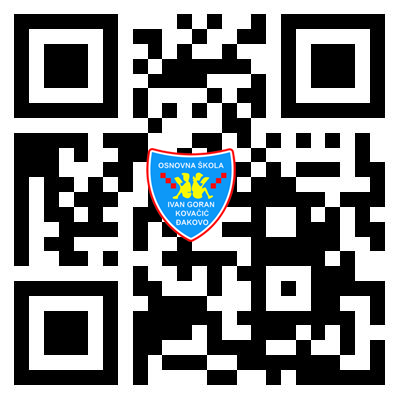 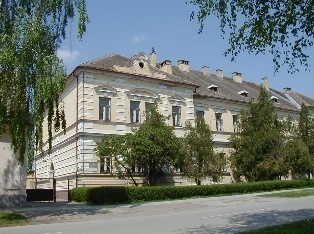 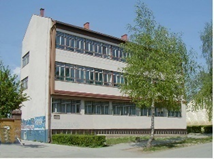 Osnovna škola « IVAN GORAN KOVAČIĆ»Kralja Tomislava 2531400  ĐAKOVOMB - 3011143OIB - 31582799502ŽR – 2402006-1100587273IBAN HR04 2402006 1100587273http://os-igkovacic-dj.skole.hr E-mail:igkdjak@gmail.comKlasa: 602-01/18-319Ur.broj.2121/13-18-1Đakovo, 5. listopada 2018. godineNa osnovi članka 28 Zakona o odgoju i obrazovanju u osnovnoj i srednjoj  školi i članka 51.  Statuta OŠ "Ivan Goran Kovačić " Đakovo, Školski odbor OŠ "Ivan Goran Kovačić " Đakovo, na sjednici održanoj 4. listopada 2018. god. a na prijedlog Učiteljskog vijeća i Vijeća roditelja donosi:Osnovna škola « IVAN GORAN KOVAČIĆ»ĐAKOVOŠKOLSKI KURIKULUMUVODKurikulumom se, na nacionalnoj razini, utvrđuje što učenici moraju naučiti, koji su sadržaji kroz koje će doći do informacija, koji je pedagoškistandard, predvidjeti različite sposobnosti i tempo rada učenika, organizacijske i metodičke naputke, stječi predviđene kompetencije te na kraju toprovjeriti evaluacijom.Pod pojmom školskog kurikuluma podrazumijevamo sve sadržaje, procese, aktivnosti koji su usmjereni na ostvarivanje ciljeva i zadatakaobrazovanja kako bi promovirali intelektualni, osobni, društveni i fizički razvoj učenika. On obuhvaća osim službenih programa nastave ineformalne programe, te obilježja koja stvaraju školski imidž, kao što su kvalitetni odnosi, briga o jednakosti suprotnosti, o vrednovanju primjerakoji postavljaju kriterij škole i načine na koji je ta škola organizirana i vođena. Nastavni i poučavajući stilovi snažno utječu na kurikulum i upraksi ne mogu biti odvojeni od njega.U školskom radu, kurikulumom se opisuju sadržaji, aktivnosti kojima se ostvaruju ciljevi odgoja i obrazovanja. Pri izradi školskog kurikuluma, stavljen je naglasak na osobitosti u kojima škola djeluju, naglašavajući potrebe učenika, roditelja i lokalne zajednice. Školski kurikulum utvrđuje dugoročni i kratkoročni plan i program rada škole kroz izbornu nastavu, izvannastavne i izvanškolske aktivnosti, te druge odgojno obrazovne programe i projekte.U izradi školskog kurikuluma stavljen je naglasak na specifičnosti škole i sredine u kojoj škola djeluje. Pri tom se za polazište rada na sadržajima školskog kurikuluma uzimaju potrebe i interesi naših učenika, roditelja i lokalne zajednice. U planiranju aktivnosti vodimo se načelima individualizma i transdisciplinarnosti. Bitne pretpostavke ostvarivanju ciljeva postavljenih u kurikulumu su: postojanje stručnekompetencije učitelja, kvalitetna suradnja na relaciji roditelji – škola, podrška i pomoć lokalne zajednice.Školski kurikulum je razrađen po odgojno – obrazovnim područjima. Dostupan je na mrežnim stranicama škole svim učenicima, roditeljima i ostalim zainteresiranim za rad i život naše škole.Kurikulumski pristup usmjeren je na razvoj kompetencija traži promjene metoda i oblika rada. Primjenjuju se otvoreni didaktičko-metodički sustavi koji učenicima, ali i učiteljima pružaju mogućnosti izbora sadržaja, metoda, oblika i uvjeta za ostvarivanje programskih ciljeva. Radi se o interaktivnim sustavima, odnosno sustavima koji su otvoreni dijalogu, izboru i odlučivanju te omogućuju samostalno učenje i učenje na temelju suodlučivanja. Tu se mogu ostvariti ove metode, oblici i načini rada: istraživačka nastava, nastava temeljena na učenikovom iskustvu, projektna nastava, multimedijska nastava, individualizirani pristup učeniku, interdisciplinarni pristup, tj. povezivanje programskih sadržaja prema načelima međupredmetne povezanosti, problemsko učenje, učenje u parovima, učenje u skupinama i slično. Prednost se daje učenju i socijalnim kontaktima u kojemu učenik, uz podršku učitelja i nastavnika, sam istražuje i konstruira svoje znanje.RAZREDNA NASTAVAPRVI RAZREDI1. DOPUNSKA I DODATNA NASTAVA2. IZVANNASTAVNE AKTIVNOSTI3. AKTIVNOSTI U ŠKOLI VEZANE UZ BLAGDANE TIJEKOM ŠKOLSKE GODINE4. AKTIVNOSTI U ŠKOLI TIJEKOM ŠKOLSKE GODINE5. IZBORNA NASTAVA VJERONAUKADRUGI RAZREDI1. DOPUNSKA I DODATNA NASTAVA2. IZVANNASTAVNE AKTIVNOSTI3. AKTIVNOSTI U ŠKOLI VEZANE UZ BLAGDANE TIJEKOM ŠKOLSKE GODINE4. AKTIVNOSTI U ŠKOLI TIJEKOM ŠKOLSKE GODINE5. IZBORNA NASTAVA VJERONAUKATREĆI RAZREDI1. DOPUNSKA I DODATNA NASTAVA2. IZVANNASTAVNE AKTIVNOSTI	3. AKTIVNOSTI U ŠKOLI VEZANE UZ BLAGDANE TIJEKOM ŠKOLSKE GODINE4. AKTIVNOSTI U ŠKOLI TIJEKOM ŠKOLSKE GODINE5. IZBORNA NASTAVA VJERONAUKAČETVRTI RAZREDI1. DOPUNSKA I DODATNA NASTAVA2. IZVANNASTAVNE AKTIVNOSTI3. AKTIVNOSTI U ŠKOLI VEZANE UZ BLAGDANE TIJEKOM ŠKOLSKE GODINE4. AKTIVNOSTI U ŠKOLI TIJEKOM ŠKOLSKE GODINE5. IZBORNA NASTAVAPREDMETNA NASTAVAJEZIČNO - KOMUNIKACIJSKO PODRUČJEHRVATSKI JEZIKDOPUNSKA I DODATNA NASTAVA2. IZVANNASTAVNE AKTIVNOSTI3. IZVANUČIONIČKA NASTAVA4. ŠKOLSKI PROJEKTI5.  INTEGRIRANI DANIENGLESKI JEZIK1. DOPUNSKA I DODATNA NASTAVA2. PROJEKTNA NASTAVANJEMAČKI JEZIK1. IZBORNA NASTAVA2. PROJEKTNA NASTAVAMATEMATIČKO PODRUČJEMATEMATIKADOPUNSKA I DODATNA NASTAVA2. PROJEKTNA NASTAVAFIZIKA1. DODATNA NASTAVA2. PROJEKTNA NASTAVAPRIRODOSLOVNO PODRUČJE1. DODATNA NASTAVA2. IZVANUČIONIČNA NASTAVA3. INTEGRIRANI DANI4. IZVANNASTAVNE AKTIVNOSTI5. ŠKOLSKI PROJEKTIDRUŠVENO-HUMANISTIČKO PODRUČJEGEOGRAFIJA1. DODATNA NASTAVA2. PROJEKTNA NASTAVA3. TERENSKA NASTAVAPOVIJESTDODATNA NASTAVATERENSKA NASTAVATJELESNO I ZDRAVSTVENO PODRUČJEIZVANNASTAVNE AKTIVNOSTIIZVANUČIONIČNA NASTAVALIKOVNE I ESTETSKE GRUPE
GLAZBENE GRUPE
PJEVAČKI ZBORTEHNIČKO I INFORMATIČKO PODRUČJETEHNIČKA KULTURAIZVANNASTAVNE AKTIVNOSTIINFORMATIKA IZBORNA NASTAVAIZVANNASTAVNE AKTIVNOSTIVJERONAUKIZBORNA NASTAVAIZVANUČIONIČNA NASTAVAIZVANNASTAVNE AKTIVNOSTIIZVANUČIONIČKA NASTAVAŠKOLSKI PROJEKTI      Ravnatelj škole:												Predsjednik školskog odbora:														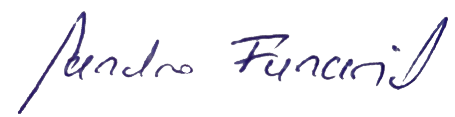 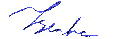 _____________________											________________________	   /Tihomir Benke, prof./											    /Sandro Funarić, prof./tel.: 031 / 813-572; 815-011;          fax: 031 / 813-282Glazbena škola: 031 / 821- 260; informatika: 822-260CILJNAMJENANOSITELJINAČIN REALIZACIJEVREMENIKTROŠKOVNIKVREDNOVANJE I  KORIŠTENJE REZULTATA VREDNOVANJANaziv aktivnosti: DOPUNSKA NASTAVA - HRVATSKI JEZIKNaziv aktivnosti: DOPUNSKA NASTAVA - HRVATSKI JEZIKNaziv aktivnosti: DOPUNSKA NASTAVA - HRVATSKI JEZIKNaziv aktivnosti: DOPUNSKA NASTAVA - HRVATSKI JEZIKNaziv aktivnosti: DOPUNSKA NASTAVA - HRVATSKI JEZIKNaziv aktivnosti: DOPUNSKA NASTAVA - HRVATSKI JEZIKNaziv aktivnosti: DOPUNSKA NASTAVA - HRVATSKI JEZIKUsavršavanje početnog čitanja i pisanja te vježbe komunikacije.Doprinijeti osposobljavanju učenika za jezičnu komunikaciju koja im omogućuje ovladavanje sadržajima svihobrazovnihpredmeta.Suzbijanje straha od jezika i postupno usvajanje hrvatskog jezičnog standarda, ostvarivanje uspješne usmene i pisane komunikacije, stvaranje čitateljskih navika.Dopunska nastava hrvatskog jezika namijenjena je učenicima 1. razreda kojima je potrebna pomoć u svladavanju gradiva za samostalno čitanje i pisanje i učenicima s teškoćama.Svaki učitelj u svom razredu.Individualizirani pristup svakom učeniku - interaktivnim igrama razvijati čitalačke  vještine, a na temelju toga glasovnu analizu i sintezu.Prema rasporedu tijekom šk. godineTroškovi fotokopirnog papira i tonera. cca 100 knKorištenje obrazaca za dopunsku nastavu, bilježenje rezultata i opisno praćenje napredovanja učenika. Rezultati vrednovanja su pokazatelj daljnjeg rada sa svakim učenikom pojedinačno i usmjeravanje daljnjeg rada i određivanje prave razine usvajanja sadržaja.Naziv aktivnosti: DOPUNSKA NASTAVA - MATEMATIKANaziv aktivnosti: DOPUNSKA NASTAVA - MATEMATIKANaziv aktivnosti: DOPUNSKA NASTAVA - MATEMATIKANaziv aktivnosti: DOPUNSKA NASTAVA - MATEMATIKANaziv aktivnosti: DOPUNSKA NASTAVA - MATEMATIKANaziv aktivnosti: DOPUNSKA NASTAVA - MATEMATIKANaziv aktivnosti: DOPUNSKA NASTAVA - MATEMATIKAStjecanje temeljnih matematičkih znanja potrebnih za razumijevanje pojava i zakonitosti u prirodi i društvu. Doprinijeti stjecanju osnova matematičke pismenosti i matematičkih kompetencija (čitanje, pisanje, uspoređivanje brojeva, logičko mišljenje, točnost, urednost, samostalnost)Dopunska nastava matematike namijenjena je učenicima 1. razreda kojima je potrebna pomoć u svladavanju gradiva.Svaki učitelj u svom razredu.Individualizirani pristup svakom učeniku- vježbe i matematičke igrePrema rasporedu tijekom šk. godineTroškovi fotokopirnog papira i tonera. cca 100 kn.Korištenje obrazaca za dopunsku nastavu, bilježenje rezultata i opisno praćenje napredovanja učenika.Rezultati vrednovanja su pokazatelj daljnjeg rada sa svakimučenikom pojedinačno i usmjeravanje daljnjeg rada i određivanje praverazine usvajanja sadržaja.Naziv aktivnosti: DODATNA NASTAVA - HRVATSKI JEZIKNaziv aktivnosti: DODATNA NASTAVA - HRVATSKI JEZIKNaziv aktivnosti: DODATNA NASTAVA - HRVATSKI JEZIKNaziv aktivnosti: DODATNA NASTAVA - HRVATSKI JEZIKNaziv aktivnosti: DODATNA NASTAVA - HRVATSKI JEZIKNaziv aktivnosti: DODATNA NASTAVA - HRVATSKI JEZIKNaziv aktivnosti: DODATNA NASTAVA - HRVATSKI JEZIKIndividualni rad s učenicima koji pokazuju veći interes za jezik i pisano izražavanje.Razvijati interes  za jezik i pisane radove.Učiteljice 1. razreda svaka u svom odjelu.Individualizirani pristup svakom učeniku.Prema rasporedu tijekom šk. godine- 17 satiTroškovi fotokopirnog papira i tonera.cca 100 knKorištenje obrazaca za dodatnu nastavu, samovrednovanje učenika.Naziv aktivnosti: DODATNA NASTAVA - MATEMATIKANaziv aktivnosti: DODATNA NASTAVA - MATEMATIKANaziv aktivnosti: DODATNA NASTAVA - MATEMATIKANaziv aktivnosti: DODATNA NASTAVA - MATEMATIKANaziv aktivnosti: DODATNA NASTAVA - MATEMATIKANaziv aktivnosti: DODATNA NASTAVA - MATEMATIKANaziv aktivnosti: DODATNA NASTAVA - MATEMATIKAPotaknuti zanimanje učenika za otkrivanje novih sadržaja matematike .Poticati znatiželju i potrebu za iznalaženjem drugačijih rješenja.Rad s učenicima koji pokazuju  dodatni interes za sadržajematematike i koji mogu i žele znati više.Učiteljice 1. razreda svaka u svom odjelu.Rješavanje listića,problemski zadaci, zadaci dosjetke, zadatci s natjecanja.Prema rasporedu tijekom šk. godine- 18 sati.Troškovi fotokopirnog papira i tonera.cca 100 knKorištenje obrazaca za dodatnu nastavu, samovrednovanje učenika.CILJNAMJENANOSITELJINAČIN REALIZACIJEVREMENIKTROŠKOVNIKVREDNOVANJE I  KORIŠTENJE REZULTATA VREDNOVANJANaziv aktivnosti:LIKOVNA GRUPANaziv aktivnosti:LIKOVNA GRUPANaziv aktivnosti:LIKOVNA GRUPANaziv aktivnosti:LIKOVNA GRUPANaziv aktivnosti:LIKOVNA GRUPANaziv aktivnosti:LIKOVNA GRUPANaziv aktivnosti:LIKOVNA GRUPARazvijanje likovnog stvaralaštva.Razvijanje likovne samostalnosti i kreativnosti. Prezentacija likovnih radova u školi. Posjet muzejima.Učiteljica1.a razreda Zdenka Perić i učeniciUčenici skupnim ili individualnim radom provode svoje aktivnosti.Tijekom školske godine jedan sat tjedno.Fotokopirni papir, papir u boji,pribor za likovno stvaranje, drvo, tkanine i ostali prirodni materijali (200 kn).Izložbe likovnih radova. Samoprocjena rada, sudjelovanje na natjecanjima. Uređenje unutrašnjosti školeNaziv aktivnosti: SCENSKA GRUPANaziv aktivnosti: SCENSKA GRUPANaziv aktivnosti: SCENSKA GRUPANaziv aktivnosti: SCENSKA GRUPANaziv aktivnosti: SCENSKA GRUPANaziv aktivnosti: SCENSKA GRUPANaziv aktivnosti: SCENSKA GRUPAPotaknuti učenike za scenskim izražavanjem. Razvijanje kreativnosti. Poticati međusobnu komunikaciju i suradnju. Savladavati tremu od javnih nastupa.Rad s učenicima koji pokazuju interes za scenski izrazUčiteljica 1.b Anđelka BlaževićIzrada scenskih kostima, pisanje scenarija, izvođenje scenskih i dramskih igaraTijekom školske godine ( 1 sat tjedno)Materijal za izradu scenskih kostima i kulisa (300 kn)Opisno praćenje postignuća i interesa za rad. Nastupi na školskim i gradskim priredbama.Naziv aktivnosti: LITERARNA GRUPANaziv aktivnosti: LITERARNA GRUPANaziv aktivnosti: LITERARNA GRUPANaziv aktivnosti: LITERARNA GRUPANaziv aktivnosti: LITERARNA GRUPANaziv aktivnosti: LITERARNA GRUPANaziv aktivnosti: LITERARNA GRUPA Razviti kod učenika ljubav prema pisanoj riječi i čitanju.Rad s učenicima koji pokazuju interes prema pismenom izražavanju.Učiteljica 1.cMara ČarIndividualnim radom/pisanjem stvaraju literarne radove.Grupnim radom čitamo dječja djela.Tijekom školske godine (1 sat tjedno)Papiri(50 kn)Izlaganje literarnih radova na školskom panouSlanje literarnih radova na natječajeCILJNAMJENANOSITELJINAČIN REALIZACIJEVREMENIKTROŠKOVNIKVREDNOVANJE I  KORIŠTENJE REZULTATA VREDNOVANJANaziv aktivnosti: DAN KRUHANaziv aktivnosti: DAN KRUHANaziv aktivnosti: DAN KRUHANaziv aktivnosti: DAN KRUHANaziv aktivnosti: DAN KRUHANaziv aktivnosti: DAN KRUHANaziv aktivnosti: DAN KRUHARazvijanje pravilnog stava prema kruhu kao osnovnoj čovjekovoj hrani. Obilježiti  Dan kruha i zahvalnosti za plodove ZemljeUčiteljice 1. razreda,vjeroučiteljicaZajednička izložba plodova zemlje i pekarskih proizvoda, prigodan scenski program.Listopad 2018.Cijena određenog pekarskog proizvoda ( oko 10 kn po učeniku).Iznošenje dojmova i doživljaja, aktivno sudjelovanje u aktivnostima, vrednovanje radova.Naziv aktivnosti: SVETI NIKOLANaziv aktivnosti: SVETI NIKOLANaziv aktivnosti: SVETI NIKOLANaziv aktivnosti: SVETI NIKOLANaziv aktivnosti: SVETI NIKOLANaziv aktivnosti: SVETI NIKOLANaziv aktivnosti: SVETI NIKOLAObilježiti blagdan sv. Nikole kao zaštitnika djece.Njegovanje i prenošenje tradicionalnih običaja našeg zavičaja.Učiteljice 1. razreda, vjeroučiteljicaRadionica u razredu i prezentacija ili sudjelovanje na zajedničkoj priredbi.Prosinac 2018.Fotokopirni papir, papir u boji za izradu plakata, čestitki ( do 100 kn)Obilježavanje značajnijih blagdana i datuma koristiti kao motivaciju na satovima HJ, PID-a, sata razrednika, te likovne i glazbene kulture. Individualno praćenje učenika. Rezultate koristiti kako bi se poboljšao nastavni proces. iznošenje dojmova i doživljaja,aktivno sudjelovanje u aktivnostima, vrednovanje radova, podjela diploma i nagrada. Naziv aktivnosti: BOŽIĆNaziv aktivnosti: BOŽIĆNaziv aktivnosti: BOŽIĆNaziv aktivnosti: BOŽIĆNaziv aktivnosti: BOŽIĆNaziv aktivnosti: BOŽIĆNaziv aktivnosti: BOŽIĆObilježiti obiteljski blagdan rođenja Isusa u skladu s tradicijskim običajima našeg zavičaja.Njegovanje i prenošenje tradicionalnih običaja našeg zavičaja.Učiteljice 1. razreda, vjeroučiteljicaRadionica u razredu i prezentacija ili sudjelovanje na zajedničkoj priredbi. Proslave u razredu. Božićna priredba.Prosinac 2018.Fotokopirni papir, papir u boji za izradu plakata, čestitki ( do 100 kn) Osobni trošak učenika.Obilježavanje značajnijih blagdana i datuma koristiti kao motivaciju na satovima HJ,PID-a, sata razrednika, te likovne i glazbene kulture. Individualno praćenje učenika. Rezultate koristiti kako bi se poboljšao nastavni proces. Iznošenje dojmova i doživljaja,aktivno sudjelovanje u aktivnostima, vrednovanje radova, podjela diploma i nagrada.Naziv aktivnosti: VALENTINOVONaziv aktivnosti: VALENTINOVONaziv aktivnosti: VALENTINOVONaziv aktivnosti: VALENTINOVONaziv aktivnosti: VALENTINOVONaziv aktivnosti: VALENTINOVONaziv aktivnosti: VALENTINOVORazvijati pravilan i zdrav odnos prema ljubavi u obitelji te među prijateljima.Razvijanje prijateljskog osjećaja.Učiteljice prvih razreda i učiteljicaRadionica u razredu i prezentacija ili sudjelovanje na zajedničkoj priredbi. Organizirati slanje i primanje ljubavne pošte među odjelima.Veljača 2019.Fotokopirni papir,papir u boji za izradu plakata, čestitki, poštanskih sandučića ( do 100 kn). Osobni trošak učenika za darivanje tajnog prijatelja (do 20 kn)Obilježavanje značajnijih blagdana i datuma koristiti kao motivaciju na satovima HJ,PID-a, sata razrednika, te likovne i glazbene kulture. Individualno praćenje učenika. Rezultate koristiti kako bi se poboljšao nastavni proces. Iznošenje dojmova i doživljaja,aktivno sudjelovanje u aktivnostima, vrednovanje radova, podjela diploma i nagrada. Naučiti pravilno pisati pismo.Naziv aktivnosti: DAN ŠKOLENaziv aktivnosti: DAN ŠKOLENaziv aktivnosti: DAN ŠKOLENaziv aktivnosti: DAN ŠKOLENaziv aktivnosti: DAN ŠKOLENaziv aktivnosti: DAN ŠKOLENaziv aktivnosti: DAN ŠKOLERazvijanje ljubavi prema školi i uključivanje u razne aktivnosti vezane uz školu,uključivanje u radionice i prezentacije,razvijanje športskog i navijačkog duha.Njegovati tradiciju škole, upoznati život i rad pjesnika  Ivana Gorana Kovačića.Učiteljice 1.razreda i učeniciRadionice u razredu i prezentacija ili sudjelovanje na zajedničkoj priredbi, športsko natjecanje.Ožujak 2019.Fotokopirni papir, papir u boji za izradu plakata, ( do 100 kn).Iznošenje dojmova i doživljaja, aktivno sudjelovanje u aktivnostima i nastupima, vrednovanje radova, podjela diploma i nagrada.Naziv aktivnosti: USKRSNaziv aktivnosti: USKRSNaziv aktivnosti: USKRSNaziv aktivnosti: USKRSNaziv aktivnosti: USKRSNaziv aktivnosti: USKRSNaziv aktivnosti: USKRSObilježiti blagdan Uskrs u skladu sa običajimaNjegovanje i prenošenje tradicionalnih običaja našeg zavičaja.Učiteljice 1. razredaRadionica u razredu i prezentacija radova. Izložba na holu škole.Travanj 2019.Fotokopirni papir, papir u boji za izradu plakata, ( do 100 kn).Obilježavanje značajnijih blagdana i datuma koristiti kao motivaciju na satovima HJ, PID-a, sata razrednika, te likovne i glazbene kulture. Individualno praćenje učenika. Rezultate koristiti kako bi se poboljšao nastavni proces. Iznošenje dojmova i doživljaja,aktivno sudjelovanje u aktivnostima, vrednovanje radova, podjela diploma i nagrada.Naziv aktivnosti: MAJČIN DANNaziv aktivnosti: MAJČIN DANNaziv aktivnosti: MAJČIN DANNaziv aktivnosti: MAJČIN DANNaziv aktivnosti: MAJČIN DANNaziv aktivnosti: MAJČIN DANNaziv aktivnosti: MAJČIN DANObilježiti Majčin dan. Razvijati zdrav i pravilan odnos prema majci.Njegovati ljubav prema majci.Učiteljice 1. razredaProvedba integriranog dana u razredu i prezentacija radova.Svibanj 2018.Fotokopirni papir,papir u boji za izradu plakata, čestitki ( do 50 kn).Obilježavanje značajnijih blagdana i datuma koristiti kao motivaciju na satovima HJ,PID-a, sata razrednika, te likovne i glazbene kulture. Individualno praćenje učenika. Rezultate koristiti kako bi se poboljšao nastavni proces. Iznošenje dojmova i doživljaja,aktivno sudjelovanje u aktivnostima, vrednovanje radova, podjela diploma i nagrada.CILJNAMJENANOSITELJINAČIN REALIZACIJEVREMENIKTROŠKOVNIKVREDNOVANJE I  KORIŠTENJE REZULTATA VREDNOVANJANaziv aktivnosti: KAZALIŠNE PREDSTAVE, KINO PREDSTAVE, KNJIŽNICA I POSJET MUZEJUNaziv aktivnosti: KAZALIŠNE PREDSTAVE, KINO PREDSTAVE, KNJIŽNICA I POSJET MUZEJUNaziv aktivnosti: KAZALIŠNE PREDSTAVE, KINO PREDSTAVE, KNJIŽNICA I POSJET MUZEJUNaziv aktivnosti: KAZALIŠNE PREDSTAVE, KINO PREDSTAVE, KNJIŽNICA I POSJET MUZEJUNaziv aktivnosti: KAZALIŠNE PREDSTAVE, KINO PREDSTAVE, KNJIŽNICA I POSJET MUZEJUNaziv aktivnosti: KAZALIŠNE PREDSTAVE, KINO PREDSTAVE, KNJIŽNICA I POSJET MUZEJUNaziv aktivnosti: KAZALIŠNE PREDSTAVE, KINO PREDSTAVE, KNJIŽNICA I POSJET MUZEJURazvijanje kulture ponašanja u kazalištu i usvajanje vrednota dramske i glazb. umjetnosti.Razvijanje kulture čitanja i pozitivan odnos prema zanimanja ljudi na različitim mjestima.Kroz izložbene predmete u muzeju orijentirati se u vremenu kroz desetljeća, stoljeća i tisućljećaMjesec hrvatske knjige u Gradskoj knjižnici i čitaonici- Razvijanje i njegovanje ljubavi prema knjizi. Poticati i razvijati čitateljske navike. Razvijati naviku korištenja knjige i knjižnice.Razvijanje navike posjeta kazalištu, kinu i muzeju i njegovanje pravila ponašanja u takvim sredinama.Aktivno sudjelovanje u radionicama u Gradskoj knjižnici kojima se razvijaju vještine čitanja, pisanja i rada s knjigom.Sudjelovanje u radionicama.Učiteljice 1.razreda i učeniciPosjet kazališnoj predstavi i kinu nekoliko puta kroz godinu. Izbor predstava i kino projekcija određuju nositelji tijekom godine prema interesu učenika, nakon što kazališta objave svoje programe.Posjet Gradskoj knjižnici i čitaonici Đakovo i razgovor s osobljem koje je tamo zaposleno. Posjet muzeju.Integrirani radni dan, radionice po razredima.Tijekom školske godineTroškovi organizacije, posjeta kazalištu i kinu cca 50 kn (sve kazališne predstave i kino projekcije) Troškovi fotokopirnog papira (20-ak kuna)Njegovanje ljubavi prema kazališnoj, scenskoj umjetnosti i medijskoj kulturi . Usmeno izlaganje svojih doživljaja, govorne vježbe na satu HJ, rasprave i debate na Satu razrednika, likovno izražavanje doživljaja.Primjena uočenog i naučenog u svakodnevnom životu. Kvizovi znanja, izrada tematskih plakata, uređenje panoa.Naziv aktivnosti: TERENSKA NASTAVA – POZDRAV GODIŠNJIM DOBIMANaziv aktivnosti: TERENSKA NASTAVA – POZDRAV GODIŠNJIM DOBIMANaziv aktivnosti: TERENSKA NASTAVA – POZDRAV GODIŠNJIM DOBIMANaziv aktivnosti: TERENSKA NASTAVA – POZDRAV GODIŠNJIM DOBIMANaziv aktivnosti: TERENSKA NASTAVA – POZDRAV GODIŠNJIM DOBIMANaziv aktivnosti: TERENSKA NASTAVA – POZDRAV GODIŠNJIM DOBIMANaziv aktivnosti: TERENSKA NASTAVA – POZDRAV GODIŠNJIM DOBIMARazvijanje sposobnosti promatranja i uočavanja promjena u prirodi.Promatranje prirodnog okoliša, uočavanje, sustavno praćenje, bilježenje podataka o promjenama u prirodi.Učitelji prvih razreda.Poludnevni izleti u prirodu.Tijekom školske godineTroškovi organizacije izleta.Naučeno primijeniti u nastavi i svakodnevnom životu.Naziv aktivnosti: JABUČINI DANINaziv aktivnosti: JABUČINI DANINaziv aktivnosti: JABUČINI DANINaziv aktivnosti: JABUČINI DANINaziv aktivnosti: JABUČINI DANINaziv aktivnosti: JABUČINI DANINaziv aktivnosti: JABUČINI DANIOsvješćivanje vrijednosti i višenamjenosti jabuke kao voćke.Potaknuti djecu na suradnju, toleranciju, druženje i zabavu. Istodobno podići svijest o vrijednosti jabuke. Učenici će razlikovati jabuke prema boji, okusu i obliku; pravilno se hraniti, usvajaju pravilne prehrambene navike, uče o tome što jabuka simbolizira, o motivu jabuke u pjesništvu i slikarstvu te u mudrim izrekama.Učiteljice i učenici 1.razredaIzrada plakata, usmeno izlaganje, demonstracija. Korištenje enciklopedija i interneta.Listopad 2018.Troškovi kopiranja oko 50knIzrada plakata. Uređenje školskog panoa. Posjet izložbi starih vrsta jabuka i starih obrta na poljoprivrednom sajmu povodom jabučnih dana.Naziv aktivnosti: BOŽIĆNA BAJKA U OSJEČKOM TRAMVAJUNaziv aktivnosti: BOŽIĆNA BAJKA U OSJEČKOM TRAMVAJUNaziv aktivnosti: BOŽIĆNA BAJKA U OSJEČKOM TRAMVAJUNaziv aktivnosti: BOŽIĆNA BAJKA U OSJEČKOM TRAMVAJUNaziv aktivnosti: BOŽIĆNA BAJKA U OSJEČKOM TRAMVAJUNaziv aktivnosti: BOŽIĆNA BAJKA U OSJEČKOM TRAMVAJUNaziv aktivnosti: BOŽIĆNA BAJKA U OSJEČKOM TRAMVAJUU blagdanskom ozračju, vožnja tramvajem, ukrašenim poput najljepšeg božićnog drvca.Razvoj komunikativnih sposobnosti i kulturnog ponašanja na javnim mjestimaUčiteljice i 1.razredaManifestacijaProsinac 2018.Troškovi prijevoza i predstave oko 60 knPrepričavanje doživljaja, izrada plakataNaziv aktivnosti: JEDNODNEVNI IZLETNaziv aktivnosti: JEDNODNEVNI IZLETNaziv aktivnosti: JEDNODNEVNI IZLETNaziv aktivnosti: JEDNODNEVNI IZLETNaziv aktivnosti: JEDNODNEVNI IZLETNaziv aktivnosti: JEDNODNEVNI IZLETNaziv aktivnosti: JEDNODNEVNI IZLETUpoznavanje i  razvijanje ljubavi prema zavičaju. Kultura ophođenja.Upoznavanje znamenitosti  zavičaja, posjet kazalištu i kulturno-povijesnim spomenicima.Učiteljice 1. razredaJednodnevni izlet učenika.Svibanj 2018.Troškovi izleta oko 150 knNaučeno primijeniti u nastavi. Provođenje kviza među učenicima. Izrada tematskih plakata. Projekt:   RECI MI DA I JA ZNAM Projekt:   RECI MI DA I JA ZNAM Projekt:   RECI MI DA I JA ZNAM Projekt:   RECI MI DA I JA ZNAM Projekt:   RECI MI DA I JA ZNAM Projekt:   RECI MI DA I JA ZNAM Projekt:   RECI MI DA I JA ZNAMRazvijanje radoznalosti učenika kroz enciklopedijske sadržaje putem različitih medija. Pripremanje učenika za cjeloživotno učenje.Proširivanje učeničkih znanja u svim područjima.Učiteljice i učenici 1.razredaIzrada plakata i prezentiranje istih ostalim učenicima.Tijekom godineOsobni troškovi učenika.Izrada plakata i uređenje panoa u učionici i školskom hodniku.Projekt: JABUKOM DO ZDRAVLJAProjekt: JABUKOM DO ZDRAVLJAProjekt: JABUKOM DO ZDRAVLJAProjekt: JABUKOM DO ZDRAVLJAProjekt: JABUKOM DO ZDRAVLJAProjekt: JABUKOM DO ZDRAVLJAProjekt: JABUKOM DO ZDRAVLJAOsvješćivanje vrijednosti i višenamjenosti jabuke kao voćke.Svrha projekta je potaknuti djecu na suradnju, toleranciju, druženje i zabavu. Istodobno podići svijest o vrijednosti jabuke. U sklopu projekta učenici uče razlikovati jabuke prema boji, okusu i obliku; pravilno se hraniti, usvajaju pravilne prehrambene navike, uče o tome što jabuka simbolizira, o motivu jabuke u pjesništvu i slikarstvu te u mudrim izrekama.Učiteljice i učenici 1.razredaIzrada plakata, usmeno izlaganje, demonstracija. Korištenje enciklopedija i interneta.Listopad 21018.Troškovi kopiranja i hamer papira do 20 kn.Izrada plakata. Uređenje školskog panoa. Posjet izložbi starih vrsta jabuka i starih obrta na poljoprivrednom sajmu povodom jabučnih dana.Projekt: ZA TISUĆU RADOSTIProjekt: ZA TISUĆU RADOSTIProjekt: ZA TISUĆU RADOSTIProjekt: ZA TISUĆU RADOSTIProjekt: ZA TISUĆU RADOSTIProjekt: ZA TISUĆU RADOSTIProjekt: ZA TISUĆU RADOSTIPoticati razvoj socijalnih i emocionalnih vještina. Promicati svijest o potrebi međusobne pomoći i suradnje.Dvadeset dana dobroteHumanitarne akcije u svrhu pomoć učenicima slabijeg imovinskog stanja.Humanitarna akcija u suradnji s Crvenim križemUčiteljica 1.aibUčiteljica 1. cMara ČarKreativne radionice, humanitarne akcijeSuradnja s roditeljimaTijekom godineVrijeme adventaTroškovi humanitarnog karakteraTroškovi u dogovoru s roditeljimaIzrada božićnih i uskrsnih ukrasa.Sakupljanje rabljenih igračaka primjerene uzrastuHumanitarne akcije u graduDarivanje Pučke kuhinje kolačimaProjekt: U SVIJETU BAJKEProjekt: U SVIJETU BAJKEProjekt: U SVIJETU BAJKEProjekt: U SVIJETU BAJKEProjekt: U SVIJETU BAJKEProjekt: U SVIJETU BAJKEProjekt: U SVIJETU BAJKEPoticanje čitanja i razvijanje ljubavi prema pisanoj riječi.Razvijati kreativnost, umjetničko stvaralaštvo i izražavanje kod učenika. Stvarati ugodno i emocionalno ozračje u učionici.Učiteljice 1. razredaČitanje bajki, improvizacijeTijekom godineNema troškovaOdaziv i sudjelovanje učenika.DramatizacijaImprovizacijeProjekt: DOBROTOM PROTIV NASILJA – DAN RUŽIČASTIH MAJICAProjekt: DOBROTOM PROTIV NASILJA – DAN RUŽIČASTIH MAJICAProjekt: DOBROTOM PROTIV NASILJA – DAN RUŽIČASTIH MAJICAProjekt: DOBROTOM PROTIV NASILJA – DAN RUŽIČASTIH MAJICAProjekt: DOBROTOM PROTIV NASILJA – DAN RUŽIČASTIH MAJICAProjekt: DOBROTOM PROTIV NASILJA – DAN RUŽIČASTIH MAJICAProjekt: DOBROTOM PROTIV NASILJA – DAN RUŽIČASTIH MAJICAPodizanje svijesti o nasiljumeđu djecom i mladima.Prepoznati dječja prava.Potaknuti djecu na dobro koje stvara dobro.Osvijestiti kod djece važnost dobrote, prihvaćanje različitosti i razvijanje tolerancijeUčiteljice i učitelj prvih razredaPisanje poruka, igre ulogaveljača 2019.Fotokopirni papir,papir u boji za izradu plakata (do 200 kn). Puštanje  balona s porukamaProjekt: MJESEC HRVATSKE KNJIGEProjekt: MJESEC HRVATSKE KNJIGEProjekt: MJESEC HRVATSKE KNJIGEProjekt: MJESEC HRVATSKE KNJIGEProjekt: MJESEC HRVATSKE KNJIGEProjekt: MJESEC HRVATSKE KNJIGEProjekt: MJESEC HRVATSKE KNJIGERazvijanje ljubavi prema čitanju Noć knjigeRazvijanje kreativnosti kroz projektni rada.Stvarati ugodno i emocionalno ozračje u učioniciUčiteljica 1.c razredaMara ČarČitanje djela hrvatskih pisacaSusret s zavičajnim piscemOd 15. 10. do 15. 11.Drugo polugodišteNema troškovaHamer papir. papir(!00 kn)PrepričavanjeDramatizacijaImprovizacijaUređenje školskog panoaCILJNAMJENANOSITELJINAČIN REALIZACIJEVREMENIKTROŠKOVNIKVREDNOVANJE I  KORIŠTENJE REZULTATA VREDNOVANJAProjekt:IZBORNA NASTAVA VJERONAUKA -  1. RAZRED –  OBITELJProjekt:IZBORNA NASTAVA VJERONAUKA -  1. RAZRED –  OBITELJProjekt:IZBORNA NASTAVA VJERONAUKA -  1. RAZRED –  OBITELJProjekt:IZBORNA NASTAVA VJERONAUKA -  1. RAZRED –  OBITELJProjekt:IZBORNA NASTAVA VJERONAUKA -  1. RAZRED –  OBITELJProjekt:IZBORNA NASTAVA VJERONAUKA -  1. RAZRED –  OBITELJProjekt:IZBORNA NASTAVA VJERONAUKA -  1. RAZRED –  OBITELJRazgovarati o tome tko sve čini obiteljUpoznati učenike kakva sve može biti obiteljVjeročiteljica i učenici 1. razredaPrikupljanje podataka, razgovor,obiteljske fotografijeRujan, listopad2018.Fotokopirni papir oko 10 kn po učenikuIzrada plakata,crtanje članova obiteljiProjekt: SVI SVETI I DUŠNI DANProjekt: SVI SVETI I DUŠNI DANProjekt: SVI SVETI I DUŠNI DANProjekt: SVI SVETI I DUŠNI DANProjekt: SVI SVETI I DUŠNI DANProjekt: SVI SVETI I DUŠNI DANProjekt: SVI SVETI I DUŠNI DANOsvijestiti kod učenika značenjeblagdana. Kultura ponašanjana javnim mjestima. Poštovanje prema drugačijima.Razvijanje tolerancije međusobnog poštovanja i razumijevanja prema svim ljudima bez obzira na vjeroispovjest.Vjeročiteljica i učenici 1. razredaOdlazak na groblje, paljenje svijeća palima u Domovinskom ratu,upoznati spomenike i poštovnje prema drugim vjeroispovjestima.Studeni 2018.Troškovi za kupovinu lampiona oko 10 kn po učeniku.Iznošenje doživljaja crtanjem i izradom plakata. Uređenje panoa.CILJNAMJENANOSITELJINAČIN REALIZACIJEVREMENIKTROŠKOVNIKVREDNOVANJE I  KORIŠTENJE REZULTATA VREDNOVANJANaziv aktivnosti: DOPUNSKA NASTAVA - HRVATSKI JEZIKNaziv aktivnosti: DOPUNSKA NASTAVA - HRVATSKI JEZIKNaziv aktivnosti: DOPUNSKA NASTAVA - HRVATSKI JEZIKNaziv aktivnosti: DOPUNSKA NASTAVA - HRVATSKI JEZIKNaziv aktivnosti: DOPUNSKA NASTAVA - HRVATSKI JEZIKNaziv aktivnosti: DOPUNSKA NASTAVA - HRVATSKI JEZIKNaziv aktivnosti: DOPUNSKA NASTAVA - HRVATSKI JEZIKPomoć učenicima pri postizanju boljih rezultata u nastavi hrvatskog jezika.Poboljšati vještinu čitanja i pisanja te jezičnog izražavanja u govornoj i pisanoj uporabi hrvatskoga jezika.Svaki učitelj/učiteljica u svom razredu.Individualizirani pristup svakom učeniku - interaktivnim igramarazvijati čitalačke vještine i poštivanje pravopisnih normi.Prema rasporedu tijekom šk. godine2018./2019.Troškovi fotokopirnog papira i tonera.cca 100 kn.Korištenje obrazaca za dopunsku nastavu, bilježenje rezultatai opisno praćenje napredovanja učenika.Rezultati vrednovanja su pokazatelj daljnjeg rada sa svakimučenikom pojedinačno i usmjeravanje daljnjeg rada i određivanje prave razine usvajanja sadržaja.Naziv aktivnosti: DOPUNSKA NASTAVA - MATEMATIKANaziv aktivnosti: DOPUNSKA NASTAVA - MATEMATIKANaziv aktivnosti: DOPUNSKA NASTAVA - MATEMATIKANaziv aktivnosti: DOPUNSKA NASTAVA - MATEMATIKANaziv aktivnosti: DOPUNSKA NASTAVA - MATEMATIKANaziv aktivnosti: DOPUNSKA NASTAVA - MATEMATIKANaziv aktivnosti: DOPUNSKA NASTAVA - MATEMATIKAPoboljšati kvalitetu znanja u nastavi matematike. Stjecanje temeljnih matematičkih znanja potrebnih za razumijevanje pojava i zakonitosti u prirodi i društvu.Doprinijeti stjecanju osnova matematičke pismenosti imatematičkih kompetencija (čitanje, pisanje, uspoređivanjebrojeva, zbrajanje, oduzimanje, množenje, dijeljenje u skupu brojeva do 100, logičko mišljenje, točnost, urednost, samostalnost)Uz jednostavniji pristup u izradi matematičkih zadataka pomoći učenicima da utvrde postojeća znanja i ostvare mogućnost za usvajanje novih sadržaja.Svaki učitelj/učiteljica u svom razredu.Individualizirani pristup svakom učeniku- vježbe i matematičke igre.Prema rasporedu tijekom šk. godine2018./2019.Troškovi fotokopirnog papira i tonera.cca 100 kn.Korištenje obrazaca za dopunsku nastavu, bilježenje rezultatai opisno praćenje napredovanja učenika. Rezultati vrednovanja su pokazatelj daljnjeg rada sa svakimučenikom pojedinačno i usmjeravanje daljnjeg rada i određivanje praverazine usvajanja sadržaja.Naziv aktivnosti: DODATNA NASTAVA - HRVATSKI JEZIKNaziv aktivnosti: DODATNA NASTAVA - HRVATSKI JEZIKNaziv aktivnosti: DODATNA NASTAVA - HRVATSKI JEZIKNaziv aktivnosti: DODATNA NASTAVA - HRVATSKI JEZIKNaziv aktivnosti: DODATNA NASTAVA - HRVATSKI JEZIKNaziv aktivnosti: DODATNA NASTAVA - HRVATSKI JEZIKNaziv aktivnosti: DODATNA NASTAVA - HRVATSKI JEZIKIndividualni rad s učenicima koji pokazuju veći interes za jezik i pisano izražavanje.Razvijati interes  za jezik i pisane radove.Svaki učitelj/učiteljica u svom razredu.Individualizirani pristup svakom učeniku.Prema rasporedu tijekom šk. godineTroškovi fotokopirnog papira i tonera.cca 100 knKorištenje obrazaca za dodatnu nastavu, samovrednovanje učenikaNaziv aktivnosti: DODATNA NASTAVA - MATEMATIKANaziv aktivnosti: DODATNA NASTAVA - MATEMATIKANaziv aktivnosti: DODATNA NASTAVA - MATEMATIKANaziv aktivnosti: DODATNA NASTAVA - MATEMATIKANaziv aktivnosti: DODATNA NASTAVA - MATEMATIKANaziv aktivnosti: DODATNA NASTAVA - MATEMATIKANaziv aktivnosti: DODATNA NASTAVA - MATEMATIKAPotaknuti zanimanje učenika za otkrivanje novih sadržaja matematike. Poticati znatiželju i potrebu za istraživanjem.Rad s učenicima koji pokazuju  dodatni interes za sadržaje matematike i žele znati više.Svaki učitelj/učiteljica u svom razredu.Rješavanje listića,problemski zadaci,zadaci dosjetke, zadatci s natjecanja.Prema rasporedu tijekom šk. godine- Troškovi fotokopirnog papira i tonera.cca 100 knKorištenje obrazaca za dodatnu nastavu, samovrednovanje učenikaCILJNAMJENANOSITELJINAČIN REALIZACIJEVREMENIKTROŠKOVNIKVREDNOVANJE I  KORIŠTENJE REZULTATA VREDNOVANJANaziv aktivnosti:RECITATORINaziv aktivnosti:RECITATORINaziv aktivnosti:RECITATORINaziv aktivnosti:RECITATORINaziv aktivnosti:RECITATORINaziv aktivnosti:RECITATORINaziv aktivnosti:RECITATORIUčenicima pružiti mogućnost većeg razvijanja jezičnih sposobnosti i vještina u govornom izražavanju, poticanje znatiželje i kreativnosti. Razvijanje sposobnosti pravilnog izgovora i vještine javnog govorenja.Predstavljati i prezentirati naučeno na prigodnim svečanostima u školi i izvan nje.Učiteljica 2.crazredaLjiljana Andrići učenici recitatorskeVježbanje interpretacijekroz igru, čitanjem i pismenim izražavanjem.Prema rasporedu tijekom šk. godine- Troškovi prema potrebi za odgovarajući materijal.Opisno praćenje učeničkih sposobnosti, postignuća i interesa za rad. Nastupi na školskim priredbama.Naziv aktivnosti: SCENSKA GRUPANaziv aktivnosti: SCENSKA GRUPANaziv aktivnosti: SCENSKA GRUPANaziv aktivnosti: SCENSKA GRUPANaziv aktivnosti: SCENSKA GRUPANaziv aktivnosti: SCENSKA GRUPANaziv aktivnosti: SCENSKA GRUPAPotaknuti učenike za scenskim izražavanjem. Razvijanje kreativnosti. Poticati međusobnu komunikaciju i suradnju. Savladavati tremu od javnih nastupaRad s učenicima koji pokazuju interes za scenski izrazUčiteljica 2.a razreda Anica Glavina i učenici scenske grupeIzrada scenskih kostima, pisanje scenarija, izvođenje scenskih i dramskih igara.Prema rasporedu tijekom šk. godine-Materijal za izradu scenskih kostima i kulisa (300 kn)Opisno praćenje učeničkih sposobnosti, postignuća i interesa za rad. Nastupi na školskim i gradskim priredbamapriredbama.Naziv aktivnosti: SPORTSKA GRUPANaziv aktivnosti: SPORTSKA GRUPANaziv aktivnosti: SPORTSKA GRUPANaziv aktivnosti: SPORTSKA GRUPANaziv aktivnosti: SPORTSKA GRUPANaziv aktivnosti: SPORTSKA GRUPANaziv aktivnosti: SPORTSKA GRUPAOsposobiti učenike za primjenu teorijskih i motoričkih znanja koja omogućuju samostalno tjelesno vježbanje radi veće kvalitete življenjaAktivno sudjelovanje u tjelesno- zdravstvenim aktivnostima u svrhu očuvanja i poboljšanja vlastitog zdravljaUčitelj Ivica Babić i učenici drugih i  četvrtih razredaFrontalna demonstracija, individualna ili grupna realizacija na igralištu ili u dvoraniPrema rasporedu tijekom školske godineTroškovi za kupnju loptiMeđurazredna natjecanja, sportski danCILJNAMJENANOSITELJINAČIN REALIZACIJEVREMENIKTROŠKOVNIKVREDNOVANJE I  KORIŠTENJE REZULTATA VREDNOVANJANaziv aktivnosti: DAN KRUHANaziv aktivnosti: DAN KRUHANaziv aktivnosti: DAN KRUHANaziv aktivnosti: DAN KRUHANaziv aktivnosti: DAN KRUHANaziv aktivnosti: DAN KRUHANaziv aktivnosti: DAN KRUHARazvijanje pravilnog stava prema kruhu kao osnovnoj čovjekovoj hrani. Obilježiti  Dan kruha.Učitelj i učiteljiceZajednička priredba i izložba plodova zemlje i pekarskih proizvoda.listopad 2018.Cijena određenog pekarskog proizvoda( oko 10 kn po učeniku).Iznošenje dojmova i doživljaja,aktivno sudjelovanje u aktivnostima, vrednovanje obavljenog rada.Naziv aktivnosti: SVETI NIKOLANaziv aktivnosti: SVETI NIKOLANaziv aktivnosti: SVETI NIKOLANaziv aktivnosti: SVETI NIKOLANaziv aktivnosti: SVETI NIKOLANaziv aktivnosti: SVETI NIKOLANaziv aktivnosti: SVETI NIKOLAObilježiti blagdan sv. Nikole kao zaštitnika djece.Njegovanje i prenošenje običaja našega kraja.Svaki učitelj/učiteljica u svom razredu.Radionica u razredu i prezentacija ili sudjelovanje na zajedničkoj priredbi.prosinac 2018.Fotokopirni papir,papir u boji za izradu plakata, čestitki ( do 100 kn).Obilježavanje značajnijih blagdana i datuma koristiti kao motivaciju na satovima HJ,PID-a, sata razrednika, te likovne i glazbene kulture. Individualno praćenje učenika. Rezultate koristiti kako bi se poboljšao nastavni proces. Iznošenje dojmova i doživljaja,aktivno sudjelovanje u aktivnostima, vrednovanje radova, podjela diploma i nagrada. Naziv aktivnosti: BOŽIĆNaziv aktivnosti: BOŽIĆNaziv aktivnosti: BOŽIĆNaziv aktivnosti: BOŽIĆNaziv aktivnosti: BOŽIĆNaziv aktivnosti: BOŽIĆNaziv aktivnosti: BOŽIĆObilježiti obiteljski blagdan rođenja Isusa u skladu s običajima.Njegovanje i prenošenje običaja našega kraja.Učiteljice i učitelj drugih razredaRadionica u razredu i prezentacija ili sudjelovanje na zajedničkoj priredbi.Proslave u razredu i školska  božićna priredba.prosinac 2018.Fotokopirni papir,papir u boji za izradu plakata, čestitki ( do 100 kn).Obilježavanje značajnijih blagdana i datuma koristiti kao motivaciju na satovima HJ,PID-a, sata razrednika, te likovne i glazbene kulture. Individualno praćenje učenika. Rezultate koristiti kako bi se poboljšao nastavni proces. Iznošenje dojmova i doživljaja,aktivno sudjelovanje u aktivnostima, vrednovanje radova, podjela diploma i nagrada. Naziv aktivnosti: VALENTINOVONaziv aktivnosti: VALENTINOVONaziv aktivnosti: VALENTINOVONaziv aktivnosti: VALENTINOVONaziv aktivnosti: VALENTINOVONaziv aktivnosti: VALENTINOVONaziv aktivnosti: VALENTINOVORazvijati pravilan i zdrav odnos među prijateljima i drugimaRazvijanje prijateljskog osjećaja.Učiteljice i učitelj drugih razredaRadionica u razredu i prezentacija ili sudjelovanje na zajedničkoj priredbi.veljača 2019.Fotokopirni papir,papir u boji za izradu plakata, čestitki ( do 100 kn).Obilježavanje značajnijih blagdana i datuma koristiti kao motivaciju na satovima HJ,PID-a, sata razrednika, te likovne i glazbene kulture. Individualno praćenje učenika. Rezultate koristiti kako bi se poboljšao nastavni proces. Iznošenje dojmova i doživljaja,aktivno sudjelovanje u aktivnostima, vrednovanje radova, podjela diploma i nagrada. Naziv aktivnosti: DAN ŠKOLENaziv aktivnosti: DAN ŠKOLENaziv aktivnosti: DAN ŠKOLENaziv aktivnosti: DAN ŠKOLENaziv aktivnosti: DAN ŠKOLENaziv aktivnosti: DAN ŠKOLENaziv aktivnosti: DAN ŠKOLERazvijanje ljubavi prema školi i uključivanje u razne aktivnosti vezane uz školu,uključivanje u radionice i prezentacije,razvijanje športskog i navijačkog duha.Njegovati tradiciju škole, upoznati život i rad pjesnika  Ivana Gorana Kovačića.Učiteljice i učitelj drugih razredaRadionica u razredu i prezentacija ili sudjelovanje na zajedničkoj priredbi, športsko natjecanje.ožujak 2019.Fotokopirni papir,papir u boji za izradu plakata, čestitki ( do 100 kn).Obilježavanje značajnijih blagdana i datuma koristiti kao motivaciju na satovima HJ,PID-a, sata razrednika, te likovne i glazbene kulture. Individualno praćenje učenika. Rezultate koristiti kako bi se poboljšao nastavni proces. Iznošenje dojmova i doživljaja,aktivno sudjelovanje u aktivnostima, vrednovanje radova, podjela diploma i nagrada. Naziv aktivnosti: USKRSNaziv aktivnosti: USKRSNaziv aktivnosti: USKRSNaziv aktivnosti: USKRSNaziv aktivnosti: USKRSNaziv aktivnosti: USKRSNaziv aktivnosti: USKRSObilježiti blagdan Uskrs u skladu sa običajima.Njegovanje i prenošenje običaja.Učiteljice i učitelj drugih razredaRadionica u razredu i prezentacija ili sudjelovanje na zajedničkoj priredbi, športsko natjecanje.travanj 2019.Fotokopirni papir,papir u boji za izradu plakata, čestitki ( do 100 kn).Obilježavanje značajnijih blagdana i datuma koristiti kao motivaciju na satovima HJ,PID-a, sata razrednika, te likovne i glazbene kulture. Individualno praćenje učenika. Rezultate koristiti kako bi se poboljšao nastavni proces. Iznošenje dojmova i doživljaja,aktivno sudjelovanje u aktivnostima, vrednovanje radova, podjela diploma i nagrada. Naziv aktivnosti: MAJČIN DANNaziv aktivnosti: MAJČIN DANNaziv aktivnosti: MAJČIN DANNaziv aktivnosti: MAJČIN DANNaziv aktivnosti: MAJČIN DANNaziv aktivnosti: MAJČIN DANNaziv aktivnosti: MAJČIN DANObilježiti Majčin dan. Razvijati zdrav i pravilan odnos prema majci.Njegovati ljubav prema majci.Učiteljice i učitelj drugih razredaProvedba integriranog dana u razredu i prezentacija radova.svibanj 2019.Fotokopirni papir,papir u boji za izradu plakata, čestitki ( do 100 kn).Obilježavanje značajnijih blagdana i datuma koristiti kao motivaciju na satovima HJ,PID-a, sata razrednika, te likovne i glazbene kulture. Individualno praćenje učenika. Rezultate koristiti kako bi se poboljšao nastavni proces. Iznošenje dojmova i doživljaja,aktivno sudjelovanje u aktivnostima, vrednovanje radova, podjela diploma i nagrada.CILJNAMJENANOSITELJINAČIN REALIZACIJEVREMENIKTROŠKOVNIKVREDNOVANJE I  KORIŠTENJE REZULTATA VREDNOVANJANaziv aktivnosti: KAZALIŠNE PREDSTAVE, KINO PREDSTAVE, KNJIŽNICA I POSJET MUZEJUNaziv aktivnosti: KAZALIŠNE PREDSTAVE, KINO PREDSTAVE, KNJIŽNICA I POSJET MUZEJUNaziv aktivnosti: KAZALIŠNE PREDSTAVE, KINO PREDSTAVE, KNJIŽNICA I POSJET MUZEJUNaziv aktivnosti: KAZALIŠNE PREDSTAVE, KINO PREDSTAVE, KNJIŽNICA I POSJET MUZEJUNaziv aktivnosti: KAZALIŠNE PREDSTAVE, KINO PREDSTAVE, KNJIŽNICA I POSJET MUZEJUNaziv aktivnosti: KAZALIŠNE PREDSTAVE, KINO PREDSTAVE, KNJIŽNICA I POSJET MUZEJUNaziv aktivnosti: KAZALIŠNE PREDSTAVE, KINO PREDSTAVE, KNJIŽNICA I POSJET MUZEJURazvijanje kulture ponašanja u kazalištu i usvajanje vrednota dramske i glazb. umjetnosti.Razvijanje kulture čitanja i pozitivan odnos prema zanimanja ljudi na različitim mjestima.Kroz izložbene predmete orijentirati se u vremenu kroz stoljeća.Razvijanje navike posjeta kazalištu i njegovanje pravila ponašanja u takvim sredinamaUčiteljice i učitelj drugih razredaPosjet kazališnoj predstavi. Izbor predstava određuju nositelji tijekom godine prema interesu učenika, nakon što kazališta objave svoje programe.Posjet Gradskoj knjižnici i čitaonici Đakovo i razgovor s osobljem koje je tamo zaposleno.Posjet muzeju.tijekom školske godineTroškovi organizacije posjeta kazalištu (do 100 kuna).Njegovanje ljubavi prema kazališnoj umjetnosti. Usmeno izlaganje svojih doživljaja, govorne vježbe na satu HJ, likovno izražavanje doživljaja.Naziv aktivnosti: TERENSKA NASTAVANaziv aktivnosti: TERENSKA NASTAVANaziv aktivnosti: TERENSKA NASTAVANaziv aktivnosti: TERENSKA NASTAVANaziv aktivnosti: TERENSKA NASTAVANaziv aktivnosti: TERENSKA NASTAVANaziv aktivnosti: TERENSKA NASTAVARazvijanje sposobnosti promatranja i uočavanja promjena u prirodi.Promatranje prirodnog okoliša, uočavanje, sustavno praćenje, bilježenje podataka o promjenama u prirodi.Učiteljice i učitelj drugih razredaPosjet gradskom parku, izložbi jabuka (Jabučini dani), vatrogasnoj postaji, gradskoj tržnici, obrtničkoj radionici, željezničkoj i autobusnoj postaji.tijekom školske godinePrema potrebama učenika.Kvizovi znanja, intervjui,izrada tematskih plakata, primjena naučenog u svakodnevnim životnim situacijamaNaziv aktivnosti: JEDNODNEVNI IZLETNaziv aktivnosti: JEDNODNEVNI IZLETNaziv aktivnosti: JEDNODNEVNI IZLETNaziv aktivnosti: JEDNODNEVNI IZLETNaziv aktivnosti: JEDNODNEVNI IZLETNaziv aktivnosti: JEDNODNEVNI IZLETNaziv aktivnosti: JEDNODNEVNI IZLETPrema potrebama učenika.Upoznavanje znamenitosti šireg zavičaja, posjet kazalištu i kulturno-povijesnim spomenicima.Učiteljice i učitelj drugih razredaJednodnevni izlet učenika.svibanj 2019.Troškovi organizacije izleta do 250 kn.Naučeno primijeniti u nastavi. Provođenje kviza među učenicima.Izrada tematskih plakata.Naziv aktivnosti:BOŽIĆNA BAJKA U OSJEČKOM TRAMVAJUNaziv aktivnosti:BOŽIĆNA BAJKA U OSJEČKOM TRAMVAJUNaziv aktivnosti:BOŽIĆNA BAJKA U OSJEČKOM TRAMVAJUNaziv aktivnosti:BOŽIĆNA BAJKA U OSJEČKOM TRAMVAJUNaziv aktivnosti:BOŽIĆNA BAJKA U OSJEČKOM TRAMVAJUNaziv aktivnosti:BOŽIĆNA BAJKA U OSJEČKOM TRAMVAJUNaziv aktivnosti:BOŽIĆNA BAJKA U OSJEČKOM TRAMVAJUU blagdanskom ozračju, vožnja tramvajem, ukrašenim poput najljepšeg božićnog drvca.Razveseliti djecu u mjesecu prosincu.Učiteljice i učitelj drugih razredaManifestacijaprosinac 2018.Troškovi organizacije izleta do 50 knNaučeno primijeniti u nastavi. Projekt:STABLO KROZ GODIŠNJA DOBAProjekt:STABLO KROZ GODIŠNJA DOBAProjekt:STABLO KROZ GODIŠNJA DOBAProjekt:STABLO KROZ GODIŠNJA DOBAProjekt:STABLO KROZ GODIŠNJA DOBAProjekt:STABLO KROZ GODIŠNJA DOBAProjekt:STABLO KROZ GODIŠNJA DOBAUpoznati listopadno drveće. Pratiti, uočiti i bilježiti promjene koje nastaju na listopadnom stablu tijekom četiri godišnja doba. Pokazati interes za istraživačkom nastavom, toleranciju i međusobno poštivanje u skupnom radu. Razvijati pozitivnu sliku o sebi i drugim učenicima. Učenje putem vlastitog iskustva, istraživanja i zaključivanja.Promatranje prirodnog okoliša, uočavanje, sustavno praćenje i bilježenje podataka o promjenama u prirodi.Učiteljice i učitelj drugih razredaPoludnevni izleti u prirodu.tijekom školske godine 2018./2019.Troškovi organizacije.Prezentirati konačne projektne radove roditeljima i drugim učenicima.Projekt:KALENDARProjekt:KALENDARProjekt:KALENDARProjekt:KALENDARProjekt:KALENDARProjekt:KALENDARProjekt:KALENDARRazvijati sposobnost snalaženja u vremenu. Razvijati pravilan odnos prema ljudima i događajima. Stjecati praktična znanja, razvijati kreativnost, osjećaj za lijepo. Poticati učenike na istraživanje te utjecati na pa učeničku pažnju i koncentraciju.Upoznati učenike putem projekta s nazivima mjeseci, nadnevcima, rimskim brojevima, pravilnim pisanjem čestitke. pjevanjem rođendanskih pjesama.Učiteljice i učitelj drugih razredaProvedba projekta i prezentacija radova.tijekom školske godine 2018./2019.Fotokopirni papir,papir u boji za izradu plakata (do 200 kn). Prezentirati konačne projektne radove roditeljima i drugim učenicima.Projekt:OD ZRNA PŠENICE UKUSNE KIFLICEProjekt:OD ZRNA PŠENICE UKUSNE KIFLICEProjekt:OD ZRNA PŠENICE UKUSNE KIFLICEProjekt:OD ZRNA PŠENICE UKUSNE KIFLICEProjekt:OD ZRNA PŠENICE UKUSNE KIFLICEProjekt:OD ZRNA PŠENICE UKUSNE KIFLICEProjekt:OD ZRNA PŠENICE UKUSNE KIFLICEUpoznati put nastanka kruha i drugih pekarskih proizvoda. Razvijati istraživačku radoznalost, kreativnost te poticati natjecateljski duh. Razvijati osjećaj zahvalnosti za plodove zemlje.Osvijestiti kod učenika zahvalnost za kruh i hranu koju svakodnevno blagujemo.Učiteljice i učitelj drugih razredaProvedba projekta i prezentacija radova.tjedan u listopadu 2018..Cijena namirnica potrebnih za izradu kiflica (oko 20 kuna po razredu).Prezentacija i izložba radova po razredima, a zatim degustacija proizvoda i proglašenje najboljih kiflica.Projekt:ČITAM, ČITAM....Projekt:ČITAM, ČITAM....Projekt:ČITAM, ČITAM....Projekt:ČITAM, ČITAM....Projekt:ČITAM, ČITAM....Projekt:ČITAM, ČITAM....Projekt:ČITAM, ČITAM....Razvijanje ljubavi prema knjizi i pisanoj riječi, poboljšanje vještine čitanja i bogaćenje rječnika.Upoznavanje učenika s različitim književnim vrstama te sadržajima vezanim uz prigodne teme.Učiteljice i učitelj drugih razredaProvedba projekta i prezentacija radova.Tijekom školske godineFotokopirni papir,papir u boji za izradu plakata (do 200 kn). Provjera u napretku čitanja učenika na kraju školske godine.Projekt: VOLIM ŽIVOTINJE ....Projekt: VOLIM ŽIVOTINJE ....Projekt: VOLIM ŽIVOTINJE ....Projekt: VOLIM ŽIVOTINJE ....Projekt: VOLIM ŽIVOTINJE ....Projekt: VOLIM ŽIVOTINJE ....Projekt: VOLIM ŽIVOTINJE ....Upoznati se s karakteristikama pojedinih životinja.Zadovoljiti dječji interes za životinje i omogućiti djeci da steknu znsnja i predodžbe o njima.Osvijestiti kod djece važnost brige o životinjama. Životinja nije igračka.Poticati i razvijati dječju maštu i kreativnost kroz različite kreativne aktivnosti.Učiteljice i učitelj drugih razredaknjižničar, vanjski suradnik - veterinarPosjet veterinara, odlazak u veterinarsku stanicu, crtanje, izrada plakatalistopad - svibanjFotokopirni papir,papir u boji za izradu plakata (do 200 knPrezentirati konačne projektne radove roditeljima i drugim učenicima.Projekt: DOBROTOM PROTIV NASILJA – DAN RUŽIČASTIH MAJICAProjekt: DOBROTOM PROTIV NASILJA – DAN RUŽIČASTIH MAJICAProjekt: DOBROTOM PROTIV NASILJA – DAN RUŽIČASTIH MAJICAProjekt: DOBROTOM PROTIV NASILJA – DAN RUŽIČASTIH MAJICAProjekt: DOBROTOM PROTIV NASILJA – DAN RUŽIČASTIH MAJICAProjekt: DOBROTOM PROTIV NASILJA – DAN RUŽIČASTIH MAJICAProjekt: DOBROTOM PROTIV NASILJA – DAN RUŽIČASTIH MAJICAPodizanje svijesti o nasiljumeđu djecom i mladima.Prepoznati dječja prava.Potaknuti djecu na dobro koje stvara dobro.Osvijestiti kod djece važnost dobrote, prihvaćanje različitosti i razvijanje tolerancijeUčiteljice i učitelj drugih razredaPisanje poruka, igre ulogaveljača 2019.Fotokopirni papir,papir u boji za izradu plakata (do 200 kn). Puštanje  balona s porukamaCILJNAMJENANOSITELJINAČIN REALIZACIJEVREMENIKTROŠKOVNIKVREDNOVANJE I  KORIŠTENJE REZULTATA VREDNOVANJANaziv aktivnosti:IZBORNA NASTAVA VJERONAUKA -  2. RAZREDNaziv aktivnosti:IZBORNA NASTAVA VJERONAUKA -  2. RAZREDNaziv aktivnosti:IZBORNA NASTAVA VJERONAUKA -  2. RAZREDNaziv aktivnosti:IZBORNA NASTAVA VJERONAUKA -  2. RAZREDNaziv aktivnosti:IZBORNA NASTAVA VJERONAUKA -  2. RAZREDNaziv aktivnosti:IZBORNA NASTAVA VJERONAUKA -  2. RAZREDNaziv aktivnosti:IZBORNA NASTAVA VJERONAUKA -  2. RAZREDOsjetiti sigurnost života jer nas Bog ljubi bez obzira što mnogo toga ne razumijemo.U susretu s biblijskom riječi osjetiti snagu i privlačnost Božje riječi. Omogućiti djeci stjecanje molitvenoga iskustvaVjeroučiteljica Terezija Jurković i učeniciOblici  rada: frontalni, individualni, grupni rad, rad u parovimaNastavne metode: usmeno izlaganje, razgovor, rad na tekstu, usmeno, pismeno, likovno, glazbeno, molit. izražavanje, meditacijatijekom školske godine, 2 sata tjedno, 2. razrediNema dodatnih troškova    Usmeno i pismeno vrednovanje;Komponente ocjenjivanja: znanje, stvaralačko izražavanje, zalaganje i kultura međusobnog komuniciranjaRezultati će se koristiti u ciljušto uspješnije realizacije nastave vjeronauka i prilagodbe rada mogućnostima učenika.Svjedočenje kršćanskih vrijednosti u svakodnevnom životuCILJNAMJENANOSITELJINAČIN REALIZACIJEVREMENIKTROŠKOVNIKVREDNOVANJE I  KORIŠTENJE REZULTATA VREDNOVANJANaziv aktivnosti: DOPUNSKA NASTAVA - HRVATSKI JEZIKNaziv aktivnosti: DOPUNSKA NASTAVA - HRVATSKI JEZIKNaziv aktivnosti: DOPUNSKA NASTAVA - HRVATSKI JEZIKNaziv aktivnosti: DOPUNSKA NASTAVA - HRVATSKI JEZIKNaziv aktivnosti: DOPUNSKA NASTAVA - HRVATSKI JEZIKNaziv aktivnosti: DOPUNSKA NASTAVA - HRVATSKI JEZIKNaziv aktivnosti: DOPUNSKA NASTAVA - HRVATSKI JEZIKUsvajanje sadržaja predviđenih
godišnjim planom i programom.
Omogućiti učenicima koji teže
prate redoviti nastavni program
s očekivanom razinom uspjeha
oblik dodatne pomoći u učenju i
nadoknađivanju znanja,
stjecanju sposobnosti i vještina
iz određenih nastavnih
područja. Usvajanje različitih
kompetencija kod učenika te
praktična primjena usvojenog.Aktivnost se organizira za učenike koji imajupoteškoća u svladavanjunastavnog programa.Učiteljice trećih razreda i učenici.Poboljšati temeljna i općaznanja, usvojiti i uvježbati
gradivo. Omogućiti lakšepraćenje redovnog plana i
programa. Razvijati želju za
napretkom i poboljšanjem
postojećeg. Poticati razvojradnih navika.Prema rasporedu, jedan sat tjedno.Fotokopirni papir(100 kn).Redovito praćenje te brojčano i opisno ocjenjivanje sa svrhom poboljšanja znanja učenika i postizanje bolje ocjene.Naziv aktivnosti: DOPUNSKA NASTAVA - MATEMATIKANaziv aktivnosti: DOPUNSKA NASTAVA - MATEMATIKANaziv aktivnosti: DOPUNSKA NASTAVA - MATEMATIKANaziv aktivnosti: DOPUNSKA NASTAVA - MATEMATIKANaziv aktivnosti: DOPUNSKA NASTAVA - MATEMATIKANaziv aktivnosti: DOPUNSKA NASTAVA - MATEMATIKANaziv aktivnosti: DOPUNSKA NASTAVA - MATEMATIKAPomoću dodatnih objašnjenja,
individualiziranim načinom rada
i upotrebom različitih metoda
omogućiti učenicimarazumijevanje nastavnih
sadržaja koji su im nerazumljivi i
teški. Učenici će upotpuniti
znanja iz planiranih nastavnih
sadržaja, osposobit će se za
samostalnu praktičnu primjenu
znanja.Aktivnost se organizira za učenike koji imajupoteškoća u svladavanjunastavnog programa.Učiteljice trećih razreda i učenici.Učenici će pod
vodstvom i uz
pomoć učiteljice
rješavati
zadatke vezane
uz gradivo koje
nisu u
potpunosti
usvojili.Prema rasporedu, jedan sat tjedno.Fotokopirni papir(100 kn).Redovito praćenje te brojčano i opisno ocjenjivanje sa svrhom poboljšanja znanja učenika i postizanje bolje ocjene.Naziv aktivnosti: DODATNA NASTAVA - HRVATSKI JEZIKNaziv aktivnosti: DODATNA NASTAVA - HRVATSKI JEZIKNaziv aktivnosti: DODATNA NASTAVA - HRVATSKI JEZIKNaziv aktivnosti: DODATNA NASTAVA - HRVATSKI JEZIKNaziv aktivnosti: DODATNA NASTAVA - HRVATSKI JEZIKNaziv aktivnosti: DODATNA NASTAVA - HRVATSKI JEZIKNaziv aktivnosti: DODATNA NASTAVA - HRVATSKI JEZIKProširivanje sadržaja u svrhu boljeg upoznavanja i stjecanja većeg znanja iz hrvatskog jezika za učenike koji pokazuju višu razinu znanja.Podići razinu znanja hrvatskog jezika u svim područjima.Učiteljice trećih razreda i učenici.Rad na različitim tekstualnim i didaktičkim materijalima.Prema rasporedu, jedan sat tjedno.Fotokopirni papir(100 kn).Pismeno praćenjeučenika unapredovanju izalaganju.Naziv aktivnosti: DODATNA NASTAVA - MATEMATIKANaziv aktivnosti: DODATNA NASTAVA - MATEMATIKANaziv aktivnosti: DODATNA NASTAVA - MATEMATIKANaziv aktivnosti: DODATNA NASTAVA - MATEMATIKANaziv aktivnosti: DODATNA NASTAVA - MATEMATIKANaziv aktivnosti: DODATNA NASTAVA - MATEMATIKANaziv aktivnosti: DODATNA NASTAVA - MATEMATIKARazvijanje matematičkog
mišljenja, logičkog zaključivanja,
pamćenja, marljivosti,
upornosti i točnosti u radu.
Rad s učenicima koji pokazuju
iznimno zanimanje, znanje i
nadarenost za nastavne sadržaje iz 
matematike.Kod darovitih učenika pobuditi interes za savladavanjem matematičkih problema.Učiteljice trećih razreda i učenici.Rad na
problemskim
zadacima,
matematičkim
igrama,
mozgalicama …Prema rasporedu, jedan sat tjedno.Fotokopirni papir(100 kn).Pismeno praćenjeučenika unapredovanju izalaganju.CILJNAMJENANOSITELJINAČIN REALIZACIJEVREMENIKTROŠKOVNIKVREDNOVANJE I  KORIŠTENJE REZULTATA VREDNOVANJANaziv aktivnosti: RECITATORINaziv aktivnosti: RECITATORINaziv aktivnosti: RECITATORINaziv aktivnosti: RECITATORINaziv aktivnosti: RECITATORINaziv aktivnosti: RECITATORINaziv aktivnosti: RECITATORIUčenicima pružiti mogućnost većeg razvijanja jezičnih sposobnosti i vještina u govornom izražavanju, poticanje znatiželje i kreativnosti. Razvijanje sposobnosti pravilnog izgovora i vještine javnog govorenja.Predstavljati i prezentirati naučeno na prigodnim svečanostima u školi i izvan nje.Učiteljica 3.arazredaMirjana Gavran i učenici recitatorske grupe.Rad na temama:
Dan kruha,
božićnapriredba, Majčindan, Dan škole iostale kulturne
manifestacijePrema rasporedu, jedan sat tjedno.Fotokopirni papir(100 kn).Opisno praćenje učeničkih sposobnosti, postignuća i interesa za rad. Nastupi na školskim priredbama.Naziv aktivnosti: LIKOVNA GRUPANaziv aktivnosti: LIKOVNA GRUPANaziv aktivnosti: LIKOVNA GRUPANaziv aktivnosti: LIKOVNA GRUPANaziv aktivnosti: LIKOVNA GRUPANaziv aktivnosti: LIKOVNA GRUPANaziv aktivnosti: LIKOVNA GRUPARazvijanje likovnog stvaralaštva.Razvijanje likovne samostalnosti i kreativnosti. Prezentacija likovnih radova u školi. Posjet muzejima.Učiteljica 3. c razreda i učenici likovne grupe.Učenici skupnim ili individualnim radom provode svoje aktivnosti.Tijekom školske godine jedan sat tjednoFotokopirni papir, papir u boji,pribor za likovno stvaranje, drvo, tkanine i ostali prirodni materijali (200 kn).Izložbe likovnih radova.Samoprocjena rada,sudjelovanje na natjecanjima.Uređenje unutrašnjosti škole.Naziv aktivnosti: MATEMATIČKANaziv aktivnosti: MATEMATIČKANaziv aktivnosti: MATEMATIČKANaziv aktivnosti: MATEMATIČKANaziv aktivnosti: MATEMATIČKANaziv aktivnosti: MATEMATIČKANaziv aktivnosti: MATEMATIČKANovi zanimljiviji način rješavanja mate. Zadataka, socijalna integracija, učenje i logičko zaključivanje,razvijanje kreativnosti.Osposobljenost za samoorganizirano učenje, sposobnost donošenja odluka, razvijanje samopouzdanja, primjena mate. u svakodnevnom životu,završavanje poslova na vrijeme.Učiteljica 3..b razreda Marija ŠimičevićRadionice i natjecanjaPrema  rasporedu  tijekom školske  godine.Troškovi  po  potrebi za  materijal  i  troškove  natječaja( do 100 kn).Primjena  znanja  na  školskom   i   županijskom   natjecanjuCILJNAMJENANOSITELJINAČIN REALIZACIJEVREMENIKTROŠKOVNIKVREDNOVANJE I  KORIŠTENJE REZULTATA VREDNOVANJANaziv aktivnosti: DAN KRUHANaziv aktivnosti: DAN KRUHANaziv aktivnosti: DAN KRUHANaziv aktivnosti: DAN KRUHANaziv aktivnosti: DAN KRUHANaziv aktivnosti: DAN KRUHANaziv aktivnosti: DAN KRUHAImenovati žitarice od kojih
možemo načiniti kruh.
Upoznavanje učenika s
preradom žitarica te krajnjim
proizvodom (kruhom).
Uočavanje važnosti kruha u
svakodnevnom životu.
Razvijati zahvalnost i pravilan
stav prema kruhu/ hrani.
Uvažavati napore ljudi koji rade
noću. Njegovanje običaja.Obilježiti Dan kruha.Učiteljice trećih razreda i vjeroučiteljica.Zajednička priredba i izložba plodova zemlje i pekarskih proizvoda.listopad 2018.Cijena određenog pekarskog proizvoda( oko 10 kn po učeniku).Iznošenje dojmova i doživljaja, aktivno sudjelovanje u aktivnostima, vrednovanje obavljenog rada.Naziv aktivnosti: SVETI NIKOLANaziv aktivnosti: SVETI NIKOLANaziv aktivnosti: SVETI NIKOLANaziv aktivnosti: SVETI NIKOLANaziv aktivnosti: SVETI NIKOLANaziv aktivnosti: SVETI NIKOLANaziv aktivnosti: SVETI NIKOLAObilježiti blagdan sv. Nikole kao zaštitnika djece.Njegovanje i prenošenje običaja našega kraja.Učiteljice trećih razreda i učenici.Radionica u razredu i prezentacija ili sudjelovanje na zajedničkoj priredbi.prosinac 2018.Fotokopirni papir,papir u boji za izradu plakata, čestitki ( do 100 kn).Obilježavanje značajnijih blagdana i datuma koristiti kao motivaciju na satovima HJ,PID-a, sata razrednika, te likovne i glazbene kulture. Individualno praćenje učenika. Rezultate koristiti kako bi se poboljšao nastavni proces. Iznošenje dojmova i doživljaja, aktivno sudjelovanje u aktivnostima, vrednovanje radova, podjela diploma i nagrada.Naziv aktivnosti: BOŽIĆNaziv aktivnosti: BOŽIĆNaziv aktivnosti: BOŽIĆNaziv aktivnosti: BOŽIĆNaziv aktivnosti: BOŽIĆNaziv aktivnosti: BOŽIĆNaziv aktivnosti: BOŽIĆObilježiti obiteljski blagdan rođenja Isusa u skladu s običajima.Njegovanje i prenošenje božićnih običaja našega kraja.Učiteljice trećih razreda i učenici.Radionica u razredu i prezentacija ili sudjelovanje na zajedničkoj priredbi. Proslave u razredu i školska  božićna priredba.prosinac 2018.Fotokopirni papir,papir u boji za izradu plakata, čestitki (do 100 kn). Osobni trošak učenika.Obilježavanje značajnijih blagdana i datuma koristiti kao motivaciju na satovima HJ,PID-a, sata razrednika, te likovne i glazbene kulture. Individualno praćenje učenika. Rezultate koristiti kako bi se poboljšao nastavni proces. Iznošenje dojmova i doživljaja, aktivno sudjelovanje u aktivnostima, vrednovanje radova, podjela diploma i nagrada.Naziv aktivnosti:VALENTINOVONaziv aktivnosti:VALENTINOVONaziv aktivnosti:VALENTINOVONaziv aktivnosti:VALENTINOVONaziv aktivnosti:VALENTINOVONaziv aktivnosti:VALENTINOVONaziv aktivnosti:VALENTINOVORazvijati pravilan i zdrav odnos među prijateljima i drugima.Razvijanje prijateljskog osjećaja.Učiteljice trećih razreda i učenici.Radionica u razredu i prezentacija ili sudjelovanje na zajedničkoj priredbi.veljača 2019.Fotokopirni papir,papir u boji za izradu plakata, čestitki (do 100 kn). Osobni trošak učenika.Obilježavanje značajnijih blagdana i datuma koristiti kao motivaciju na satovima HJ,PID-a, sata razrednika, te likovne i glazbene kulture. Individualno praćenje učenika. Rezultate koristiti kako bi se poboljšao nastavni proces. Iznošenje dojmova i doživljaja, aktivno sudjelovanje u aktivnostima, vrednovanje radova, podjela diploma i nagrada.Naziv aktivnosti: DAN ŠKOLENaziv aktivnosti: DAN ŠKOLENaziv aktivnosti: DAN ŠKOLENaziv aktivnosti: DAN ŠKOLENaziv aktivnosti: DAN ŠKOLENaziv aktivnosti: DAN ŠKOLENaziv aktivnosti: DAN ŠKOLERazvijanje ljubavi prema školi i uključivanje u razne aktivnosti vezane uz školu,uključivanje u radionice i prezentacije,razvijanje sportskog i navijačkog duha.Njegovati tradiciju škole, upoznati život i rad pjesnika  Ivana Gorana Kovačića.Učiteljice trećih razreda i učenici.Radionica u razredu i prezentacija ili sudjelovanje na zajedničkoj priredbi, športsko natjecanje.ožujak 2019.Fotokopirni papir,papir u boji za izradu plakata ( do 100 kn).Iznošenje dojmova i doživljaja, aktivno sudjelovanje u aktivnostima, vrednovanje radova, podjela diploma i nagrada.Naziv aktivnosti: USKRSNaziv aktivnosti: USKRSNaziv aktivnosti: USKRSNaziv aktivnosti: USKRSNaziv aktivnosti: USKRSNaziv aktivnosti: USKRSNaziv aktivnosti: USKRSObilježiti blagdan Uskrs u skladu sa običajima našega kraja.Njegovanje i prenošenje uskrsnih običaja našega kraja.Učiteljice trećih razreda i učenici.Radionica u razredu i prezentacija ili sudjelovanje na zajedničkoj priredbi.travanj 2019.Fotokopirni papir,papir u boji za izradu plakata ( do 100 kn).Obilježavanje značajnijih blagdana i datuma koristiti kao motivaciju na satovima HJ,PID-a, sata razrednika, te likovne i glazbene kulture. Individualno praćenje učenika. Rezultate koristiti kako bi se poboljšao nastavni proces. Iznošenje dojmova i doživljaja, aktivno sudjelovanje u aktivnostima, vrednovanje radova, podjela diploma i nagrada.Naziv aktivnosti: MAJČIN DANNaziv aktivnosti: MAJČIN DANNaziv aktivnosti: MAJČIN DANNaziv aktivnosti: MAJČIN DANNaziv aktivnosti: MAJČIN DANNaziv aktivnosti: MAJČIN DANNaziv aktivnosti: MAJČIN DANObilježiti Majčin dan. Razvijati ljubav i poštovanje  prema majci.Njegovati ljubav i poštovanje prema majci.Učiteljice trećih razreda i učenici.Radionica u razredu i prezentacija ili sudjelovanje na zajedničkoj priredbi.svibanj 2019.Fotokopirni papir,papir u boji za izradu plakata, čestitki (do 100 kn). Osobni trošak učenika.Obilježavanje značajnijih blagdana i datuma koristiti kao motivaciju na satovima HJ,PID-a, sata razrednika, te likovne i glazbene kulture. Individualno praćenje učenika. Rezultate koristiti kako bi se poboljšao nastavni proces. Iznošenje dojmova i doživljaja, aktivno sudjelovanje u aktivnostima, vrednovanje radova, podjela diploma i nagrada.CILJCILJNAMJENANOSITELJINOSITELJINAČIN REALIZACIJENAČIN REALIZACIJENAČIN REALIZACIJEVREMENIKTROŠKOVNIKTROŠKOVNIKTROŠKOVNIKVREDNOVANJE I  KORIŠTENJE REZULTATA VREDNOVANJANaziv aktivnosti: KAZALIŠNE PREDSTAVE, KINO PREDSTAVE, KNJIŽNICA I POSJET MUZEJUNaziv aktivnosti: KAZALIŠNE PREDSTAVE, KINO PREDSTAVE, KNJIŽNICA I POSJET MUZEJUNaziv aktivnosti: KAZALIŠNE PREDSTAVE, KINO PREDSTAVE, KNJIŽNICA I POSJET MUZEJUNaziv aktivnosti: KAZALIŠNE PREDSTAVE, KINO PREDSTAVE, KNJIŽNICA I POSJET MUZEJUNaziv aktivnosti: KAZALIŠNE PREDSTAVE, KINO PREDSTAVE, KNJIŽNICA I POSJET MUZEJUNaziv aktivnosti: KAZALIŠNE PREDSTAVE, KINO PREDSTAVE, KNJIŽNICA I POSJET MUZEJUNaziv aktivnosti: KAZALIŠNE PREDSTAVE, KINO PREDSTAVE, KNJIŽNICA I POSJET MUZEJUNaziv aktivnosti: KAZALIŠNE PREDSTAVE, KINO PREDSTAVE, KNJIŽNICA I POSJET MUZEJUNaziv aktivnosti: KAZALIŠNE PREDSTAVE, KINO PREDSTAVE, KNJIŽNICA I POSJET MUZEJUNaziv aktivnosti: KAZALIŠNE PREDSTAVE, KINO PREDSTAVE, KNJIŽNICA I POSJET MUZEJUNaziv aktivnosti: KAZALIŠNE PREDSTAVE, KINO PREDSTAVE, KNJIŽNICA I POSJET MUZEJUNaziv aktivnosti: KAZALIŠNE PREDSTAVE, KINO PREDSTAVE, KNJIŽNICA I POSJET MUZEJUNaziv aktivnosti: KAZALIŠNE PREDSTAVE, KINO PREDSTAVE, KNJIŽNICA I POSJET MUZEJURazvijanje kulture ponašanja u kazalištu i usvajanje vrednota dramske i glazbene umjetnosti.Razvijanje kulture čitanja i pozitivan odnos prema zanimanjima ljudi na različitim mjestima. Kroz izložbene predmete orijentirati se u vremenu kroz desetljeća, stoljeća i tisućljećaMjesec hrvatske knjige u Gradskoj knjižnici i čitaonici - razvijanje i njegovanje ljubavi prema knjizi. Poticati i razvijati čitateljske navike. Razvijati naviku korištenja knjige i knjižnice.Razvijanje kulture ponašanja u kazalištu i usvajanje vrednota dramske i glazbene umjetnosti.Razvijanje kulture čitanja i pozitivan odnos prema zanimanjima ljudi na različitim mjestima. Kroz izložbene predmete orijentirati se u vremenu kroz desetljeća, stoljeća i tisućljećaMjesec hrvatske knjige u Gradskoj knjižnici i čitaonici - razvijanje i njegovanje ljubavi prema knjizi. Poticati i razvijati čitateljske navike. Razvijati naviku korištenja knjige i knjižnice.Razvijanje navike posjeta kazalištu i njegovanje pravila ponašanja u takvim sredinama.Aktivno sudjelovanje u radionicama u Gradskoj knjižnici kojima se razvijaju vještine čitanja, pisanja i rada s knjigom.Učiteljice trećih razreda i učenici.Knjižničari Gradske knjižnice.Učiteljice trećih razreda i učenici.Knjižničari Gradske knjižnice.Posjet kazališnoj predstavi i kinu nekoliko puta kroz godinu. Izbor predstava i kino projekcija određuju nositelji tijekom godine prema interesu učenika, nakon što kazališta objave svoje programe. Posjet Gradskoj knjižnici i čitaonici Đakovo i razgovor s osobljem koje je tamo zaposleno.Posjet muzeju.Posjet kazališnoj predstavi i kinu nekoliko puta kroz godinu. Izbor predstava i kino projekcija određuju nositelji tijekom godine prema interesu učenika, nakon što kazališta objave svoje programe. Posjet Gradskoj knjižnici i čitaonici Đakovo i razgovor s osobljem koje je tamo zaposleno.Posjet muzeju.Posjet kazališnoj predstavi i kinu nekoliko puta kroz godinu. Izbor predstava i kino projekcija određuju nositelji tijekom godine prema interesu učenika, nakon što kazališta objave svoje programe. Posjet Gradskoj knjižnici i čitaonici Đakovo i razgovor s osobljem koje je tamo zaposleno.Posjet muzeju.tijekom školske godine 2018./2019.Troškovi organizacije, posjeta kazalištu i kinu (oko 80 kn za sve kazališne predstave i kino projekcije).Troškovi organizacije, posjeta kazalištu i kinu (oko 80 kn za sve kazališne predstave i kino projekcije).Troškovi organizacije, posjeta kazalištu i kinu (oko 80 kn za sve kazališne predstave i kino projekcije).Njegovanje ljubavi prema kazališnoj, scenskoj umjetnosti i medijskoj kulturi . Usmeno izlaganje svojih doživljaja, govorne vježbe na satu HJ, rasprave i debate na satu razrednika, likovno izražavanje doživljaja.Naziv aktivnosti: TERENSKA NASTAVANaziv aktivnosti: TERENSKA NASTAVANaziv aktivnosti: TERENSKA NASTAVANaziv aktivnosti: TERENSKA NASTAVANaziv aktivnosti: TERENSKA NASTAVANaziv aktivnosti: TERENSKA NASTAVANaziv aktivnosti: TERENSKA NASTAVANaziv aktivnosti: TERENSKA NASTAVANaziv aktivnosti: TERENSKA NASTAVANaziv aktivnosti: TERENSKA NASTAVANaziv aktivnosti: TERENSKA NASTAVANaziv aktivnosti: TERENSKA NASTAVANaziv aktivnosti: TERENSKA NASTAVAOsvijestiti zaštitu okoliša prirode kao preduvjet za održivi razvoj. Doprinos učenika na očuvanju zaštite okoliša.Promatranje promjena u prirodi,orijentacija u vremenu i prostoru, zornost u razvijanju sposobnosti i usvajanje novih znanja u prirodoslovnom području. Snalaženje po stranama svijeta, znakovima u prirodi i pomoću kompasa.Upoznavanje zavičaja, razvijanje ljubavi prema domovini i prirodnim raznolikostima.Osvijestiti zaštitu okoliša prirode kao preduvjet za održivi razvoj. Doprinos učenika na očuvanju zaštite okoliša.Promatranje promjena u prirodi,orijentacija u vremenu i prostoru, zornost u razvijanju sposobnosti i usvajanje novih znanja u prirodoslovnom području. Snalaženje po stranama svijeta, znakovima u prirodi i pomoću kompasa.Upoznavanje zavičaja, razvijanje ljubavi prema domovini i prirodnim raznolikostima.Upoznati učenike sa pojmovima desetljeće, stoljeće i tisućljeće. Usvajanje sadržaja prirode i društva iz nastavne teme Orijentacija u prostoru i vremenu i Vode. Upoznati klimu zavičaja. Spoznati više o demokraciji i ustroju županije kroz terensku nastavu. Razvoj kreativnosti i socijalizacije,razvijanje samopouzdanja.Učiteljice trećih razreda i učenici.Učiteljice trećih razreda i učenici.Posjet gradskom parku radi orijentacije u prostoruŠetnja gradom – plan našeg mjestaDani jabuka – posjet izložbi jabukaBožićna bajka u osječkom tramvajuPrikupljamo pomoć za siromašneSudjelujemo u humanitarnim akcijamaUređujemo okoliš školePosjet umjetnom  jezeru JošavaPosjet meteorološkoj staniciJednodnevni/dvodnevni izlet u ZagrebPosjet gradskom parku radi orijentacije u prostoruŠetnja gradom – plan našeg mjestaDani jabuka – posjet izložbi jabukaBožićna bajka u osječkom tramvajuPrikupljamo pomoć za siromašneSudjelujemo u humanitarnim akcijamaUređujemo okoliš školePosjet umjetnom  jezeru JošavaPosjet meteorološkoj staniciJednodnevni/dvodnevni izlet u ZagrebPosjet gradskom parku radi orijentacije u prostoruŠetnja gradom – plan našeg mjestaDani jabuka – posjet izložbi jabukaBožićna bajka u osječkom tramvajuPrikupljamo pomoć za siromašneSudjelujemo u humanitarnim akcijamaUređujemo okoliš školePosjet umjetnom  jezeru JošavaPosjet meteorološkoj staniciJednodnevni/dvodnevni izlet u Zagrebtijekom školske godine 2018./2019.(pridržavajući se godišnjeg plana i programa iz pojedinih odgojno-obrazovnih predmeta)Potencijalni troškovi organizacije i/ili prijevoza.Potencijalni troškovi organizacije i/ili prijevoza.Potencijalni troškovi organizacije i/ili prijevoza.Vježbe snalaženja u prostoru pomoću kompasa i primjenom plana naselja, uočavanje prirodnih pojava pomoću kojih se možemo orijentirati.Kvizovi znanja, izrada tematskih plakata, primjena naučenog u svakodnevnim životnim situacijama Povećanje kvalitete nastavnog rada i motivacije učenika. Razgovori, kratki sastavci, ocjenjivanje i vrednovanje pojedinih radova. Primjena stečenih znanja u daljnjem radu i učenju.Naziv aktivnosti: JEDNODNEVNI/DVODNEVNI IZLET U ZAGREBNaziv aktivnosti: JEDNODNEVNI/DVODNEVNI IZLET U ZAGREBNaziv aktivnosti: JEDNODNEVNI/DVODNEVNI IZLET U ZAGREBNaziv aktivnosti: JEDNODNEVNI/DVODNEVNI IZLET U ZAGREBNaziv aktivnosti: JEDNODNEVNI/DVODNEVNI IZLET U ZAGREBNaziv aktivnosti: JEDNODNEVNI/DVODNEVNI IZLET U ZAGREBNaziv aktivnosti: JEDNODNEVNI/DVODNEVNI IZLET U ZAGREBNaziv aktivnosti: JEDNODNEVNI/DVODNEVNI IZLET U ZAGREBNaziv aktivnosti: JEDNODNEVNI/DVODNEVNI IZLET U ZAGREBNaziv aktivnosti: JEDNODNEVNI/DVODNEVNI IZLET U ZAGREBNaziv aktivnosti: JEDNODNEVNI/DVODNEVNI IZLET U ZAGREBNaziv aktivnosti: JEDNODNEVNI/DVODNEVNI IZLET U ZAGREBNaziv aktivnosti: JEDNODNEVNI/DVODNEVNI IZLET U ZAGREBUpoznati značajke glavnog
grada. Uočiti, opisati i
prepoznati povijesnu i kulturnu
baštinu glavnog grada Republike Hrvatske.Njegovanje pristojnog
ponašanja na javnim mjestima i u javnim prijevoznim sredstvima.Upoznati značajke glavnog
grada. Uočiti, opisati i
prepoznati povijesnu i kulturnu
baštinu glavnog grada Republike Hrvatske.Njegovanje pristojnog
ponašanja na javnim mjestima i u javnim prijevoznim sredstvima.Upoznavanje znamenitosti šireg zavičaja. Posjet kazalištu kulturno-povijesnim spomenicima, Tehničkom muzeju, ZOO vrtu...Učiteljice trećih razreda i učenici.Učiteljice trećih razreda i učenici.Putovanje odabranom turističkom agencijom,
obilazak grada uz
stručno vodstvo,
promatranje…Putovanje odabranom turističkom agencijom,
obilazak grada uz
stručno vodstvo,
promatranje…Putovanje odabranom turističkom agencijom,
obilazak grada uz
stručno vodstvo,
promatranje…svibanj 2019.troškovi putovanja(podmiruju roditelji)troškovi putovanja(podmiruju roditelji)troškovi putovanja(podmiruju roditelji)Učenička zapažanja, dojmovi…Naučeno primijeniti u nastavi. Provođenje kviza među učenicima.Izrada tematskih plakata.Naziv aktivnosti: BOŽIĆNA BAJKA U OSJEČKOM TRAMVAJUNaziv aktivnosti: BOŽIĆNA BAJKA U OSJEČKOM TRAMVAJUNaziv aktivnosti: BOŽIĆNA BAJKA U OSJEČKOM TRAMVAJUNaziv aktivnosti: BOŽIĆNA BAJKA U OSJEČKOM TRAMVAJUNaziv aktivnosti: BOŽIĆNA BAJKA U OSJEČKOM TRAMVAJUNaziv aktivnosti: BOŽIĆNA BAJKA U OSJEČKOM TRAMVAJUNaziv aktivnosti: BOŽIĆNA BAJKA U OSJEČKOM TRAMVAJUNaziv aktivnosti: BOŽIĆNA BAJKA U OSJEČKOM TRAMVAJUNaziv aktivnosti: BOŽIĆNA BAJKA U OSJEČKOM TRAMVAJUNaziv aktivnosti: BOŽIĆNA BAJKA U OSJEČKOM TRAMVAJUNaziv aktivnosti: BOŽIĆNA BAJKA U OSJEČKOM TRAMVAJUNaziv aktivnosti: BOŽIĆNA BAJKA U OSJEČKOM TRAMVAJUNaziv aktivnosti: BOŽIĆNA BAJKA U OSJEČKOM TRAMVAJUU blagdanskom ozračju, vožnja tramvajem. Razveseliti djecu u mjesecu prosincu.Razveseliti djecu u mjesecu prosincu.Razveseliti djecu u mjesecu prosincu.Učiteljice trećih razredai učenici.Učiteljice trećih razredai učenici.Manifestacijaprosinac 2018.prosinac 2018.prosinac 2018.Troškovi organizacije izleta do 50 kn.Naučeno primijeniti u nastavi. Naučeno primijeniti u nastavi. Naziv aktivnosti: PROJEKT PODNEBLJENaziv aktivnosti: PROJEKT PODNEBLJENaziv aktivnosti: PROJEKT PODNEBLJENaziv aktivnosti: PROJEKT PODNEBLJENaziv aktivnosti: PROJEKT PODNEBLJENaziv aktivnosti: PROJEKT PODNEBLJENaziv aktivnosti: PROJEKT PODNEBLJENaziv aktivnosti: PROJEKT PODNEBLJENaziv aktivnosti: PROJEKT PODNEBLJENaziv aktivnosti: PROJEKT PODNEBLJENaziv aktivnosti: PROJEKT PODNEBLJENaziv aktivnosti: PROJEKT PODNEBLJENaziv aktivnosti: PROJEKT PODNEBLJEUočavati, pratiti, bilježiti, uspoređivati i razlikovati vremenske pojave pojedinih godišnjih doba. Uočiti međusobnu ovisnost  podneblja i životne zajednice u zavičajnom području. Prikupljati, istraživati i usustavljivati nove podatke koje su učenici uočili. Nabrojati tipične biljke i životinje zavičaja.Uočavati, pratiti, bilježiti, uspoređivati i razlikovati vremenske pojave pojedinih godišnjih doba. Uočiti međusobnu ovisnost  podneblja i životne zajednice u zavičajnom području. Prikupljati, istraživati i usustavljivati nove podatke koje su učenici uočili. Nabrojati tipične biljke i životinje zavičaja.Upoznati podneblje kraja u kojem živimo.Učiteljice trećih razreda i učenici.Učiteljice trećih razreda i učenici.Kontinuirano praćenje i bilježenje vremenskih pojava i promjena u prirodi tijekom različitih godišnjih doba.Kontinuirano praćenje i bilježenje vremenskih pojava i promjena u prirodi tijekom različitih godišnjih doba.Kontinuirano praćenje i bilježenje vremenskih pojava i promjena u prirodi tijekom različitih godišnjih doba.od studenog 2018. do lipnja 2019. nema troškovanema troškovanema troškovaIznošenje vlastitih zapažanja i bilježenje promjena u prirodi u radnu bilježnicu.Uspoređivanje bilješki i donošenje zajedničkih zaključaka. Brojčano vrednovanje projekta.Naziv aktivnosti: PROJEKT  BOŽIĆ U ZAVIČAJU NEKAD I SADNaziv aktivnosti: PROJEKT  BOŽIĆ U ZAVIČAJU NEKAD I SADNaziv aktivnosti: PROJEKT  BOŽIĆ U ZAVIČAJU NEKAD I SADNaziv aktivnosti: PROJEKT  BOŽIĆ U ZAVIČAJU NEKAD I SADNaziv aktivnosti: PROJEKT  BOŽIĆ U ZAVIČAJU NEKAD I SADNaziv aktivnosti: PROJEKT  BOŽIĆ U ZAVIČAJU NEKAD I SADNaziv aktivnosti: PROJEKT  BOŽIĆ U ZAVIČAJU NEKAD I SADNaziv aktivnosti: PROJEKT  BOŽIĆ U ZAVIČAJU NEKAD I SADNaziv aktivnosti: PROJEKT  BOŽIĆ U ZAVIČAJU NEKAD I SADNaziv aktivnosti: PROJEKT  BOŽIĆ U ZAVIČAJU NEKAD I SADNaziv aktivnosti: PROJEKT  BOŽIĆ U ZAVIČAJU NEKAD I SADNaziv aktivnosti: PROJEKT  BOŽIĆ U ZAVIČAJU NEKAD I SADNaziv aktivnosti: PROJEKT  BOŽIĆ U ZAVIČAJU NEKAD I SADIstražiti kako je nekada izgledalapriprema i proslava Božića teuočiti poveznice s proslavomBožića danas. Razvijanje ljubaviprema zavičaju, njegovanje
tradicijskih običaja. Poticanje govorno pisanogstvaralaštva. Prepoznavanje,slušanje i pjevanje starih isuvremenih božićnih napjeva.Slikanje i analiziranje prigodnihnarodnih ornamenata.Istražiti kako je nekada izgledalapriprema i proslava Božića teuočiti poveznice s proslavomBožića danas. Razvijanje ljubaviprema zavičaju, njegovanje
tradicijskih običaja. Poticanje govorno pisanogstvaralaštva. Prepoznavanje,slušanje i pjevanje starih isuvremenih božićnih napjeva.Slikanje i analiziranje prigodnihnarodnih ornamenata.Njegovanje i prenošenje božićnih običaja našega kraja.Učiteljice trećih razreda i učenici.Učiteljice trećih razreda i učenici.Istraživanje,
razgovor sa
starijimčlanovima
obitelji.Međupredmetna
korelacija: hrvatski jezik,glazbena i
likovna kultura,
priroda idruštvo.Istraživanje,
razgovor sa
starijimčlanovima
obitelji.Međupredmetna
korelacija: hrvatski jezik,glazbena i
likovna kultura,
priroda idruštvo.Istraživanje,
razgovor sa
starijimčlanovima
obitelji.Međupredmetna
korelacija: hrvatski jezik,glazbena i
likovna kultura,
priroda idruštvo.od 17.12. do 21.12.2018.kolaž papir,
hamer  papir, pšenica,posudice
orašasti plodovi,
jabuke…kolaž papir,
hamer  papir, pšenica,posudice
orašasti plodovi,
jabuke…kolaž papir,
hamer  papir, pšenica,posudice
orašasti plodovi,
jabuke…Demonstracija,
usmena evaluacija,
prezentacija radova  u
razredu, uređenje panoa ibožićnog kutka uučionici.Naziv aktivnosti: PROJEKT USKRS U ZAVIČAJU NEKAD I SADNaziv aktivnosti: PROJEKT USKRS U ZAVIČAJU NEKAD I SADNaziv aktivnosti: PROJEKT USKRS U ZAVIČAJU NEKAD I SADNaziv aktivnosti: PROJEKT USKRS U ZAVIČAJU NEKAD I SADNaziv aktivnosti: PROJEKT USKRS U ZAVIČAJU NEKAD I SADNaziv aktivnosti: PROJEKT USKRS U ZAVIČAJU NEKAD I SADNaziv aktivnosti: PROJEKT USKRS U ZAVIČAJU NEKAD I SADNaziv aktivnosti: PROJEKT USKRS U ZAVIČAJU NEKAD I SADNaziv aktivnosti: PROJEKT USKRS U ZAVIČAJU NEKAD I SADNaziv aktivnosti: PROJEKT USKRS U ZAVIČAJU NEKAD I SADNaziv aktivnosti: PROJEKT USKRS U ZAVIČAJU NEKAD I SADNaziv aktivnosti: PROJEKT USKRS U ZAVIČAJU NEKAD I SADNaziv aktivnosti: PROJEKT USKRS U ZAVIČAJU NEKAD I SADIstražiti kako je nekada izgledalapriprema i proslava Uskrsa;povezati je s proslavom danas.
Razvijanje ljubavi prema
zavičaju, njegovanje tradicijskihobičaja.Istražiti kako je nekada izgledalapriprema i proslava Uskrsa;povezati je s proslavom danas.
Razvijanje ljubavi prema
zavičaju, njegovanje tradicijskihobičaja.Njegovanje i prenošenje uskrsnih običaja našega kraja.Učiteljice trećih razreda i učenici.Učiteljice trećih razreda i učenici.Istraživanje,
razgovor sa
starijimčlanovima
obitelji.Međupredmetna
korelacija: hrvatski jezik,glazbena i
likovna kultura,
priroda idruštvo.Istraživanje,
razgovor sa
starijimčlanovima
obitelji.Međupredmetna
korelacija: hrvatski jezik,glazbena i
likovna kultura,
priroda idruštvo.Istraživanje,
razgovor sa
starijimčlanovima
obitelji.Međupredmetna
korelacija: hrvatski jezik,glazbena i
likovna kultura,
priroda idruštvo.od 8. travnja do 17. travnja 2019.Kolaž papir,
hamer, jaja,
tempere, ljepilo,
drveni štapići...Kolaž papir,
hamer, jaja,
tempere, ljepilo,
drveni štapići...Kolaž papir,
hamer, jaja,
tempere, ljepilo,
drveni štapići...Demonstracija,
usmena evaluacija, izrada pisanica.
Naziv aktivnosti: RUKA PRIJATELJSTVANaziv aktivnosti: RUKA PRIJATELJSTVANaziv aktivnosti: RUKA PRIJATELJSTVANaziv aktivnosti: RUKA PRIJATELJSTVANaziv aktivnosti: RUKA PRIJATELJSTVANaziv aktivnosti: RUKA PRIJATELJSTVANaziv aktivnosti: RUKA PRIJATELJSTVANaziv aktivnosti: RUKA PRIJATELJSTVANaziv aktivnosti: RUKA PRIJATELJSTVANaziv aktivnosti: RUKA PRIJATELJSTVANaziv aktivnosti: RUKA PRIJATELJSTVANaziv aktivnosti: RUKA PRIJATELJSTVANaziv aktivnosti: RUKA PRIJATELJSTVARazvijanje prijateljstva i tole-rancije u radu. Poticanje učenika albanske nacionalnosti na  izgradnju svijeste o pošrivanju nacionalnog identiteta i intelektualne osjetljivosti svih učenika.Upoznavanje s poviješću i kulturomRazvijanje prijateljstva i tole-rancije u radu. Poticanje učenika albanske nacionalnosti na  izgradnju svijeste o pošrivanju nacionalnog identiteta i intelektualne osjetljivosti svih učenika.Upoznavanje s poviješću i kulturomPoticati osjećaj osobne vrijednosti i r5avnopravnosti učenika albanske nacionalne manjine.Pomoći im u savladavanju hrvatskog jezika ostale učenike upoznati s albanskim jezikom.Učiteljica 3.c Morana Babić i učeniciUčiteljica 3.c Morana Babić i učeniciPomoć u učenju. Jednom tjedno na satu razrednika  učiti albanski jezik . Uspoređivati albanske i hrvatske narodne običaje.Pomoć u učenju. Jednom tjedno na satu razrednika  učiti albanski jezik . Uspoređivati albanske i hrvatske narodne običaje.Pomoć u učenju. Jednom tjedno na satu razrednika  učiti albanski jezik . Uspoređivati albanske i hrvatske narodne običaje.Tijekom školske godineHamer papirHamer papirHamer papirKviz  znanjaProjekt: VOLIM ŽIVOTINJE ....Projekt: VOLIM ŽIVOTINJE ....Projekt: VOLIM ŽIVOTINJE ....Projekt: VOLIM ŽIVOTINJE ....Projekt: VOLIM ŽIVOTINJE ....Projekt: VOLIM ŽIVOTINJE ....Projekt: VOLIM ŽIVOTINJE ....Projekt: VOLIM ŽIVOTINJE ....Projekt: VOLIM ŽIVOTINJE ....Projekt: VOLIM ŽIVOTINJE ....Projekt: VOLIM ŽIVOTINJE ....Projekt: VOLIM ŽIVOTINJE ....Projekt: VOLIM ŽIVOTINJE ....Upoznati se s karakteristikama pojedinih životinja.Zadovoljiti dječji interes za životinje i omogućiti djeci da steknu znanja i predodžbe o njima.Upoznati se s karakteristikama pojedinih životinja.Zadovoljiti dječji interes za životinje i omogućiti djeci da steknu znanja i predodžbe o njima.Osvijestiti kod djece važnost brige o životinjama. Životinja nije igračka. Poticati i razvijati dječju maštu i kreativnost kroz različite kreativne aktivnosti.Učiteljice trećih razredaknjižničar, vanjski suradnik - veterinarUčiteljice trećih razredaknjižničar, vanjski suradnik - veterinarPosjet veterinara, odlazak u veterinarsku stanicu, crtanje, izrada plakata.Posjet veterinara, odlazak u veterinarsku stanicu, crtanje, izrada plakata.Posjet veterinara, odlazak u veterinarsku stanicu, crtanje, izrada plakata.listopad 2018. – svibanj 2019.Fotokopirni papir, papir u boji za izradu plakata (do 200 kn).Fotokopirni papir, papir u boji za izradu plakata (do 200 kn).Fotokopirni papir, papir u boji za izradu plakata (do 200 kn).Prezentirati konačne projektne radove roditeljima i drugim učenicima.Projekt: DOBROTOM PROTIV NASILJA – DAN RUŽIČASTIH MAJICAProjekt: DOBROTOM PROTIV NASILJA – DAN RUŽIČASTIH MAJICAProjekt: DOBROTOM PROTIV NASILJA – DAN RUŽIČASTIH MAJICAProjekt: DOBROTOM PROTIV NASILJA – DAN RUŽIČASTIH MAJICAProjekt: DOBROTOM PROTIV NASILJA – DAN RUŽIČASTIH MAJICAProjekt: DOBROTOM PROTIV NASILJA – DAN RUŽIČASTIH MAJICAProjekt: DOBROTOM PROTIV NASILJA – DAN RUŽIČASTIH MAJICAProjekt: DOBROTOM PROTIV NASILJA – DAN RUŽIČASTIH MAJICAProjekt: DOBROTOM PROTIV NASILJA – DAN RUŽIČASTIH MAJICAProjekt: DOBROTOM PROTIV NASILJA – DAN RUŽIČASTIH MAJICAProjekt: DOBROTOM PROTIV NASILJA – DAN RUŽIČASTIH MAJICAProjekt: DOBROTOM PROTIV NASILJA – DAN RUŽIČASTIH MAJICAProjekt: DOBROTOM PROTIV NASILJA – DAN RUŽIČASTIH MAJICAPodizanje svijesti o nasiljumeđu djecom i mladima. Prepoznati dječja prava. Potaknuti djecu na dobro koje stvara dobro.Podizanje svijesti o nasiljumeđu djecom i mladima. Prepoznati dječja prava. Potaknuti djecu na dobro koje stvara dobro.Osvijestiti kod djece važnost dobrote, prihvaćanje različitosti i razvijanje tolerancijeUčiteljice  trećih razredai učenici.Učiteljice  trećih razredai učenici.Pisanje poruka, igre ulogaPisanje poruka, igre ulogaPisanje poruka, igre ulogaveljača 2019.Fotokopirni papir,papir u boji za izradu plakata (do 200 kn).Fotokopirni papir,papir u boji za izradu plakata (do 200 kn).Fotokopirni papir,papir u boji za izradu plakata (do 200 kn).Puštanje  balona s porukama.CILJNAMJENANOSITELJINAČIN REALIZACIJEVREMENIKTROŠKOVNIKVREDNOVANJE I  KORIŠTENJE REZULTATA VREDNOVANJANaziv aktivnosti: IZBORNA NASTAVA VJERONAUKA -  3. RAZREDNaziv aktivnosti: IZBORNA NASTAVA VJERONAUKA -  3. RAZREDNaziv aktivnosti: IZBORNA NASTAVA VJERONAUKA -  3. RAZREDNaziv aktivnosti: IZBORNA NASTAVA VJERONAUKA -  3. RAZREDNaziv aktivnosti: IZBORNA NASTAVA VJERONAUKA -  3. RAZREDNaziv aktivnosti: IZBORNA NASTAVA VJERONAUKA -  3. RAZREDNaziv aktivnosti: IZBORNA NASTAVA VJERONAUKA -  3. RAZREDUpoznavanje da Bog želi zajedništvo s ljudima i da je u Isusu Kristu njima na poseban način blizak, da im se u Euharistiji daruje i da ih poziva na osobni napor darivanja i izgradnje zajedništva.Poticati učenike da shvate važnost otkrivanja životnih vrijednosti kao što su ljubav i prijateljstvo, razvijati osjećaj milosrđa prema potrebitima – uočiti primjer Isusa koji pomaže i tješi druge. Upoznati Božje vodstvo Izraelaca kroz pustinju i prepoznati Božju ljubav za svakog čovjeka i sve narode.Vjeroučiteljica Danica Žeravica i učenici trećih razreda.Usmeno izlaganje, razgovor, pismeno, molitveno, glazbeno i likovno izražavanje, meditacija. Prema planu i programu vjeroučitelja, tj. godišnjem planu odobrenom iz Katehetskog ureda.Tijekomcijele školske godine, dva sata tjedno.Potrošni materijal(papiri za fotokopiranje, hamer papir, papir u boji, prozirnice..Usmeno i pismeno vrednovanje znanja i stvaralačkog izražavanja te kulture međusobnog komuniciranja. Pismeno praćenje i brojčano ocjenjivanje.CILJNAMJENANOSITELJINAČIN REALIZACIJEVREMENIKTROŠKOVNIKVREDNOVANJE I  KORIŠTENJE REZULTATA VREDNOVANJANaziv aktivnosti: DOPUNSKA NASTAVA - HRVATSKI JEZIKNaziv aktivnosti: DOPUNSKA NASTAVA - HRVATSKI JEZIKNaziv aktivnosti: DOPUNSKA NASTAVA - HRVATSKI JEZIKNaziv aktivnosti: DOPUNSKA NASTAVA - HRVATSKI JEZIKNaziv aktivnosti: DOPUNSKA NASTAVA - HRVATSKI JEZIKNaziv aktivnosti: DOPUNSKA NASTAVA - HRVATSKI JEZIKNaziv aktivnosti: DOPUNSKA NASTAVA - HRVATSKI JEZIKOvladavanje hrvatskim standardnim jezikom, razvijanje jezičnih sposobnosti u govornoj i pisanoj uporabi, razvijanje čitateljskih interesa i kontinuirano unaprjeđivati razvoj učenika u skladu s njegovim mogućnostima.Aktivnost se organizira za učenike koji imajupoteškoća u svladavanjunastavnog programaUčiteljice četvrtih razreda i učeniciIndividualizirani pristupTijekom školske godine, tjedno prema potrebiFotokopirni papir(50 kn)Redovito praćenje te brojčano i opisno ocjenjivanje sa svrhom poboljšanja znanja učenika i postizanje bolje ocjene.Naziv aktivnosti: DOPUNSKA NASTAVA - MATEMATIKANaziv aktivnosti: DOPUNSKA NASTAVA - MATEMATIKANaziv aktivnosti: DOPUNSKA NASTAVA - MATEMATIKANaziv aktivnosti: DOPUNSKA NASTAVA - MATEMATIKANaziv aktivnosti: DOPUNSKA NASTAVA - MATEMATIKANaziv aktivnosti: DOPUNSKA NASTAVA - MATEMATIKANaziv aktivnosti: DOPUNSKA NASTAVA - MATEMATIKAStjecanje temeljnih matematičkih znanja i osnovne matematičke pismenosti te razvijanje sposobnosti rješavanja matematičkih problema.Aktivnost se organizira za učenike koji imaju poteškoća u svladavanju nastavnog programa.Učiteljice četvrtih razreda i učeniciIndividualiziranipristupTijekom školske godine, tjedno prema potrebiFotokopirni papir(50 kn)Opisno praćenje i ocjenjivanje, zajednička analiza postignuća uz pohvale i poticaje za postignuti napredak.Naziv aktivnosti: DODATNA NASTAVA - HRVATSKI JEZIKNaziv aktivnosti: DODATNA NASTAVA - HRVATSKI JEZIKNaziv aktivnosti: DODATNA NASTAVA - HRVATSKI JEZIKNaziv aktivnosti: DODATNA NASTAVA - HRVATSKI JEZIKNaziv aktivnosti: DODATNA NASTAVA - HRVATSKI JEZIKNaziv aktivnosti: DODATNA NASTAVA - HRVATSKI JEZIKNaziv aktivnosti: DODATNA NASTAVA - HRVATSKI JEZIKProširivanje sadržaja u svrhu boljeg upoznavanja i stjecanja većeg znanja iz hrvatskog jezika za učenike koji pokazuju višu razinu znanjaPodići razinu hrvatskog jezika u svim područjima.Učiteljice četvrtih razreda i učeniciUz različite tekstualne i didaktičke materijaleTijekom školske godineFotokopirni papir(50 kn)Predstavljanje uradaka u različitim školskim prigodama,predložiti najbolje radove za daljnja natjecanjaNaziv aktivnosti: DODATNA NASTAVA - MATEMATIKANaziv aktivnosti: DODATNA NASTAVA - MATEMATIKANaziv aktivnosti: DODATNA NASTAVA - MATEMATIKANaziv aktivnosti: DODATNA NASTAVA - MATEMATIKANaziv aktivnosti: DODATNA NASTAVA - MATEMATIKANaziv aktivnosti: DODATNA NASTAVA - MATEMATIKANaziv aktivnosti: DODATNA NASTAVA - MATEMATIKAUsvajanje matematičkih znanja, osposobljavanje za nastavak školovanja i primjenu usvojenog znanja u svakodnevnom životu, svladavanje matematičkog jezika, razvijanje sposobnosti izražavanja općih ideja matematičkim jezikom, razvijanje pojmovnog i apstraktnog mišljenja, te logičkog zaključivanja.Nadarenim učenicima omogućiti daljnji napredak u radu.Razvijati logičko mišljenje rješavanjem matematičkih zadataka. Razvijati sposobnosti za samostalni rad te osjećaj za odgovorno djelovanje. Postići veću razinu znanja te omogućiti učenicima mogućnost sudjelovanja na raznim razinama natjecanja. Kod darovitih učenika pobuditi interes za savladavanjem matematičkih problema.Učiteljica Marija Šimičević i učenici četvrtih razredaIndividualnim pristupom, suradničkim učenjem, timskim radom, učenjem kroz igruTijekom školske godineFotokopirni papir(50 kn)Vrednujemo brzinu, točnost i samostalnost učenika testovima i kvizovima znanja. Najuspješnije učenike upućujemo na različita matematička natjecanja.  Rezultati vrednovanja očituju se u završnoj ocjeni .Naziv aktivnosti: DODATNA NASTAVA – PRIRODA I DRUŠTVONaziv aktivnosti: DODATNA NASTAVA – PRIRODA I DRUŠTVONaziv aktivnosti: DODATNA NASTAVA – PRIRODA I DRUŠTVONaziv aktivnosti: DODATNA NASTAVA – PRIRODA I DRUŠTVONaziv aktivnosti: DODATNA NASTAVA – PRIRODA I DRUŠTVONaziv aktivnosti: DODATNA NASTAVA – PRIRODA I DRUŠTVONaziv aktivnosti: DODATNA NASTAVA – PRIRODA I DRUŠTVOProširivanje znanja stečenog u redovitoj nastavi prirode  i društva. Poticati učenike na samostalno istraživanje i učenje iz drugih izvora.Za učenike koji pokazuju poseban interes za prirodu i društvo i koji mogu i žele usvojiti više od redovnog programa. Rad će se odvijati u skupinama do 8 učenika, u paru i individulano. Istraživanjem literature i  radu na projektima razvijat ćemo sposobnosti zaključivanja na osnovi promatranja te sposobnosti učenika za izvođenje praktičnog rada. Učiteljice četvrtih razreda i učeniciIndividualnim pristupom, suradničkim učenjem, timskim radom, učenjem kroz igru, uz različite tekstualne i didaktičke materijale, te provedbom pokusa i projekata: „Upoznajmo Lijepu našu“, „Iz prošlosti domovine“ i „Upoznajmo ljudsko tijelo“.Tijekom školske godineFotokopirni papirIzvedbom  praktičnih zadataka vezanih uz sadržaje prirode i društva. Primjena naučenih znanja u samostalnom radu na projektima, predstavljanje uradaka u različitim školskim prigodama. Razgovorom učenika i učiteljice.CILJNAMJENANOSITELJINAČIN REALIZACIJEVREMENIKTROŠKOVNIKVREDNOVANJE I  KORIŠTENJE REZULTATA VREDNOVANJANaziv aktivnosti: LIKOVNA GRUPANaziv aktivnosti: LIKOVNA GRUPANaziv aktivnosti: LIKOVNA GRUPANaziv aktivnosti: LIKOVNA GRUPANaziv aktivnosti: LIKOVNA GRUPANaziv aktivnosti: LIKOVNA GRUPANaziv aktivnosti: LIKOVNA GRUPARazvijanje likovnog stvaralaštvaRazvijanje likovne samostalnosti i kreativnosti. Prezentacija likovnih radova u školi. Posjet muzejima.Učiteljica 4.c razreda Zrinka Funarić i učeniciUčenici skupnim ili individualnim radom provode svoje aktivnosti.Tijekom školske godine jedan sat tjednoFotokopirni papir, papir u boji,pribor za likovno stvaranje, drvo, tkanine i ostali prirodni materijali (200 kn).Izložbe likovnih radova.Samoprocjena rada,sudjelovanje na natjecanjima.Uređenje unutrašnjosti škole.Naziv aktivnosti: MATEMATIČKA SKUPINANaziv aktivnosti: MATEMATIČKA SKUPINANaziv aktivnosti: MATEMATIČKA SKUPINANaziv aktivnosti: MATEMATIČKA SKUPINANaziv aktivnosti: MATEMATIČKA SKUPINANaziv aktivnosti: MATEMATIČKA SKUPINANaziv aktivnosti: MATEMATIČKA SKUPINANovi zanimljiviji način rješavanja mate. Zadataka, socijalna integracija, učenje i logičko zaključivanje,razvijanje kreativnosti.Osposobljenost za samoorganizirano učenje, sposobnost donošenja odluka, razvijanje samopouzdanja, primjena mate. u svakodnevnom životu,završavanje poslova na vrijeme.Razvijena matematičkih kompetencijaRazvijena  sposobnostkritičkog mišljenja i sposobnost rješavanja problemaDonošenje dobrih odluka  i  izbora.Učiteljica 3.b razreda Marija ŠimičevićRadionice i natjecanjaPrema  rasporedu  tijekom školske  godine.Troškovi  po  potrebi za  materijal  i  troškove  natječaja ( do 100 kn).Nagrada za točno rješenjeStvaranjem vlastitih zbirki zadataka za buduću  primjenu.Naziv aktivnosti: SPORTSKANaziv aktivnosti: SPORTSKANaziv aktivnosti: SPORTSKANaziv aktivnosti: SPORTSKANaziv aktivnosti: SPORTSKANaziv aktivnosti: SPORTSKANaziv aktivnosti: SPORTSKAOsposobiti učenike za primjenu teorijskih i motoričkih znanja koja omogućuju samostalno tjelesno vježbanje radi veće kvalitete življenja.Aktivno sudjelovanje u tjelesno- zdravstvenim aktivnostima u svrhu očuvanja i poboljšanja vlastitog zdravljaUčiteljica Ksenija Tišma Čapo i učenici četvrtih razredaFrontalna demonstracija, individualna ili grupna realizacija na igralištu ili u dvoraniPrema rasporedu tijekom školske godineTroškovi za kupnju loptiMeđurazredna natjecanja, sportski danNaziv aktivnosti: RITMIKANaziv aktivnosti: RITMIKANaziv aktivnosti: RITMIKANaziv aktivnosti: RITMIKANaziv aktivnosti: RITMIKANaziv aktivnosti: RITMIKANaziv aktivnosti: RITMIKARazvijanje osjećaja za ritam, prostor i glazbu, učenje plesnih koraka i novih plesnih koreografija. Njegovanje tradicijskih plesova.Njegovanje tradicije i običaja, osjećaja za ritam i tempo.Učiteljica 4.a Slavenka ĆurićSkupne ili pojedinačne/solo izvedbe učenika.Tijekom školske godine jedan sat tjedno.Troškovi kupovine i izrade kostima. (50 kn po učenikuSudjelovanje na školskim proslavama, humanitarnim koncertima i sličnim prigodama.CILJNAMJENANOSITELJINAČIN REALIZACIJEVREMENIKTROŠKOVNIKVREDNOVANJE I  KORIŠTENJE REZULTATA VREDNOVANJANaziv aktivnosti: DAN KRUHANaziv aktivnosti: DAN KRUHANaziv aktivnosti: DAN KRUHANaziv aktivnosti: DAN KRUHANaziv aktivnosti: DAN KRUHANaziv aktivnosti: DAN KRUHANaziv aktivnosti: DAN KRUHARazvijanje pravilnog stava prema kruhu kao osnovnoj čovjekovoj hrani. Obilježiti  Dan kruha i zahvalnosti za plodove ZemljeUčiteljice četvrtih razreda,vjeroučiteljicaZajednička izložba plodova zemlje i pekarskih proizvoda, prigodan scenski program.listopad 2018.Cijena određenog pekarskog proizvoda( oko 10 kn po učeniku).Iznošenje dojmova i doživljaja, aktivno sudjelovanje u aktivnostima, vrednovanje radova.Naziv aktivnosti: SVI SVETINaziv aktivnosti: SVI SVETINaziv aktivnosti: SVI SVETINaziv aktivnosti: SVI SVETINaziv aktivnosti: SVI SVETINaziv aktivnosti: SVI SVETINaziv aktivnosti: SVI SVETIObilježiti blagdane Svih svetih i Dan sjećanja na mrtve u skladu s tradicijskim običajima našeg zavičaja.Njegovanje i prenošenje tradicionalnih običaja našeg zavičaja, poštivanje predaka i razvoj empatije kod učenika.Učiteljice i učenici četvrtih razreda,vjeroučiteljicaIntegrirani radni dan i posjet gradskom groblju.31.10.2018.Nema dodatnih troškovaIznošenje dojmova i doživljaja, aktivno sudjelovanje u aktivnostima, vrednovanje literarnih i likovnih radova.Naziv aktivnosti: SVETI NIKOLANaziv aktivnosti: SVETI NIKOLANaziv aktivnosti: SVETI NIKOLANaziv aktivnosti: SVETI NIKOLANaziv aktivnosti: SVETI NIKOLANaziv aktivnosti: SVETI NIKOLANaziv aktivnosti: SVETI NIKOLAObilježiti blagdan sv. Nikole kao zaštitnika djece.Njegovanje i prenošenje tradicionalnih običaja našeg zavičaja.Učiteljice četvrtih razreda,vjeroučiteljicaRadionica u razredu i prezentacija ili sudjelovanje na zajedničkoj priredbi.Prosinac 2018.Fotokopirni papir,papir u boji za izradu plakata, čestitki ( do 100 kn)Obilježavanje značajnijih blagdana i datuma koristiti kao motivaciju na satovima HJ, PID-a, sata razrednika, te likovne i glazbene kulture. Individualno praćenje učenika. Rezultate koristiti kako bi se poboljšao nastavni proces. Iznošenje dojmova i doživljaja,aktivno sudjelovanje u aktivnostima, vrednovanje radova, podjela diploma i nagradaNaziv aktivnosti: BOŽIĆNaziv aktivnosti: BOŽIĆNaziv aktivnosti: BOŽIĆNaziv aktivnosti: BOŽIĆNaziv aktivnosti: BOŽIĆNaziv aktivnosti: BOŽIĆNaziv aktivnosti: BOŽIĆObilježiti obiteljski blagdan rođenja Isusa u skladu s tradicijskim običajima našeg zavičaja.Njegovanje i prenošenje tradicionalnih običaja našeg zavičaja.Učiteljice četvrtih razreda,vjeroučiteljicaRadionica u razredu i prezentacija ili sudjelovanje na zajedničkoj priredbi.Proslave u razredu.Božićna priredba.Prosinac 2018.Fotokopirni papir,papir u boji za izradu plakata, čestitki ( do 100 kn)Osobni trošak učenika.Obilježavanje značajnijih blagdana i datuma koristiti kao motivaciju na satovima HJ,PID-a, sata razrednika, te likovne i glazbene kulture. Individualno praćenje učenika. Rezultate koristiti kako bi se poboljšao nastavni proces. Iznošenje dojmova i doživljaja,aktivno sudjelovanje u aktivnostima, vrednovanje radova, podjela diploma i nagrada.Naziv aktivnosti: MASKENBALNaziv aktivnosti: MASKENBALNaziv aktivnosti: MASKENBALNaziv aktivnosti: MASKENBALNaziv aktivnosti: MASKENBALNaziv aktivnosti: MASKENBALNaziv aktivnosti: MASKENBALObilježavanje značajnijih blagdana i datuma koristiti kao motivaciju na satovima HJ,PID-a, sata razrednika, te likovne i glazbene kulture. Individualno praćenje učenika. Rezultate koristiti kako bi se poboljšao nastavni proces. Iznošenje dojmova i doživljaja,aktivno sudjelovanje u aktivnostima, vrednovanje radova, podjela diploma i nagrada.Razvijanje mašte, kreativnosti i poticanje na timski rad.Učiteljice četvrtih razreda i učiteljicaIzrada maski, ples pod maskama, maskenbalska povorka.Integrirani radni dan.Veljača 2019.Troškovi za izradu maske/kostima (50-ak kn)Iznošenje dojmova i doživljaja,aktivno sudjelovanje u aktivnostima. Dodjela diploma najuspješnijim skupinama. Ukoliko maske budu uspješno realizirane, planiramo i nastup u gradskoj povorci (Đakovački bušari).Naziv aktivnosti: VALENTINOVONaziv aktivnosti: VALENTINOVONaziv aktivnosti: VALENTINOVONaziv aktivnosti: VALENTINOVONaziv aktivnosti: VALENTINOVONaziv aktivnosti: VALENTINOVONaziv aktivnosti: VALENTINOVORazvijati pravilan i zdrav odnos prema ljubavi u obitelji te među prijateljima.Razvijanje prijateljskog osjećaja.Učiteljice četvrtih razreda i učiteljicaRadionica u razredu i prezentacija ili sudjelovanje na zajedničkoj priredbi. Organizirati slanje i primanje ljubavne pošte među odjelima.Veljača 2019.Fotokopirni papir,papir u boji za izradu plakata, čestitki, poštanskih sandučića ( do 100 kn).Osobni trošak učenika za darivanje tajnog prijatelja (do 20kn)Obilježavanje značajnijih blagdana i datuma koristiti kao motivaciju na satovima HJ,PID-a, sata razrednika, te likovne i glazbene kulture. Individualno praćenje učenika. Rezultate koristiti kako bi se poboljšao nastavni proces. Iznošenje dojmova i doživljaja,aktivno sudjelovanje u aktivnostima, vrednovanje radova, podjela diploma i nagrada. Naučiti pravilno pisati pismo.Naziv aktivnosti: DAN ŠKOLENaziv aktivnosti: DAN ŠKOLENaziv aktivnosti: DAN ŠKOLENaziv aktivnosti: DAN ŠKOLENaziv aktivnosti: DAN ŠKOLENaziv aktivnosti: DAN ŠKOLENaziv aktivnosti: DAN ŠKOLERazvijanje ljubavi prema školi i uključivanje u razne aktivnosti vezane uz školu,uključivanje u radionice i prezentacije,razvijanje športskog i navijačkog duha.Njegovati tradiciju škole, upoznati život i rad pjesnika  Ivana Gorana Kovačića.Učiteljice četvrtih razreda i učeniciRadionice u razredu i prezentacija ili sudjelovanje na zajedničkoj priredbi, športsko natjecanje.Ožujak 2019.Fotokopirni papir,papir u boji za izradu plakata, ( do 100 kn).Iznošenje dojmova i doživljaja, aktivno sudjelovanje u aktivnostima i nastupima, vrednovanje radova, podjela diploma i nagrada.Naziv aktivnosti: USKRSNaziv aktivnosti: USKRSNaziv aktivnosti: USKRSNaziv aktivnosti: USKRSNaziv aktivnosti: USKRSNaziv aktivnosti: USKRSNaziv aktivnosti: USKRSObilježiti blagdan Uskrs u skladu sa običajimaNjegovanje i prenošenje tradicionalnih običaja našeg zavičaja.Učiteljice četvrtih razreda i učiteljicaRadionica u razredu i prezentacija radova. Izložba na holu škole.Ožujak 2019.Fotokopirni papir,papir u boji za izradu plakata, ( do 100 kn).Obilježavanje značajnijih blagdana i datuma koristiti kao motivaciju na satovima HJ, PID-a, sata razrednika, te likovne i glazbene kulture. Individualno praćenje učenika. Rezultate koristiti kako bi se poboljšao nastavni proces. Iznošenje dojmova i doživljaja,aktivno sudjelovanje u aktivnostima, vrednovanje radova, podjela diploma i nagrada.Naziv aktivnosti: MAJČIN DANNaziv aktivnosti: MAJČIN DANNaziv aktivnosti: MAJČIN DANNaziv aktivnosti: MAJČIN DANNaziv aktivnosti: MAJČIN DANNaziv aktivnosti: MAJČIN DANNaziv aktivnosti: MAJČIN DANObilježiti Majčin dan. Razvijati zdrav i pravilan odnos prema majci.Njegovati ljubav prema majci.Učiteljice četvrtih razreda i učiteljicaProvedba integriranog dana u razredu i prezentacija radova.Svibanj 2019.Fotokopirni papir,papir u boji za izradu plakata, ( do 100 kn).Iznošenje dojmova i doživljaja, aktivno sudjelovanje u aktivnostima, vrednovanje radova, podjela diploma i nagrada.CILJNAMJENANOSITELJINAČIN REALIZACIJEVREMENIKTROŠKOVNIKVREDNOVANJE I  KORIŠTENJE REZULTATA VREDNOVANJANaziv aktivnosti: KAZALIŠNE PREDSTAVE, KINO PREDSTAVE, KNJIŽNICA I POSJET MUZEJUNaziv aktivnosti: KAZALIŠNE PREDSTAVE, KINO PREDSTAVE, KNJIŽNICA I POSJET MUZEJUNaziv aktivnosti: KAZALIŠNE PREDSTAVE, KINO PREDSTAVE, KNJIŽNICA I POSJET MUZEJUNaziv aktivnosti: KAZALIŠNE PREDSTAVE, KINO PREDSTAVE, KNJIŽNICA I POSJET MUZEJUNaziv aktivnosti: KAZALIŠNE PREDSTAVE, KINO PREDSTAVE, KNJIŽNICA I POSJET MUZEJUNaziv aktivnosti: KAZALIŠNE PREDSTAVE, KINO PREDSTAVE, KNJIŽNICA I POSJET MUZEJUNaziv aktivnosti: KAZALIŠNE PREDSTAVE, KINO PREDSTAVE, KNJIŽNICA I POSJET MUZEJURazvijanje kulture ponašanja u kazalištu i usvajanje vrednota dramske i glazb. umjetnosti.Razvijanje kulture čitanja i pozitivan odnos prema zanimanja ljudi na različitim mjestima.Kroz izložbene predmete u muzeju orijentirati se u vremenu kroz desetljeća, stoljeća i tisućljećaMjesec hrvatske knjige u Gradskoj knjižnici i čitaonici- Razvijanje i njegovanje ljubavi prema knjizi. Poticati i razvijati čitateljske navike. Razvijati naviku korištenja knjige i knjižnice.Razvijanje navike posjeta kazalištu, kinu i muzeju i njegovanje pravila ponašanja u takvim sredinama.Aktivno sudjelovanje u radionicama u Gradskoj knjižnici kojima se razvijaju vještine čitanja, pisanja i rada s knjigom.Učiteljice četvrtih razreda i učeniciPosjet kazališnoj predstavi i kinu nekoliko puta kroz godinu. Izbor predstava i kino projekcija određuju nositelji tijekom godine prema interesu učenika, nakon što kazališta objave svoje programe.Posjet Gradskoj knjižnici i čitaonici Đakovo i razgovor s osobljem koje je tamo zaposleno.Posjet muzeju.Tijekom školske godineTroškovi organizacije, posjeta kazalištu i kinu cca 80 kn (sve kazališne predstave i kino projekcije)Njegovanje ljubavi prema kazališnoj, scenskoj umjetnosti i medijskoj kulturi . Usmeno izlaganje svojih doživljaja, govorne vježbe na satu HJ, rasprave i debate na Satu razrednika, likovno izražavanje doživljaja.Naziv aktivnosti: TERENSKA NASTAVANaziv aktivnosti: TERENSKA NASTAVANaziv aktivnosti: TERENSKA NASTAVANaziv aktivnosti: TERENSKA NASTAVANaziv aktivnosti: TERENSKA NASTAVANaziv aktivnosti: TERENSKA NASTAVANaziv aktivnosti: TERENSKA NASTAVAUpoznati biljni i životinjski svijet mora, život ljudi, klimu te kulturne znamenitosti primorskog zavičaja.Posjet gradskom groblju- Upoznati običaje kršćanskih i muslimanskih vjernika, uočiti razlike; na primjeru groblja uočiti zastupljenost različitih religija u našoj županijiPaljenje svijeća za žrtve Vukovara – Upoznati učenike s borbom za samostalnost i Domovinskim ratom, te njegovim žrtvama.Posjet izložbi povodom Dana jabukaUsvajanje sadržaja prirode i društva iz nastavne teme Primorski zavičaj Republike Hrvatske, Naša domovina RHŽivot biljke, Život životinja, More.Razvijanje sposobnosti povezivanja sadržaja više nastavnih predmeta. Upoznavanje ljepota i znamenitosti šireg zavičaja Republike Hrvatske. Razvoj kreativnosti i socijalizacije,razvijanje samopouzdanja.Upoznavanje s običajima Katoličke Crkve i uspoređivanje s drugim religijama povodom blagdana Svih svetih.Poštivanje žrtava rata, razvijanje zahvalnosti i empatije kod učenika.Osvjestiti doprinos jabuke zdravlju.Učiteljice četvrtih razreda i učeniciŠkola u prirodi i škola plivanjaPosjet gradskom groblju povodom blagdana Svih svetihPosjet gradskom groblju i Korzu na paljenje lampiona povodom Dana sjećanja na Vukovar Etno-sajam i izložba jabuka u gradu Đakovu.Tijekom školske godine31.10.2018. 18.11.2018.kraj listopadaŠkola u prirodi i škola plivanja- Sv Filip i JakovPotencijalni troškovi organizacije i putovanja.Nema troškova.Nema troškova.Potencijalni troškovi učenika (10 kn  po učeniku).Primjena uočenog i naučenog u nastavi  PID-a u svakodnevnom životu. Kvizovi znanja,izrada tematskih plakata, primjena naučenog u svakodnevnim životnim situacijama.Povećanje kvalitete nastavnog rada i motivacije učenika.Razgovor, kratki sastav, ocjena  Primjena u daljnjem radu i učenju.Naziv aktivnosti: BOŽIĆNA BAJKA U OSJEČKOM TRAMVAJUNaziv aktivnosti: BOŽIĆNA BAJKA U OSJEČKOM TRAMVAJUNaziv aktivnosti: BOŽIĆNA BAJKA U OSJEČKOM TRAMVAJUNaziv aktivnosti: BOŽIĆNA BAJKA U OSJEČKOM TRAMVAJUNaziv aktivnosti: BOŽIĆNA BAJKA U OSJEČKOM TRAMVAJUNaziv aktivnosti: BOŽIĆNA BAJKA U OSJEČKOM TRAMVAJUNaziv aktivnosti: BOŽIĆNA BAJKA U OSJEČKOM TRAMVAJUU blagdanskom ozračju, vožnja tramvajem. Razveseliti djecu u mjesecu prosincu.Učiteljice četvrtih razredaManifestacijaProsinac 2018.Troškovi organizacije izleta do 50 kn.Troškovi organizacije izleta do 50 kn.Projekt: ČITANJEM DO ZVIJEZDAProjekt: ČITANJEM DO ZVIJEZDAProjekt: ČITANJEM DO ZVIJEZDAProjekt: ČITANJEM DO ZVIJEZDAProjekt: ČITANJEM DO ZVIJEZDAProjekt: ČITANJEM DO ZVIJEZDAProjekt: ČITANJEM DO ZVIJEZDARazvijanje ljubavi prema knjizi i pisanoj riječi, poboljšanje vještine čitanja i pisanja, te bogaćenje rječnika. Razvoj kritičkog mišljenja i književnog ukusa. Upoznavanje učenika s različitim književnim vrstama te sadržajima vezanim uz prigodne teme.Zainteresirati učenike za svakodnevno, kako u školi tako i doma, usmjereno i ugodno čitanje i prepričavanje prigodnih tekstova, priča i bajki kako bi što više obogatili svoj rječnik, usavršili govorne sposobnosti i tako naučili uživati u maštovitim književnim svjetovima kao i ravnopravno sudjelovati u raznim društveno-komunikacijskim procesima unutar škole i društvene zajednice.Učiteljica i učenici četvrtih razredaRazličite kreativne radionice malog čitalačkog kluba, tjedno grupno čitanje literarnih zapisa u „razrednom književnom krugu“, prepričavanje lektirnih djela, izlaganje najčitanijih knjiga te stvaralačko izražavanje (dramatizacija, ilustracija, dizajn razredne slikovnice).Tijekom školske godineDo 100 kuna za troškove kopiranja.Provjera u napretku čitanja učenika na kraju školske godine. Kviz znanja o književnosti. Sudjelovanje u radionicama u gradskoj knjižnici. Izlaganja uradaka stvaralačkog izražavanja u školskom hodniku. Sudjelovanje u likovno – literarnom natječaju „Moja prva knjiga“.Proglašenje najčitanijih knjiga na kraju godine, izrada top ljestvice, proglašenje i nagrađivanje najčitača/ice.Projekt: PUTUJEMO LIJEPOM NAŠOMProjekt: PUTUJEMO LIJEPOM NAŠOMProjekt: PUTUJEMO LIJEPOM NAŠOMProjekt: PUTUJEMO LIJEPOM NAŠOMProjekt: PUTUJEMO LIJEPOM NAŠOMProjekt: PUTUJEMO LIJEPOM NAŠOMProjekt: PUTUJEMO LIJEPOM NAŠOMProširiti znanje o domovini.Odrediti geografski smještaj i pripadnost gradova županiji u pojedinom zavičaju.Poboljšati snalaženje u prostoru i na zemljovidu.Upoznati znamenitosti pojedinih gradova, te kulturnih, povijesnih i prirodnih znamenitosti u domovini.Učiteljice 4.a, b i c razreda.Korištenje enciklopedija i interneta.Tijekom školske godine.Troškovi kopiranja, hamer papira i izrada fotografija u boji do 100 kn.Izlaganje pomoću zemljovida, izrada plakata. Uređenje panoa. Igranje igre u timovima Upoznaj Hrvatsku.Projekt: IZ PROŠLOSTI DOMOVINEProjekt: IZ PROŠLOSTI DOMOVINEProjekt: IZ PROŠLOSTI DOMOVINEProjekt: IZ PROŠLOSTI DOMOVINEProjekt: IZ PROŠLOSTI DOMOVINEProjekt: IZ PROŠLOSTI DOMOVINEProjekt: IZ PROŠLOSTI DOMOVINEIstraživanje prošlosti naše domovine Republike Hrvatske.Razvoj identiteta i interkulturalne kompetencije. (GOO)Upoznavanje učenika s povijesnom građom. Uključiti djecu u istraživanje prošlosti Lijepe naše, kulturnih vrijednosti i stvaralaštva, radi čuvanja, arhiviranja i njegovanja domoljubnih osjećaja i tradicije. Učiteljice 4. a, b, i c razreda.Čitanje priča i legendi, učenici će glumiti likove iz prošlosti, izrađivanje plakata o dolasku Hrvata u današnju domovinu, o prvim kneževima i kraljevima, raznim neprijateljima i teškoj borbi za samostalnu Hrvatsku u kojoj danas živimo. Upoznavanje s glagoljicom kojom ćemo pisati naša imena. Izrada krune kralja Tomislava.Ožujak i travanj 2019. g.Troškovi kopiranja, hamer papira i izrada fotografija u boji do 100 kn.Izrada plakata. Uređenje školskog panoa. Posjet muzeju.Kviz znanja.Projekt: UPOZNAJMO LJUDSKO TIJELOProjekt: UPOZNAJMO LJUDSKO TIJELOProjekt: UPOZNAJMO LJUDSKO TIJELOProjekt: UPOZNAJMO LJUDSKO TIJELOProjekt: UPOZNAJMO LJUDSKO TIJELOProjekt: UPOZNAJMO LJUDSKO TIJELOProjekt: UPOZNAJMO LJUDSKO TIJELOUpoznati ljudsko tijelo te rad i funkcije organa pojedinih sustava.Prepoznati koji organ pripada kojem sustavu organa. Podići razinu svijesti o očuvanju i brizi za zdravlje.Učiteljice 4. a, b, c   razredaRazgovori sa stručnim osobama: liječnicima, medicinskim sesttrama. Posjet Domu zdravlja.Drugo odgojno-obrazovno razdoblje (veljača- ožujak)Troškovi kopiranja, hamer papira do 50 kn.Izrada plakata. Intervju s liječnikom. Izlaganje. Uređenje školskog panoa.Projekt: ZA TISUĆU RADOSTIProjekt: ZA TISUĆU RADOSTIProjekt: ZA TISUĆU RADOSTIProjekt: ZA TISUĆU RADOSTIProjekt: ZA TISUĆU RADOSTIProjekt: ZA TISUĆU RADOSTIProjekt: ZA TISUĆU RADOSTIPoticati razvoj socijalnih i emocionalnih vještina. Promicati svijest o potrebi međusobne pomoći i suradnje.Humanitarne akcije u svrhu pomoć učenicima slabijeg imovinskog stanja.Učiteljice 4. a i 4. b i učeniciKreativne radionice, humanitarne akcijeTijekom školske godineTroškovi humanitarnog karakteraIzrada božićnih i uskrsnih ukrasa.Sakupljanje rabljenih igračaka primjerene uzrastuHumanitarne akcije u graduProjekt: DOBROTOM PROTIV NASILJA – DAN RUŽIČASTIH MAJICAProjekt: DOBROTOM PROTIV NASILJA – DAN RUŽIČASTIH MAJICAProjekt: DOBROTOM PROTIV NASILJA – DAN RUŽIČASTIH MAJICAProjekt: DOBROTOM PROTIV NASILJA – DAN RUŽIČASTIH MAJICAProjekt: DOBROTOM PROTIV NASILJA – DAN RUŽIČASTIH MAJICAProjekt: DOBROTOM PROTIV NASILJA – DAN RUŽIČASTIH MAJICAProjekt: DOBROTOM PROTIV NASILJA – DAN RUŽIČASTIH MAJICAPodizanje svijesti o nasiljumeđu djecom i mladima.Prepoznati dječja prava.Potaknuti djecu na dobro koje stvara dobro.Osvijestiti kod djece važnost dobrote, prihvaćanje različitosti i razvijanje tolerancijeUčiteljice i učitelj četvrtih razredaPisanje poruka, igre ulogaveljača 2019.Fotokopirni papir,papir u boji za izradu plakata (do 200 kn). Puštanje  balona s porukamaCILJNAMJENANOSITELJINAČIN REALIZACIJEVREMENIKTROŠKOVNIKVREDNOVANJE I  KORIŠTENJE REZULTATA VREDNOVANJANaziv aktivnosti:IZBORNA NASTAVA VJERONAUKA -  4. RAZREDNaziv aktivnosti:IZBORNA NASTAVA VJERONAUKA -  4. RAZREDNaziv aktivnosti:IZBORNA NASTAVA VJERONAUKA -  4. RAZREDNaziv aktivnosti:IZBORNA NASTAVA VJERONAUKA -  4. RAZREDNaziv aktivnosti:IZBORNA NASTAVA VJERONAUKA -  4. RAZREDNaziv aktivnosti:IZBORNA NASTAVA VJERONAUKA -  4. RAZREDNaziv aktivnosti:IZBORNA NASTAVA VJERONAUKA -  4. RAZREDUpoznavanje da Bog želi zajedništvo s ljudima i da je u Isusu Kristu njima na poseban način blizak, da im se u Euharistiji daruje i da ih poziva na osobni napor darivanja i izgradnje zajedništva.Poticati učenike da shvate važnost otkrivanja životnih vrijednosti kao što su ljubav i prijateljstvo, razvijati osjećaj milosrđa prema potrebitima – uočiti primjer Isusa koji pomaže i tješi druge. Upoznati Božje vodstvo Izraelaca kroz pustinju i prepoznati Božju ljubav za svakog čovjeka i sve narode.Vjeroučiteljica Terezija Jurković, s.JelenaUsmeno izlaganje, razgovor, pismeno, molitveno, glazbeno i likovno izražavanje, meditacija. Prema planu i programu vjeroučitelja, tj. godišnjem planu odobrenom iz Katehetskog ureda.Tijekomcijele školske godine.Dva sata tjedno*potrošni materijal(papiri za fotokopiranje, hamer papir, papir u boji...)cca 50 knUsmeno i pismeno vrednovanje znanja i stvaralačkog izražavanja te kulture međusobnog komuniciranja. Pismeno praćenje i brojčano ocjenjivanjeNaziv aktivnosti: IZBORNA NASTAVA NJEMAČKOG JEZIKA – 4. RAZREDNaziv aktivnosti: IZBORNA NASTAVA NJEMAČKOG JEZIKA – 4. RAZREDNaziv aktivnosti: IZBORNA NASTAVA NJEMAČKOG JEZIKA – 4. RAZREDNaziv aktivnosti: IZBORNA NASTAVA NJEMAČKOG JEZIKA – 4. RAZREDNaziv aktivnosti: IZBORNA NASTAVA NJEMAČKOG JEZIKA – 4. RAZREDNaziv aktivnosti: IZBORNA NASTAVA NJEMAČKOG JEZIKA – 4. RAZREDNaziv aktivnosti: IZBORNA NASTAVA NJEMAČKOG JEZIKA – 4. RAZREDIzborna nastava njemačkog jezika za učenike 4.r. s ciljem poticanja interesa i razvijanja sklonosti njemačkom jezikuUpoznavanje s još jednim stranim jezikom i usvajanje najosnovnijih pojmova njemačkog jezika kroz igru, pjesmu, bojanje i ostale aktivnosti primjerene toj dobi.Goranka ŠimićU učionici predmetne nastave uz korištenje dodatnih materijala.Dva sata tjedno.Troškovi fotokopiranja dodatnih listićaOpisno praćenje učenika, njegovih sposobnosti, napretka i eventualnih poteškoća.CILJNAMJENANOSITELJINAČIN REALIZACIJEVREMENIKTROŠKOVNIKVREDNOVANJE I  KORIŠTENJE REZULTATA VREDNOVANJANaziv aktivnosti: DODATNA NASTAVA 8. RAZREDNaziv aktivnosti: DODATNA NASTAVA 8. RAZREDNaziv aktivnosti: DODATNA NASTAVA 8. RAZREDNaziv aktivnosti: DODATNA NASTAVA 8. RAZREDNaziv aktivnosti: DODATNA NASTAVA 8. RAZREDNaziv aktivnosti: DODATNA NASTAVA 8. RAZREDNaziv aktivnosti: DODATNA NASTAVA 8. RAZRED-otkriti dodatne nastavne sadržaje - razviti ljubav prema hrvatskom jeziku - prihvatiti nova znanja i vještine - s voljom sudjelovati u  usvajanju dodatnih sadržaja - slijediti upute učitelja radi ostvarivanja što boljih rezultata na natjecanju u poznavanju hrvatskoga jezika - proučiti rješenja zadataka s različitih razina natjecanja- usporediti svoje odgovore s rješenjima  - dodatna nastava za učenike osmih razreda (8.a, b, c i d razred)- Ante Andabak, profesor hrvatskoga jezika i književnosti (a i b razredi)- Marija Biuk, profesorica hrvatskoga jezika i književnosti (c i d razredi)- frontalna nastava - problemsko istraživanje - rad u skupinama- tijekom cijele šk. god. 2018./2019. u trajanju od 35 školskih sati- autobusna karta Đakovo – Osijek i Osijek - Đakovo (natjecanje u poznavanju hrvatskoga jezika)-zadatci objektivnog tipaNaziv aktivnosti: DOPUNSKA NASTAVA 5. RAZREDNaziv aktivnosti: DOPUNSKA NASTAVA 5. RAZREDNaziv aktivnosti: DOPUNSKA NASTAVA 5. RAZREDNaziv aktivnosti: DOPUNSKA NASTAVA 5. RAZREDNaziv aktivnosti: DOPUNSKA NASTAVA 5. RAZREDNaziv aktivnosti: DOPUNSKA NASTAVA 5. RAZREDNaziv aktivnosti: DOPUNSKA NASTAVA 5. RAZRED- razvijati pozitivan odnos prema radu - usvojiti sadržaje koji nisu usvojeni za vrijeme redovne nastave - vježbom utvrditi već usvojene sadržaje - razvijati ljubav prema hrvatskom jeziku - motivirati učenike za pravilno pisanje i izgovor- dopunska nastava za učenike petih i sedmih razreda- Mihaela Andabak, profesorica hrvatskoga jezika i književnosti (5.a i b) - Jasmina Munćan, profesorica hrvatskoga jezika i književnosti (5. c i d)- motivirati učenike raznovrsnim metodama - pružiti učenicima potporu u napredovanju-tijekom cijele šk. god. 2018./2019. u trajanju od 35 školskih sati-nema troškova-zadatci objektivnog tipa primjereni učenicima koji pohađaju dopunsku nastavuNaziv aktivnosti: DOPUNSKA NASTAVA 6. RAZREDNaziv aktivnosti: DOPUNSKA NASTAVA 6. RAZREDNaziv aktivnosti: DOPUNSKA NASTAVA 6. RAZREDNaziv aktivnosti: DOPUNSKA NASTAVA 6. RAZREDNaziv aktivnosti: DOPUNSKA NASTAVA 6. RAZREDNaziv aktivnosti: DOPUNSKA NASTAVA 6. RAZREDNaziv aktivnosti: DOPUNSKA NASTAVA 6. RAZRED- razvijati pozitivan odnos prema radu - usvojiti sadržaje koji nisu usvojeni za vrijeme redovne nastave - vježbom utvrditi već usvojene sadržaje - razvijati ljubav prema hrvatskom jeziku - motivirati učenike za pravilno pisanje i izgovor- dopunska nastava za učenike petih i sedmih razreda- Ante Andabak, profesor hrvatskoga jezika i književnosti (6.a i b) - Marija Biuk, profesorica hrvatskoga jezika i književnosti (6. c i d)- motivirati učenike raznovrsnim metodama - pružiti učenicima potporu u napredovanju-tijekom cijele šk. god. 2018./2019. u trajanju od 35 školskih sati-nema troškova-zadatci objektivnog tipa primjereni učenicima koji pohađaju dopunsku nastavuNaziv aktivnosti: DOPUNSKA NASTAVA 7. RAZREDNaziv aktivnosti: DOPUNSKA NASTAVA 7. RAZREDNaziv aktivnosti: DOPUNSKA NASTAVA 7. RAZREDNaziv aktivnosti: DOPUNSKA NASTAVA 7. RAZREDNaziv aktivnosti: DOPUNSKA NASTAVA 7. RAZREDNaziv aktivnosti: DOPUNSKA NASTAVA 7. RAZREDNaziv aktivnosti: DOPUNSKA NASTAVA 7. RAZRED- razvijati pozitivan odnos prema radu - usvojiti sadržaje koji nisu usvojeni za vrijeme redovne nastave - vježbom utvrditi već usvojene sadržaje - razvijati ljubav prema hrvatskom jeziku - motivirati učenike za pravilno pisanje i izgovor- dopunska nastava za učenike petih i sedmih razreda- Mihaela Andabak, profesorica hrvatskoga jezika i književnosti (7.a i b) - Jasmina Munćan, profesorica hrvatskoga jezika i književnosti (7. c i d)- motivirati učenike raznovrsnim metodama - pružiti učenicima potporu u napredovanju-tijekom cijele šk. god. 2018./2019. u trajanju od 35 školskih sati-nema troškova-zadatci objektivnog tipa primjereni učenicima koji pohađaju dopunsku nastavuNaziv aktivnosti: DOPUNSKA NASTAVA 8. RAZREDNaziv aktivnosti: DOPUNSKA NASTAVA 8. RAZREDNaziv aktivnosti: DOPUNSKA NASTAVA 8. RAZREDNaziv aktivnosti: DOPUNSKA NASTAVA 8. RAZREDNaziv aktivnosti: DOPUNSKA NASTAVA 8. RAZREDNaziv aktivnosti: DOPUNSKA NASTAVA 8. RAZREDNaziv aktivnosti: DOPUNSKA NASTAVA 8. RAZRED- razvijati pozitivan odnos prema radu - usvojiti sadržaje koji nisu usvojeni za vrijeme redovne nastave - vježbom utvrditi već usvojene sadržaje - razvijati ljubav prema hrvatskom jeziku - motivirati učenike za pravilno pisanje i izgovor- dopunska nastava za učenike petih i sedmih razreda- Ante Andabak, profesor hrvatskoga jezika i književnosti (8.a i b) - Marija Biuk, profesorica hrvatskoga jezika i književnosti (8. c i d)- motivirati učenike raznovrsnim metodama - pružiti učenicima potporu u napredovanju-tijekom cijele šk. god. 2018./2019. u trajanju od 35 školskih sati-nema troškova-zadatci objektivnog tipa primjereni učenicima koji pohađaju dopunsku nastavuCILJNAMJENANOSITELJINAČIN REALIZACIJEVREMENIKTROŠKOVNIKVREDNOVANJE I  KORIŠTENJE REZULTATA VREDNOVANJANaziv aktivnosti: LITERARNA GRUPANaziv aktivnosti: LITERARNA GRUPANaziv aktivnosti: LITERARNA GRUPANaziv aktivnosti: LITERARNA GRUPANaziv aktivnosti: LITERARNA GRUPANaziv aktivnosti: LITERARNA GRUPANaziv aktivnosti: LITERARNA GRUPA-poticati učenike na čitanje i pisanje književnoumjetničkih tekstova-usvojiti potrebno književnoteorijsko pojmovlje potrebno za raščlambu proznih i poetskih tekstova- stvaranje samostalnih literarnih radovaMihaela Andabak, profesorica hrvatskoga jezikaRad uz pomoć nastavnih materijalaOd rujna 2018. do lipnja 2019.Nema troškovaPojedinačno praćenje rada učenika, vođenje bilješki uz opisnu ocjenuNaziv aktivnosti: MEDIJSKA SKUPINANaziv aktivnosti: MEDIJSKA SKUPINANaziv aktivnosti: MEDIJSKA SKUPINANaziv aktivnosti: MEDIJSKA SKUPINANaziv aktivnosti: MEDIJSKA SKUPINANaziv aktivnosti: MEDIJSKA SKUPINANaziv aktivnosti: MEDIJSKA SKUPINA-proširenje znanja i spoznaja o medijima kao prenositeljima poruka-razvoj kritičkog mišljenja učenika-razvoj sposobnosti komunikacije s medijima-osposobljavanje za vrednovanje različitih medijskih sadržaja-samostalno osmišljavanje edukativnih medijskih poruka-primjena temeljnih pravila uljudnog sporazumijevanja-prepoznati utjecaj medija na mišljenja i djelovanja-učenici od 5. do 8. razreda-prezentirati aktivnosti na školskim priredbama, na internetskoj stranici škole te suradnja s lokalnim medijimaJasmina Munćan, profesorica povijesti i hrvatskog jezika i književnosti-učenici-snimanje kratkih edukativnih reklama i medijskih poruka-obilježavanje prigodnih dana (npr. Europski dan jezika)-izrada plakata i letaka za određenu svrhu-uvježbavanje samostalnih scenskih izraza-organiziranje kulturnih događanja u školi(književne večeri, fotografske izložbe i sl.)-posjeti izložbama, predstavljanjima knjiga te ostalim kulturnim događanjima u gradu-suradnja s ostalim predmetnim učiteljima i lokalnom zajednicom-tijekom cijele školske godine 2018./2019. u trajanju od 35 školskih sati (1 sat tjedno)-fotokopirni papir, troškovi izrade fotografija-prezentacija na školskoj internetskoj i facebook stranici-suradnja s lokalnim medijima-sudjelovanje na fotografskim i drugim natječajima-prezentacija na školskim priredbama i drugim smotrama-zadovoljstvo učenika i učiteljaNaziv aktivnosti: NOVINARSKA GRUPANaziv aktivnosti: NOVINARSKA GRUPANaziv aktivnosti: NOVINARSKA GRUPANaziv aktivnosti: NOVINARSKA GRUPANaziv aktivnosti: NOVINARSKA GRUPANaziv aktivnosti: NOVINARSKA GRUPANaziv aktivnosti: NOVINARSKA GRUPA-poticati novinarsko stvaralaštvo-razvijati istraživački i timski duh-razvoj komunikacijskih sposobnosti učenika- uvježbavanje gramatičkih i pravopisnih pravila- razvoj medijske pismenosti- tiskanje školskog lista Goran Ante Andabak, profesor hrvatskog jezika iučenici od 5. do 8. razreda- pisanje aktualnih i zanimljivih tekstova, njihovo oblikovanje prema zakonitostima pojedine novinske vrste, lektoriranje i tiskanje- od rujna 2018. do lipnja 2019.- troškovi tiskanja- individualno praćenje učenikovih postignuća redovitim bilješkama- suradnja s tiskarom (priprema za tisak i tiskanje)- sudjelovanje na smotri Lidrano u kategoriji samostalnog novinarskog izraza i u kategoriji školskog listaNaziv aktivnosti: DRAMSKA GRUPANaziv aktivnosti: DRAMSKA GRUPANaziv aktivnosti: DRAMSKA GRUPANaziv aktivnosti: DRAMSKA GRUPANaziv aktivnosti: DRAMSKA GRUPANaziv aktivnosti: DRAMSKA GRUPANaziv aktivnosti: DRAMSKA GRUPA- razvijanje vještina i sposobnosti usmenog izražavanja- razvijanje ljubavi prema hrvatskom jeziku - upoznavanje književnih tekstova (dramskih) - upoznavanje kazališne terminologije - razvijanje osjećaja za glumu- poticanje učeničke mašte, kreativnosti i volje za  učenjem -dramatizacija književnih tekstova- učenici od 5. do 8. razreda - prezentirati aktivnosti na prigodnim svečanostima u školi i izvan nje  Marija Biuk, profesorica hrvatskoga jezika i književnosti  - sastajanje jednom tjedno u školi po jedan školski sat  - rad u skupinama, rad u paru, individualni rad - odabiranje tekstova za glumu - održavanje proba  - uvježbavanje dramskih djela - kroz igru, zabavu i glumu naučiti tekst  i uvježbati dramski nastup - izrađivanje rekvizita za scenu- tijekom cijele šk. god. 2018./2019. u trajanju od 35 školskih sati (jedan sat tjedno)- troškovi prijevoza učenika do smotre ili natjecanja - materijal za izradu kulisa i kostima (cca 500 kn)- prezentacija na školskim priredbama, na Lidranu i općinskim smotrama - rezultati na smotrama i natjecanjima - dramatizacija tekstova u redovnoj nastavi - zadovoljstvo učenika i učitelja - opisno praćenje i bilježenje aktivnosti i postignuća učenikaCILJNAMJENANOSITELJINAČIN REALIZACIJEVREMENIKTROŠKOVNIKVREDNOVANJE I  KORIŠTENJE REZULTATA VREDNOVANJANaziv aktivnosti: POSJET KAZALIŠTUNaziv aktivnosti: POSJET KAZALIŠTUNaziv aktivnosti: POSJET KAZALIŠTUNaziv aktivnosti: POSJET KAZALIŠTUNaziv aktivnosti: POSJET KAZALIŠTUNaziv aktivnosti: POSJET KAZALIŠTUNaziv aktivnosti: POSJET KAZALIŠTU-poticati interes učenika za dramsko stvaralaštvo-razviti kulturu odlazaka u kulturne ustanove-razvijati dramsko kritičko mišljenje - samostalna analiza i interpretacija dramskog teksta, scenografije i kostimografije - učitelji hrvatskoga jezika i učenici- odlazak u kazalište i gledanje odabranog dramskog predloška- tijekom godine 2018./2019.- troškovi prijevoza i ulaznice- samovrednovanje vlastite interpretacijeNaziv aktivnosti: POSJET GRADSKOJ KNJIŽNICI – MJESEC HRVATSKE KNJIGE (od 15. listopada do 15. studenog)Naziv aktivnosti: POSJET GRADSKOJ KNJIŽNICI – MJESEC HRVATSKE KNJIGE (od 15. listopada do 15. studenog)Naziv aktivnosti: POSJET GRADSKOJ KNJIŽNICI – MJESEC HRVATSKE KNJIGE (od 15. listopada do 15. studenog)Naziv aktivnosti: POSJET GRADSKOJ KNJIŽNICI – MJESEC HRVATSKE KNJIGE (od 15. listopada do 15. studenog)Naziv aktivnosti: POSJET GRADSKOJ KNJIŽNICI – MJESEC HRVATSKE KNJIGE (od 15. listopada do 15. studenog)Naziv aktivnosti: POSJET GRADSKOJ KNJIŽNICI – MJESEC HRVATSKE KNJIGE (od 15. listopada do 15. studenog)Naziv aktivnosti: POSJET GRADSKOJ KNJIŽNICI – MJESEC HRVATSKE KNJIGE (od 15. listopada do 15. studenog)- razviti interes za knjigu i čitanje - prepoznati važnost čitanja knjiga - povezati susret s knjižničarima i nastavu književnosti/lektire - povezati mjesto stanovanja učenika i gradsku knjižnicu- upoznati učenike s djelom i životom književnika - posjet gradskoj knjižnici, razgledavanje i upoznavanje sa sadržajem knjižnice- učitelji hrvatskoga jezika i učenici- nastavni listići - zidne novine - izložba knjiga u šk. knjižnici - posjet Gradskoj knjižnici - tijekom listopada  i studenoga 2018.-nema troškova- odaziv i interes učenika - zadovoljstvo učenika i učitelja Naziv aktivnosti: POSJET GRADSKOJ KNJIŽNICI I ČITAONICINaziv aktivnosti: POSJET GRADSKOJ KNJIŽNICI I ČITAONICINaziv aktivnosti: POSJET GRADSKOJ KNJIŽNICI I ČITAONICINaziv aktivnosti: POSJET GRADSKOJ KNJIŽNICI I ČITAONICINaziv aktivnosti: POSJET GRADSKOJ KNJIŽNICI I ČITAONICINaziv aktivnosti: POSJET GRADSKOJ KNJIŽNICI I ČITAONICINaziv aktivnosti: POSJET GRADSKOJ KNJIŽNICI I ČITAONICI- razviti interes za knjigu i čitanje - prepoznati važnost čitanja knjiga - povezati susret s knjižničarima i nastavu književnosti/lektire - povezati mjesto stanovanja učenika i Gradsku knjižnicu i čitaonicu - u suradnji s Gradskom knjižnicom i čitaonicom Đakovo sudjelovati u aktivnostima koje ona organizira (igraonice, književni susreti, predavanja itd.)- razviti interes za knjigu i čitanje - prepoznati važnost čitanja knjiga - povezati susret s knjižničarima i nastavu književnosti/lektire - povezati mjesto stanovanja učenika i gradsku knjižnicu- razviti interes za knjigu i čitanje - prepoznati važnost čitanja knjiga - povezati susret s knjižničarima i nastavu književnosti/lektire - povezati mjesto stanovanja učenika i gradsku knjižnicu- razviti interes za knjigu i čitanje - prepoznati važnost čitanja knjiga - povezati susret s knjižničarima i nastavu književnosti/lektire - povezati mjesto stanovanja učenika i gradsku knjižnicu- razviti interes za knjigu i čitanje - prepoznati važnost čitanja knjiga - povezati susret s knjižničarima i nastavu književnosti/lektire - povezati mjesto stanovanja učenika i gradsku knjižnicu- razviti interes za knjigu i čitanje - prepoznati važnost čitanja knjiga - povezati susret s knjižničarima i nastavu književnosti/lektire - povezati mjesto stanovanja učenika i gradsku knjižnicu- razviti interes za knjigu i čitanje - prepoznati važnost čitanja knjiga - povezati susret s knjižničarima i nastavu književnosti/lektire - povezati mjesto stanovanja učenika i gradsku knjižnicuCILJNAMJENANAMJENANOSITELJINOSITELJINAČIN REALIZACIJENAČIN REALIZACIJEVREMENIKVREMENIKTROŠKOVNIKTROŠKOVNIKVREDNOVANJE I  KORIŠTENJE REZULTATA VREDNOVANJAVREDNOVANJE I  KORIŠTENJE REZULTATA VREDNOVANJANaziv aktivnosti: PRIČA JESENSKOG ŠEŠIRANaziv aktivnosti: PRIČA JESENSKOG ŠEŠIRANaziv aktivnosti: PRIČA JESENSKOG ŠEŠIRANaziv aktivnosti: PRIČA JESENSKOG ŠEŠIRANaziv aktivnosti: PRIČA JESENSKOG ŠEŠIRANaziv aktivnosti: PRIČA JESENSKOG ŠEŠIRANaziv aktivnosti: PRIČA JESENSKOG ŠEŠIRANaziv aktivnosti: PRIČA JESENSKOG ŠEŠIRANaziv aktivnosti: PRIČA JESENSKOG ŠEŠIRANaziv aktivnosti: PRIČA JESENSKOG ŠEŠIRANaziv aktivnosti: PRIČA JESENSKOG ŠEŠIRANaziv aktivnosti: PRIČA JESENSKOG ŠEŠIRANaziv aktivnosti: PRIČA JESENSKOG ŠEŠIRA- poticanje mašte i kreativnosti- razvoj likovno-literarnih vještina- razvijanje sposobnosti zamišljanja i jezgrovitog izražavanja pri osmišljavanju teksta- izrada tzv. jesenskog šešira koristeći svima dostupne jesenske plodove-učenici petih i šestih razreda-prezentiranje uradaka u učionici hrvatskog jezika -obilježavanje početka novog godišnjeg doba, tj. jeseni-učenici petih i šestih razreda-prezentiranje uradaka u učionici hrvatskog jezika -obilježavanje početka novog godišnjeg doba, tj. jeseni- učitelji petih i šestih razreda: Mihaela Andabak, Jasmina Munćan; Ante Andabak i Marija Biuk- učitelji petih i šestih razreda: Mihaela Andabak, Jasmina Munćan; Ante Andabak i Marija Biuk- učenici petih i šestih razreda- individualno stvaranje priče- kreativnost tijekom izrade jesenskih šešira- učenici petih i šestih razreda- individualno stvaranje priče- kreativnost tijekom izrade jesenskih šešira- od rujna do prosinca 2018.- od rujna do prosinca 2018.---zadovoljstvo učenika i učitelja-kritički osvrt svakog pojedinog učenika na uratke ostalih učenika-fotografiranje za školsku internetsku stranicu- pisanje članka te njegovo objavljivanje-zadovoljstvo učenika i učitelja-kritički osvrt svakog pojedinog učenika na uratke ostalih učenika-fotografiranje za školsku internetsku stranicu- pisanje članka te njegovo objavljivanjeNaziv aktivnosti: JAVNI GOVORNaziv aktivnosti: JAVNI GOVORNaziv aktivnosti: JAVNI GOVORNaziv aktivnosti: JAVNI GOVORNaziv aktivnosti: JAVNI GOVORNaziv aktivnosti: JAVNI GOVORNaziv aktivnosti: JAVNI GOVORNaziv aktivnosti: JAVNI GOVORNaziv aktivnosti: JAVNI GOVORNaziv aktivnosti: JAVNI GOVORNaziv aktivnosti: JAVNI GOVORNaziv aktivnosti: JAVNI GOVORNaziv aktivnosti: JAVNI GOVOR- uvježbavanje javnog govora o zadanoj temi, tj. povodom Dana hrvatskog jezika- razvoj neverbalnih, paraverbalnih i verbalnih komunikacijskih vještina- razvijanje sposobnosti održavanja javnog govora pred auditorijem- kako umanjiti ili izbjeći strah od treme- učenici sedmih i osmih razreda- izvođenje javnog govora u učionici pred ostalim učenicima- vježbanje govornih vrednota- učenici sedmih i osmih razreda- izvođenje javnog govora u učionici pred ostalim učenicima- vježbanje govornih vrednota- učitelji sedmih i osmih razreda: Mihaela Andabak, Jasmina Munćan; Ante Andabak i Marija Biuk- učitelji sedmih i osmih razreda: Mihaela Andabak, Jasmina Munćan; Ante Andabak i Marija Biuk- učenici sedmih i osmih razreda- individualno uvježbavanje javnog govora- učenici uvježbavaju i izvode pred ostalim učenicima zadani tekst domoljubne tematike- učenici sedmih i osmih razreda- individualno uvježbavanje javnog govora- učenici uvježbavaju i izvode pred ostalim učenicima zadani tekst domoljubne tematike-ožujak 2019.-ožujak 2019.--- način vrednovanja nije vremenski ograničen pa se rezultati projekta mogu primijeniti u svim predmetnim sastavnicama tijekom drugog obrazovnog razdoblja, tj. do kraja nastavne godine- pisanje i objavljivanje rezultata o najuspješnijem javnom govoru na stranicama školskog lista Goran- način vrednovanja nije vremenski ograničen pa se rezultati projekta mogu primijeniti u svim predmetnim sastavnicama tijekom drugog obrazovnog razdoblja, tj. do kraja nastavne godine- pisanje i objavljivanje rezultata o najuspješnijem javnom govoru na stranicama školskog lista GoranNaziv aktivnosti: U SVIJETU MEDIJANaziv aktivnosti: U SVIJETU MEDIJANaziv aktivnosti: U SVIJETU MEDIJANaziv aktivnosti: U SVIJETU MEDIJANaziv aktivnosti: U SVIJETU MEDIJANaziv aktivnosti: U SVIJETU MEDIJANaziv aktivnosti: U SVIJETU MEDIJANaziv aktivnosti: U SVIJETU MEDIJANaziv aktivnosti: U SVIJETU MEDIJANaziv aktivnosti: U SVIJETU MEDIJANaziv aktivnosti: U SVIJETU MEDIJANaziv aktivnosti: U SVIJETU MEDIJANaziv aktivnosti: U SVIJETU MEDIJA- razvoj kritičkog mišljenja i medijske pismenosti- približavanje elektroničkih i tiskanih masovnih medija uzrastu učenika - razvijanje sposobnosti komunikacije s medijima- razvoj zanimanja za elektroničke i tiskane medije- osposobljavanje za vrednovanje različitih medijskih sadržaja- razlikovanje objektivnog i subjektivnog izvještavanja - razvoj kritičkog mišljenja i medijske pismenosti- približavanje elektroničkih i tiskanih masovnih medija uzrastu učenika - razvijanje sposobnosti komunikacije s medijima- razvoj zanimanja za elektroničke i tiskane medije- osposobljavanje za vrednovanje različitih medijskih sadržaja- razlikovanje objektivnog i subjektivnog izvještavanja - učenici sedmih razreda- njegovati osjećaj za hrvatski jezik i osvijestiti važnost komunikacije s medijima- osvijestiti razliku između važnog i nevažnog u tekstu- učenici sedmih razreda- njegovati osjećaj za hrvatski jezik i osvijestiti važnost komunikacije s medijima- osvijestiti razliku između važnog i nevažnog u tekstu- učitelji sedmih razreda: Mihaela Andabak i Jasmina Munćan- učitelji sedmih razreda: Mihaela Andabak i Jasmina Munćan- pisanje teksta na zadanu temu poštujući pravila za pisanje vijesti (Tko? Što? Kada? Gdje? Zašto?)- biranje medija u kojem će ostvariti i predstaviti vijest ostalim učenicima- pisanje teksta na zadanu temu poštujući pravila za pisanje vijesti (Tko? Što? Kada? Gdje? Zašto?)- biranje medija u kojem će ostvariti i predstaviti vijest ostalim učenicima- tijekom drugog obrazovnog razdoblja- tijekom drugog obrazovnog razdoblja--- objava najuspješnijih uradaka za vrijeme nastave hrvatskog jezika i na stranicama školeNaziv aktivnosti: DAN KRAVATENaziv aktivnosti: DAN KRAVATENaziv aktivnosti: DAN KRAVATENaziv aktivnosti: DAN KRAVATENaziv aktivnosti: DAN KRAVATENaziv aktivnosti: DAN KRAVATENaziv aktivnosti: DAN KRAVATENaziv aktivnosti: DAN KRAVATENaziv aktivnosti: DAN KRAVATENaziv aktivnosti: DAN KRAVATENaziv aktivnosti: DAN KRAVATENaziv aktivnosti: DAN KRAVATENaziv aktivnosti: DAN KRAVATE-proširiti spoznaje o povijesnom značaju kravate-podsjetiti na vrijednosti koje kravata posreduje: ljudsko dostojanstvo, kultura uljudnosti, sklad slobode i odgovornosti, poslovna uspješnost, duh zajedništva i sl.-njegovati interkulturalnost-razvijati osposobljenost za međuljudsku komunikaciju, govorenje i slušanje drugoga-obogatiti znanje o nacionalnoj kulturnoj baštini-proširiti spoznaje o povijesnom značaju kravate-podsjetiti na vrijednosti koje kravata posreduje: ljudsko dostojanstvo, kultura uljudnosti, sklad slobode i odgovornosti, poslovna uspješnost, duh zajedništva i sl.-njegovati interkulturalnost-razvijati osposobljenost za međuljudsku komunikaciju, govorenje i slušanje drugoga-obogatiti znanje o nacionalnoj kulturnoj baštini-obilježiti Dan kravate u školi-obilježiti Dan kravate u školiJasmina Munćan, profesorica povijesti i hrvatskog jezika i književnostiMihaela Andabak, profesorica hrvatskog jezika-učeniciJasmina Munćan, profesorica povijesti i hrvatskog jezika i književnostiMihaela Andabak, profesorica hrvatskog jezika-učenici-u pripremnim radnjama istraživanje činjenica o kravati (povijest, porijeklo)-pokazivanje znanja u kvizu o kravati na satu -sudjelovanje u radionici vezivanja kravate-natjecanje u vezivanju kravate-pisanje i čitanje tekstova o kravati-u pripremnim radnjama istraživanje činjenica o kravati (povijest, porijeklo)-pokazivanje znanja u kvizu o kravati na satu -sudjelovanje u radionici vezivanja kravate-natjecanje u vezivanju kravate-pisanje i čitanje tekstova o kravati18.  listopada 2018.18.  listopada 2018.-fotokopirni i hamer papir-fotokopirni i hamer papir-povezivanje društveno-kulturnih i odgojno-obrazovnih vrijednosti-razumijevanje povijesti i tradicije-razvoj zanimanja, poštovanja i skrbi za vlastitu kulturu-očuvanje identitetskih vrijednosti i kulturne baštine svog zavičaja-fotografiranje učenika iz različitih perspektiva tvoreći oblik kravateNaziv aktivnosti: KNJIŽEVNA VEČER U NAŠOJ ŠKOLINaziv aktivnosti: KNJIŽEVNA VEČER U NAŠOJ ŠKOLINaziv aktivnosti: KNJIŽEVNA VEČER U NAŠOJ ŠKOLINaziv aktivnosti: KNJIŽEVNA VEČER U NAŠOJ ŠKOLINaziv aktivnosti: KNJIŽEVNA VEČER U NAŠOJ ŠKOLINaziv aktivnosti: KNJIŽEVNA VEČER U NAŠOJ ŠKOLINaziv aktivnosti: KNJIŽEVNA VEČER U NAŠOJ ŠKOLINaziv aktivnosti: KNJIŽEVNA VEČER U NAŠOJ ŠKOLINaziv aktivnosti: KNJIŽEVNA VEČER U NAŠOJ ŠKOLINaziv aktivnosti: KNJIŽEVNA VEČER U NAŠOJ ŠKOLINaziv aktivnosti: KNJIŽEVNA VEČER U NAŠOJ ŠKOLINaziv aktivnosti: KNJIŽEVNA VEČER U NAŠOJ ŠKOLINaziv aktivnosti: KNJIŽEVNA VEČER U NAŠOJ ŠKOLI-prepoznati važnost čitanja knjiga-razvijati ljubav prema čitanju-njegovati osjećaj za hrvatski jezik-prepoznati važnost čitanja knjiga-razvijati ljubav prema čitanju-njegovati osjećaj za hrvatski jezik-upoznati učenike s djelom i životom književnika-aktivno sudjelovanje na književnom susretu (postavljanje pitanja)-upoznati učenike s djelom i životom književnika-aktivno sudjelovanje na književnom susretu (postavljanje pitanja)-dogovor i organizacija književne večeri u školi-dogovor i organizacija književne večeri u školi-profesori hrvatskog jezika i književnosti, knjižničar i učenici-profesori hrvatskog jezika i književnosti, knjižničar i učenici-tijekom školske godine 2018./2019.-tijekom školske godine 2018./2019.-troškovi prijevoza književnika-troškovi prijevoza književnika-sudjelovanje u organizaciji kulturnog događaja u školi-aktivno sudjelovanje učenika novinarske i medijske skupine-zadovoljstvo učenika i učitelja-odaziv i interes učenikaNaziv aktivnosti: PRIČAM TI PRIČUNaziv aktivnosti: PRIČAM TI PRIČUNaziv aktivnosti: PRIČAM TI PRIČUNaziv aktivnosti: PRIČAM TI PRIČUNaziv aktivnosti: PRIČAM TI PRIČUNaziv aktivnosti: PRIČAM TI PRIČUNaziv aktivnosti: PRIČAM TI PRIČUNaziv aktivnosti: PRIČAM TI PRIČUNaziv aktivnosti: PRIČAM TI PRIČUNaziv aktivnosti: PRIČAM TI PRIČUNaziv aktivnosti: PRIČAM TI PRIČUNaziv aktivnosti: PRIČAM TI PRIČUNaziv aktivnosti: PRIČAM TI PRIČU- poticanje mašte i kreativnosti- razvoj vještina čitanja i prepričavanja- razvijanje sposobnosti zamišljanja i jezgrovitog izražavanja pri osmišljavanju teksta- izbor najbolje ispričane priče- poticanje mašte i kreativnosti- razvoj vještina čitanja i prepričavanja- razvijanje sposobnosti zamišljanja i jezgrovitog izražavanja pri osmišljavanju teksta- izbor najbolje ispričane priče- razvoj doživljajno-spoznajnih mogućnosti učenika- isticanje važnosti maštanja za razvoj kognitivnih sposobnosti- upoznavanje s knjigama koje se nalaze u školskoj knjižnici- usustavljivanje gramatičkih i pravopisnih zakonitosti- razvoj doživljajno-spoznajnih mogućnosti učenika- isticanje važnosti maštanja za razvoj kognitivnih sposobnosti- upoznavanje s knjigama koje se nalaze u školskoj knjižnici- usustavljivanje gramatičkih i pravopisnih zakonitosti- učiteljice petih razreda Mihaela Andabak i Jasmina Munćan- knjižničar Josip Drmić- učenici petih razreda - učiteljice petih razreda Mihaela Andabak i Jasmina Munćan- knjižničar Josip Drmić- učenici petih razreda - učenici u školskoj knjižnici jedni drugima prepričavaju kratke priče- učenici u školskoj knjižnici jedni drugima prepričavaju kratke priče-11. studenog 2018. ( povodom Dana hrvatskih knjižnica)-11. studenog 2018. ( povodom Dana hrvatskih knjižnica)---zadovoljstvo učenika, učitelja i knjižničara-kritički osvrt svakog učenika na prepričavanje ostalih učenika-fotografiranje za školski list i školsku internetsku stranicu- pisanje članka te njegovo  objavljivanje na stranicama školskog lista Goran i školskim internetskim stranicamaNaziv aktivnosti: MOJA PRVA KNJIGANaziv aktivnosti: MOJA PRVA KNJIGANaziv aktivnosti: MOJA PRVA KNJIGANaziv aktivnosti: MOJA PRVA KNJIGANaziv aktivnosti: MOJA PRVA KNJIGANaziv aktivnosti: MOJA PRVA KNJIGANaziv aktivnosti: MOJA PRVA KNJIGANaziv aktivnosti: MOJA PRVA KNJIGANaziv aktivnosti: MOJA PRVA KNJIGANaziv aktivnosti: MOJA PRVA KNJIGANaziv aktivnosti: MOJA PRVA KNJIGANaziv aktivnosti: MOJA PRVA KNJIGANaziv aktivnosti: MOJA PRVA KNJIGA- poticanje mašte i kreativnosti, razvoj likovno-literarnih vještina- razvijanje sposobnosti zamišljanja i jezgrovitog izražavanja pri osmišljavanju teksta- izrade ilustracija i knjige- poticanje mašte i kreativnosti, razvoj likovno-literarnih vještina- razvijanje sposobnosti zamišljanja i jezgrovitog izražavanja pri osmišljavanju teksta- izrade ilustracija i knjige-učenici petih i šestih razreda-prezentiranje učeničke prve knjige u školskoj knjižnici radi poticanja na pisanje-obilježavanje Dana hrvatske knjige (22. travnja)-učenici petih i šestih razreda-prezentiranje učeničke prve knjige u školskoj knjižnici radi poticanja na pisanje-obilježavanje Dana hrvatske knjige (22. travnja)- učiteljice Mihaela Andabak i Marija Biuk, knjižničar Josip Drmić- učiteljice Mihaela Andabak i Marija Biuk, knjižničar Josip Drmić- učenici petih razreda- individualno stvaranje i ilustriranje priče- učenici petih razreda- individualno stvaranje i ilustriranje priče- od ožujka do travnja 2019.- od ožujka do travnja 2019.-------zadovoljstvo učenika i učitelja-kritički osvrt svakog pojedinog učenika -izbor najuspješnije knjige-slanje knjige na natječaj Moja prva knjigaCILJNAMJENANOSITELJINAČIN REALIZACIJEVREMENIKTROŠKOVNIKVREDNOVANJE I  KORIŠTENJE REZULTATA VREDNOVANJANaziv aktivnosti: DANI ZAHVALNOSTI ZA PLODOVE ZEMLJE - DAN KRUHANaziv aktivnosti: DANI ZAHVALNOSTI ZA PLODOVE ZEMLJE - DAN KRUHANaziv aktivnosti: DANI ZAHVALNOSTI ZA PLODOVE ZEMLJE - DAN KRUHANaziv aktivnosti: DANI ZAHVALNOSTI ZA PLODOVE ZEMLJE - DAN KRUHANaziv aktivnosti: DANI ZAHVALNOSTI ZA PLODOVE ZEMLJE - DAN KRUHANaziv aktivnosti: DANI ZAHVALNOSTI ZA PLODOVE ZEMLJE - DAN KRUHANaziv aktivnosti: DANI ZAHVALNOSTI ZA PLODOVE ZEMLJE - DAN KRUHA-razvijanje pravilnog stava prema plodovima zemlje i kruhu - poštivati ljudski rad i plodove Zemlje- učitelji predmetne nastave - zajednička izložba plodova zemlje i pekarskih proizvoda- listopad 2018.- fotokopirni papir, papir u boji za izradu plakata- obilježavanje značajnijih blagdana i datuma koristiti kao motivaciju na satovima HJ,PID-a, sata razrednika, te likovne i glazbene kultureNaziv aktivnosti: BOŽIĆNaziv aktivnosti: BOŽIĆNaziv aktivnosti: BOŽIĆNaziv aktivnosti: BOŽIĆNaziv aktivnosti: BOŽIĆNaziv aktivnosti: BOŽIĆNaziv aktivnosti: BOŽIĆ-obilježiti blagdane u skladu s običajima  - njegovanje tradicije- učitelji predmetne nastave - proslave u razredu,božićna priredba i izrada čestitki - prosinac 2018.- fotokopirni papir, papir u boji za izradu plakata  i čestitki- obilježavanje značajnijih blagdana i datuma koristiti kao motivaciju na satovima HJ,PID-a, sata razrednika, te likovne i glazbene kultureNaziv aktivnosti: VALENTINOVONaziv aktivnosti: VALENTINOVONaziv aktivnosti: VALENTINOVONaziv aktivnosti: VALENTINOVONaziv aktivnosti: VALENTINOVONaziv aktivnosti: VALENTINOVONaziv aktivnosti: VALENTINOVO-obilježiti blagdane u skladu sa običajima  - zadovoljiti potrebe učenika za zabavnim sadržajima, promicanje tolerancije - učitelji predmetne nastave - proslave u razredu i izrada čestitki - veljača 2019.- fotokopirni papir, papir u boji za izradu plakata- obilježavanje značajnijih blagdana i datuma koristiti kao motivaciju na satovima HJ,PID-a, sata razrednika, te likovne i glazbene kultureNaziv aktivnosti: SUSRET LIDRANO Naziv aktivnosti: SUSRET LIDRANO Naziv aktivnosti: SUSRET LIDRANO Naziv aktivnosti: SUSRET LIDRANO Naziv aktivnosti: SUSRET LIDRANO Naziv aktivnosti: SUSRET LIDRANO Naziv aktivnosti: SUSRET LIDRANO - razvijanje vještina i sposobnosti usmenog i pismenog izražavanja, vježbanje intonacije glasa, razvijanje ljubavi prema hrvatskom jeziku - bolje upoznavanje s tekstovima (dramskim i novinarskim) - upoznavanje kazališne terminologije - razvijati osjećaj za glumu- naučiti učenike glumiti - poticati njihovu maštu, kreativnost i volju za  učenjem- osposobiti učenike za rad u novinarskoj  i dramskoj družini (od pisanja tekstova, fotografiranja, računalnog unosa teksta, oblikovanja stranica...)- učitelji hrvatskoga jezika i književnosti te razredne nastave  - rad u skupinama, rad u paru , individualni rad - odabiranje tekstova za glumu - održavanje  proba  - uvježbavanje dramskih djela - kroz igru, zabavu i glumu naučiti tekst  i uvježbati dramski nastup - izrađivanje rekvizita za scenu- početkom 2019.- materijal za izradu kulisa i kostima (cca 500 kn)- prezentacija na Lidranu- rezultati na smotrama i natjecanjima - zadovoljstvo učenika i učitelja - opisno praćenje i bilježenje aktivnosti Naziv aktivnosti: DAN ŠKOLE Naziv aktivnosti: DAN ŠKOLE Naziv aktivnosti: DAN ŠKOLE Naziv aktivnosti: DAN ŠKOLE Naziv aktivnosti: DAN ŠKOLE Naziv aktivnosti: DAN ŠKOLE Naziv aktivnosti: DAN ŠKOLE -razvijanje ljubavi prema školi i uključivanje u razne aktivnosti vezane uz školu, uključivanje u radionice i prezentacije, razvijanje športskog i navijačkog duha- njegovati tradiciju škole, upoznati život i rad pjesnika  Ivana Gorana Kovačića - učiteljice razredne i predmetne nastave -radionica u razredu i prezentacija ili sudjelovanje na zajedničkoj priredbi, športsko natjecanje-ožujak 2019.- fotokopirni papir, papir u boji za izradu plakata- obilježavanje značajnijih blagdana i datuma koristiti kao motivaciju na satovima HJ,PID-a, sata razrednika, te likovne i glazbene kultureCILJNAMJENANOSITELJINAČIN REALIZACIJEVREMENIKTROŠKOVNIKVREDNOVANJE I  KORIŠTENJE REZULTATA VREDNOVANJANaziv aktivnosti: DOPUNSKA NASTAVA 5. RAZREDNaziv aktivnosti: DOPUNSKA NASTAVA 5. RAZREDNaziv aktivnosti: DOPUNSKA NASTAVA 5. RAZREDNaziv aktivnosti: DOPUNSKA NASTAVA 5. RAZREDNaziv aktivnosti: DOPUNSKA NASTAVA 5. RAZREDNaziv aktivnosti: DOPUNSKA NASTAVA 5. RAZREDNaziv aktivnosti: DOPUNSKA NASTAVA 5. RAZREDOsposobiti učenike za osnovno praćenje redovne nastave.Razvijati radne navike te samostalnost i samopouzdanje u rješavanju problema.Goranka Šimić1 sat tjednoTijekom godineTroškovi kopiranja radnih listićaIndividualno opisno praćenje uspješnosti usvajanja planiranih sadržaja.Naziv aktivnosti: DOPUNSKA NASTAVA 6. RAZREDNaziv aktivnosti: DOPUNSKA NASTAVA 6. RAZREDNaziv aktivnosti: DOPUNSKA NASTAVA 6. RAZREDNaziv aktivnosti: DOPUNSKA NASTAVA 6. RAZREDNaziv aktivnosti: DOPUNSKA NASTAVA 6. RAZREDNaziv aktivnosti: DOPUNSKA NASTAVA 6. RAZREDNaziv aktivnosti: DOPUNSKA NASTAVA 6. RAZREDOsposobiti učenike za osnovno praćenje redovne nastaveRazvijati radne navike te samostalnost i samopouzdanje u rješavanju problema.Valentina Blažević1 sat svaki drugi tjedanTijekom godineTroškovi kopiranja radnih listićaIndividualno opisno praćenje uspješnosti usvajanja planiranih sadržaja.Naziv aktivnosti: DOPUNSKA NASTAVA 7. RAZREDNaziv aktivnosti: DOPUNSKA NASTAVA 7. RAZREDNaziv aktivnosti: DOPUNSKA NASTAVA 7. RAZREDNaziv aktivnosti: DOPUNSKA NASTAVA 7. RAZREDNaziv aktivnosti: DOPUNSKA NASTAVA 7. RAZREDNaziv aktivnosti: DOPUNSKA NASTAVA 7. RAZREDNaziv aktivnosti: DOPUNSKA NASTAVA 7. RAZREDOsposobiti učenike za osnovno praćenje redovne nastave.Razvijati radne navike te samostalnost i samopouzdanje u rješavanju problema.Mira Tokić1 sat tjednoTijekom godineTroškovi kopiranja radnih listićaIndividualno opisno praćenje uspješnosti usvajanja planiranih sadržaja.Naziv aktivnosti: DOPUNSKA NASTAVA 8. RAZREDNaziv aktivnosti: DOPUNSKA NASTAVA 8. RAZREDNaziv aktivnosti: DOPUNSKA NASTAVA 8. RAZREDNaziv aktivnosti: DOPUNSKA NASTAVA 8. RAZREDNaziv aktivnosti: DOPUNSKA NASTAVA 8. RAZREDNaziv aktivnosti: DOPUNSKA NASTAVA 8. RAZREDNaziv aktivnosti: DOPUNSKA NASTAVA 8. RAZREDOsposobiti učenike za osnovno praćenje redovne nastaveRazvijati radne navike te samostalnost i samopouzdanje u rješavanju problema.Valentina Blažević1 sat svaki drugi tjedanTijekom godineTroškovi kopiranja radnih listićaIndividualno opisno praćenje uspješnosti usvajanja planiranih sadržaja.CILJNAMJENANOSITELJINAČIN REALIZACIJEVREMENIKTROŠKOVNIKVREDNOVANJE I  KORIŠTENJE REZULTATA VREDNOVANJANaziv aktivnosti: EUROPSKI DAN JEZIKANaziv aktivnosti: EUROPSKI DAN JEZIKANaziv aktivnosti: EUROPSKI DAN JEZIKANaziv aktivnosti: EUROPSKI DAN JEZIKANaziv aktivnosti: EUROPSKI DAN JEZIKANaziv aktivnosti: EUROPSKI DAN JEZIKANaziv aktivnosti: EUROPSKI DAN JEZIKAPodizanje svijesti o:Europskoj bogatoj jezičnoj raznolikosti, koja mora biti sačuvana i poboljšana;potrebi raznolikosti raspona jezika kojeljudi uče (uključiti manje korištene jezike), što rezultira višejezičnošću;Potrebi o učenju stranih jezika kako bi mogli u potpunosti preuzeti svoju ulogu sudjelovanja u demokratskom građanstvu Europe.Projekt za učenike , 5. i 7. razreda. Učenici će uz pomoć nastavnika izrađivati plakate, tražiti informacije o različitim europskim jezicima, pokušavati izgovoriti osnovne izraze na različitim jezicima, pjevati pjesme, slušati primjere govora različitih nacija i uz to se i dobro zabaviti.Svi učitelji stranih jezika, učiteljica hrvatskog jezika Jasmina Munćan i medijska grupa, učiteljica glazbene kulture Magdalena Golu.žaIzrada plakata, usmeno izlaganje, govorenje i pjevanje na različitim jezicima.Rujan 2018.Troškovi kopiranja i izrade materijala za projektIzlaganje učeničkih radovaNaziv aktivnosti: CHRISTMAS SPELLING BEE COMPETITION ZA 5.RAZREDENaziv aktivnosti: CHRISTMAS SPELLING BEE COMPETITION ZA 5.RAZREDENaziv aktivnosti: CHRISTMAS SPELLING BEE COMPETITION ZA 5.RAZREDENaziv aktivnosti: CHRISTMAS SPELLING BEE COMPETITION ZA 5.RAZREDENaziv aktivnosti: CHRISTMAS SPELLING BEE COMPETITION ZA 5.RAZREDENaziv aktivnosti: CHRISTMAS SPELLING BEE COMPETITION ZA 5.RAZREDENaziv aktivnosti: CHRISTMAS SPELLING BEE COMPETITION ZA 5.RAZREDESavladati englesku abecedu.Pravilno sricati riječi na engleskomProjekt za učenike 5.razreda. Kroz zabavu i božićni duh sricati božićni vokabular i natjecati se tko će biti najbolji.Učiteljica Goranka Šimić i učenici 5.razreda.Slovkanje već pripremljenog vokabulara vezanog uz Božić i blagdane.Prosinac 2018.Troškovi kopiranja i izrade materijala za projektPlakat s imenima najboljih, dodjela diploma.Naziv aktivnosti: GREEN CORNER – ZELENI KUTAK – učenici 5.c razredaNaziv aktivnosti: GREEN CORNER – ZELENI KUTAK – učenici 5.c razredaNaziv aktivnosti: GREEN CORNER – ZELENI KUTAK – učenici 5.c razredaNaziv aktivnosti: GREEN CORNER – ZELENI KUTAK – učenici 5.c razredaNaziv aktivnosti: GREEN CORNER – ZELENI KUTAK – učenici 5.c razredaNaziv aktivnosti: GREEN CORNER – ZELENI KUTAK – učenici 5.c razredaNaziv aktivnosti: GREEN CORNER – ZELENI KUTAK – učenici 5.c razredaUrediti dio učionice sobnim biljem i cvijećem kako bi podigli svijest o važnosti zelenila i biljaka te kako bi stvorili opuštajuću atmosferu u učionici. Učenici na taj način uče kako redovito brinuti o nečemu – u ovom slučaju o biljkama.Razredni projekt za učenike 5.c razreda. Učenici će od kuće donositi biljke o kojima ćemo zajedno brinuti. Učenici 5.c razreda i razrednica Goranka ŠimićDonošenje biljaka, sadnja, zalijevanje, uređivanje.Tijekom godineTroškovi za sadnju i uređivanje – zemlja, voda, stalci za cvijeće.Praćenje napredovanja biljaka kroz fotografiju i videozapise.Naziv aktivnosti:READING AND WRITING POETRY IN ENGLISH Naziv aktivnosti:READING AND WRITING POETRY IN ENGLISH Naziv aktivnosti:READING AND WRITING POETRY IN ENGLISH Naziv aktivnosti:READING AND WRITING POETRY IN ENGLISH Naziv aktivnosti:READING AND WRITING POETRY IN ENGLISH Naziv aktivnosti:READING AND WRITING POETRY IN ENGLISH Naziv aktivnosti:READING AND WRITING POETRY IN ENGLISH Čitati pjesme na engleskom jeziku i vidjeti kako se naučene riječi mogu koristiti za opisivanje prirode i vlastitih osjećaja.Potaknuti  pročitanim pjesmama učenici će pokušati napisati svoju pjesmu.Učenici 7. razreda i učiteljica Mira TokićUređivanje panoa i natjecanje u točnosti pisanja riječi i rečenicaOžujak. 2019. – Dan školeTroškovi materijala za izradu plakataIzlaganje učeničkih radova.Naziv aktivnosti:THE HOLOCAUST REMEMBERANCE DAYNaziv aktivnosti:THE HOLOCAUST REMEMBERANCE DAYNaziv aktivnosti:THE HOLOCAUST REMEMBERANCE DAYNaziv aktivnosti:THE HOLOCAUST REMEMBERANCE DAYNaziv aktivnosti:THE HOLOCAUST REMEMBERANCE DAYNaziv aktivnosti:THE HOLOCAUST REMEMBERANCE DAYNaziv aktivnosti:THE HOLOCAUST REMEMBERANCE DAYThe HOLOCAUST REMEMBERANCE Day-obilježavanje Dana sjećanja na žrtve HolokaustaObilježavanja Dana sjećanja na holokaust, na žrtve rasizma. Učenici će pogledati dokumentarac, pročitati isječke iz knjige, posjetiti Centar Amadea, židovsko groblje te tako osvijestiti važnost uvažavanja ljudi koji su drugačiji od nas po boji kože, spolnoj orijentaciji i vjeroispovijesti.Učenici 8.razreda, profesorice Marija Biuk i Jelena Prskalo i Centar MadeaGledanje dokumentarca, čitanje knjige, otvoreni stol, pravljenje plakata.Siječanj 2019Troškovi materijala za izradu plakataIzrada plakata, pisanje pisama preživjelima Holokausta, povezivanje s lektirom Ane Frank.Naziv aktivnosti: PEOPLE WE ADMIRE Naziv aktivnosti: PEOPLE WE ADMIRE Naziv aktivnosti: PEOPLE WE ADMIRE Naziv aktivnosti: PEOPLE WE ADMIRE Naziv aktivnosti: PEOPLE WE ADMIRE Naziv aktivnosti: PEOPLE WE ADMIRE Naziv aktivnosti: PEOPLE WE ADMIRE Razvijanje vještine pisanog i usmenog izražavanjaPonavljanje i utvrđivanje vokabulara na temu poznatih osoba, razvijanje kreativnostiJelena Prskalo i učenici 8.razredaGledanje filma/biografije slušanje, izrada prezentacije, pisanje životopisaTravanjTroškovi kopiranjaPrezentacije učenikaNaziv aktivnosti: CHRISTMAS SPELLING BEE COMPETITION ZA  6. RAZREDENaziv aktivnosti: CHRISTMAS SPELLING BEE COMPETITION ZA  6. RAZREDENaziv aktivnosti: CHRISTMAS SPELLING BEE COMPETITION ZA  6. RAZREDENaziv aktivnosti: CHRISTMAS SPELLING BEE COMPETITION ZA  6. RAZREDENaziv aktivnosti: CHRISTMAS SPELLING BEE COMPETITION ZA  6. RAZREDENaziv aktivnosti: CHRISTMAS SPELLING BEE COMPETITION ZA  6. RAZREDENaziv aktivnosti: CHRISTMAS SPELLING BEE COMPETITION ZA  6. RAZREDESavladati englesku abecedu.Pravilno sricati riječi na engleskomProjekt za učenike 6.razreda. Kroz zabavu i božićni duh sricati božićni vokabular i natjecati se tko će biti najboljiUčenici 6. razreda i učiteljica Valentina BlaževićSlovkanje već pripremljenog vokabulara vezanog uz Božić i blagdaneProsinac, 2018Troškovi kopiranja i izrade materijala za projektPlakat s imenima najboljih, dodjela diploma.Naziv aktivnosti:  ''THIS IS US''  ZA 6. RAZREDENaziv aktivnosti:  ''THIS IS US''  ZA 6. RAZREDENaziv aktivnosti:  ''THIS IS US''  ZA 6. RAZREDENaziv aktivnosti:  ''THIS IS US''  ZA 6. RAZREDENaziv aktivnosti:  ''THIS IS US''  ZA 6. RAZREDENaziv aktivnosti:  ''THIS IS US''  ZA 6. RAZREDENaziv aktivnosti:  ''THIS IS US''  ZA 6. RAZREDERazvijanje vještine pisanog i usmenog izražavanja.Projekt za učenike 6. razreda. Učenici će na kreativan način predstaviti sebe i svoj razred te će ujedno i razvijati govorne vještine i ponoviti gradivo ''Emma'sSchool''.Učenici 6. razreda i učiteljica Valentina BlaževićPrezentacija, kratak film Tijekom godineTroškovi kopiranja i izrade materijala za projektPrezentacije učenikaCILJNAMJENANOSITELJINAČIN REALIZACIJEVREMENIKTROŠKOVNIKVREDNOVANJE I  KORIŠTENJE REZULTATA VREDNOVANJANaziv aktivnosti: NJEMAČKI JEZIK 4. – 8. RAZREDNaziv aktivnosti: NJEMAČKI JEZIK 4. – 8. RAZREDNaziv aktivnosti: NJEMAČKI JEZIK 4. – 8. RAZREDNaziv aktivnosti: NJEMAČKI JEZIK 4. – 8. RAZREDNaziv aktivnosti: NJEMAČKI JEZIK 4. – 8. RAZREDNaziv aktivnosti: NJEMAČKI JEZIK 4. – 8. RAZREDNaziv aktivnosti: NJEMAČKI JEZIK 4. – 8. RAZREDUčenje drugog stranog jezika; izvršavanje obrazovnih, odgojnih i socijalnih zadaća u okvirima plana i programaPrepoznavanje, usvajanje i aktivno korištenje gramatičkih i komunikacijskih obrazaca njemačkog jezika, razvijanje vještina slušanja, pisanja, čitanja i govorenja njemačkog jezika.Jelena PrskaloU učionici engleskog jezika uz korištenje dodatnih materijalaTijekom školske godine, 2 sata tjednoTroškovi kopiranjaIndividualno opisno praćenje uspješnosti usvajanja planiranih sadržaja, sudjelovanje učenika 8.r na natjecanjima iz njemačkog jezika, vrednovanje rezultata na natjecanjimaCILJNAMJENANOSITELJINAČIN REALIZACIJEVREMENIKTROŠKOVNIKVREDNOVANJE I  KORIŠTENJE REZULTATA VREDNOVANJANaziv aktivnosti: DER FLOHMARKTNaziv aktivnosti: DER FLOHMARKTNaziv aktivnosti: DER FLOHMARKTNaziv aktivnosti: DER FLOHMARKTNaziv aktivnosti: DER FLOHMARKTNaziv aktivnosti: DER FLOHMARKTNaziv aktivnosti: DER FLOHMARKTUpoznavanje učenika s dijelom kulture zemalja njemačkog govornog područjaRazvijanje svijesti o razlikama između hrvatske i njemačke kulture; aktivno korištenje jednostavnih jezičnih fraza kod kupovine/prodaje; poticanje poduzetničkog duha kod učenikaJelena Prskalo i učenici 4. razredaU dostupnoj učionici-simulacija pravog buvljaka. Pripomoć u komunikaciji: njemačke fraze napisane na papirićima. Učenici donose od kuće igračke i sitnice koje im ne trebaju i za koje su roditelji dali dopuštenje za razmjenu/prodajuProsinacCca.10 kn u gotovini po učenikuVrednovanje učenika, stvaranje vlastitih pisanih mini-dijaloga u bilježnice.Naziv aktivnosti:˝ ICH MAG DEUTSCH WETTBEWERB˝Naziv aktivnosti:˝ ICH MAG DEUTSCH WETTBEWERB˝Naziv aktivnosti:˝ ICH MAG DEUTSCH WETTBEWERB˝Naziv aktivnosti:˝ ICH MAG DEUTSCH WETTBEWERB˝Naziv aktivnosti:˝ ICH MAG DEUTSCH WETTBEWERB˝Naziv aktivnosti:˝ ICH MAG DEUTSCH WETTBEWERB˝Naziv aktivnosti:˝ ICH MAG DEUTSCH WETTBEWERB˝Interno školsko natjecanje na kraju školske godine iz poznavanja njemačkog jezika kao poticaj svim polaznicimaRazvijanje učenikovog samopouzdanja pri korištenju njemačkog jezikaPoticanje učenika na samostalno i dodatno učenje, razvijanje svih četiriju vještina.Jelena Prskalo i učenici 4.-8.razredaNatjecanje između učenikaLipanjTroškovi fotokopiranja testovaVrednovanje učenika, podjela diploma za prva tri mjestaNaziv aktivnosti:BRIEFFREUNDENaziv aktivnosti:BRIEFFREUNDENaziv aktivnosti:BRIEFFREUNDENaziv aktivnosti:BRIEFFREUNDENaziv aktivnosti:BRIEFFREUNDENaziv aktivnosti:BRIEFFREUNDENaziv aktivnosti:BRIEFFREUNDEBrieffreunde-dopisivanje s vršnjacima iz hrvatskih škola u Stuttgartu i okoliciRazvijanje komunikacijski vještina, korištenje njemačkog jezika u svakodnevnim situacijama, kontaktiranje s vršnjacima koji žive u NjemačkojProfesorice Jelena Prskalo, Danijela Zubak i učenici 5.-8.razreda naše škole koji pohađaju izbornu nastavu njemačkog jezika i hrvatskih škola u Stuttgartu i okoliciRazmjena kontakata učenika i međusobno dopisivanje putem maila, Viber, Whatsapp, Facebooka, pisama, razglednicaTijekom cijele godineTroškovi poštarine za slanje eventualnih pisama i razglednica pisamaPisanje mjesečnih izvještaja o prijateljima s kojima se dopisujem te vrednovanje tih istih izvještaja.Naziv aktivnosti: DUOLINGONaziv aktivnosti: DUOLINGONaziv aktivnosti: DUOLINGONaziv aktivnosti: DUOLINGONaziv aktivnosti: DUOLINGONaziv aktivnosti: DUOLINGONaziv aktivnosti: DUOLINGOVirtualna učionica. Kreiranje virtualne učionice pomoću internetske stranice: www.duolingo.comPoticanje učenika na primjenu interneta kao izvora učenja stranog jezika.Jelena Prskalo i učenici 8.razredaKreiranje profila i virtualne učionice, praćenje tjednog napretka učenika, međusobno natjecanjeTijekom cijele godineTroškovi kupnje nagrada za prva tri mjesta.Vrednovanje učenika, podjela diploma i nagrada za prva tri mjesta.Naziv aktivnosti: ICH BIN AUCH DABEINaziv aktivnosti: ICH BIN AUCH DABEINaziv aktivnosti: ICH BIN AUCH DABEINaziv aktivnosti: ICH BIN AUCH DABEINaziv aktivnosti: ICH BIN AUCH DABEINaziv aktivnosti: ICH BIN AUCH DABEINaziv aktivnosti: ICH BIN AUCH DABEIPredavanje i radionica za volontiranje.Razvijanje osjećaja za potrebe drugoga i onoga u potrebi, poticanje na volontiranje kao korisno provođenje slobodnog vremena.Jelena Prskalo, učenici 8.razreda i Centar AmadeaPredavanje volontera Centra Amadea i praktična radionica s korisnicima Dnevnog boravka Centra Amadea.Svibanj 2018.Troškovi za zakusku: sok i grickalice za sudionike.Podjela diploma, pravljenje plakata, izrada PPT-a.CILJNAMJENANOSITELJINAČIN REALIZACIJEVREMENIKTROŠKOVNIKVREDNOVANJE I  KORIŠTENJE REZULTATA VREDNOVANJANaziv aktivnosti: DODATNA NASTAVA 5. RAZREDNaziv aktivnosti: DODATNA NASTAVA 5. RAZREDNaziv aktivnosti: DODATNA NASTAVA 5. RAZREDNaziv aktivnosti: DODATNA NASTAVA 5. RAZREDNaziv aktivnosti: DODATNA NASTAVA 5. RAZREDNaziv aktivnosti: DODATNA NASTAVA 5. RAZREDNaziv aktivnosti: DODATNA NASTAVA 5. RAZREDProširivanje matematičkog znanja, priprema za natjecanja i razvoj interesa za matematiku.Uočavanje, praćenje i poticanje darovitih učenika prema njihovim sklonostima, sposobnostima i interesima, animirati djecu za dodatnim znanjima iz matematike Ljiljana Brajko i učeniciučionička nastava i natjecanja učenika Individualni rad, rad u skupinama i parovima Tijekom godine (1 sat tjedno) po dogovoru, a prije natjecanja pojačani rad potrošnja papira za fotokopiranje, stručna literatura i prijevoz djece na natjecanje Individualno praćenje postignuća pojedinog učenika i natjecanja učenika. Rezultati se koriste kako bi se poboljšao rad na dodatnoj nastavi. Naziv aktivnosti: DODATNA NASTAVA 6. RAZREDNaziv aktivnosti: DODATNA NASTAVA 6. RAZREDNaziv aktivnosti: DODATNA NASTAVA 6. RAZREDNaziv aktivnosti: DODATNA NASTAVA 6. RAZREDNaziv aktivnosti: DODATNA NASTAVA 6. RAZREDNaziv aktivnosti: DODATNA NASTAVA 6. RAZREDNaziv aktivnosti: DODATNA NASTAVA 6. RAZREDProširivanje matematičkog znanja, priprema za natjecanja i razvoj interesa za matematiku.Uočavanje, praćenje i poticanje darovitih učenika prema njihovim sklonostima, sposobnostima i interesima, animirati djecu za dodatnim znanjima iz matematikeSlavica Križić  i učeniciučionička nastava i natjecanja učenika Individualni rad, rad u skupinama i parovima. Po dogovoru, a prije natjecanja pojačani rad Potrošnja papira za fotokopiranje. Stručna literatura i prijevoz djece na natjecanje. Individualno praćenje postignuća pojedinog učenika i natjecanja učenika. Rezultati se koriste kako bi se poboljšao rad na dodatnoj nastavi.Naziv aktivnosti: DODATNA NASTAVA 7. RAZREDNaziv aktivnosti: DODATNA NASTAVA 7. RAZREDNaziv aktivnosti: DODATNA NASTAVA 7. RAZREDNaziv aktivnosti: DODATNA NASTAVA 7. RAZREDNaziv aktivnosti: DODATNA NASTAVA 7. RAZREDNaziv aktivnosti: DODATNA NASTAVA 7. RAZREDNaziv aktivnosti: DODATNA NASTAVA 7. RAZREDProširivanje matematičkog znanja, priprema za natjecanja i razvoj interesa za matematiku.Uočavanje, praćenje i poticanje darovitih učenika prema njihovim sklonostima, sposobnostima i interesima, animirati djecu za dodatnim znanjima iz matematike. Marija Tokić i učeniciUčionička nastava i natjecanja učenika, individualni rad, rad u skupinama i parovima. Tijekom godine (1 sat tjedno ) po dogovoru, a prije natjecanja pojačani rad potrošnja papira za fotokopiranje, stručna literatura i prijevoz djece na natjecanje Individualno praćenje postignuća pojedinog učenika i natjecanja učenika. Rezultati se koriste kako bi se poboljšao rad na dodatnoj nastavi. Naziv aktivnosti: DODATNA NASTAVA 8. RAZREDNaziv aktivnosti: DODATNA NASTAVA 8. RAZREDNaziv aktivnosti: DODATNA NASTAVA 8. RAZREDNaziv aktivnosti: DODATNA NASTAVA 8. RAZREDNaziv aktivnosti: DODATNA NASTAVA 8. RAZREDNaziv aktivnosti: DODATNA NASTAVA 8. RAZREDNaziv aktivnosti: DODATNA NASTAVA 8. RAZREDProširivanje matematičkog znanja, priprema za natjecanja i razvoj interesa za matematiku.Uočavanje, praćenje i poticanje darovitih učenika prema njihovim sklonostima, sposobnostima i interesima. Zdravko Ćurić i učeniciučionička nastava, natjecanja učenika, individualni rad, rad u skupinama i parovimaTijekom godine (jedan sat tjedno), po dogovoru, prije natjecanja pojačani rad potrošnja papira za fotokopiranje, stručna literatura i prijevoz djece na natjecanje Individualno praćenje postignuća učenika. Rezultati se koriste kako bi se poboljšao rad na dodatnoj nastavi.Naziv aktivnosti: DOPUNSKA NASTAVA 5. RAZREDNaziv aktivnosti: DOPUNSKA NASTAVA 5. RAZREDNaziv aktivnosti: DOPUNSKA NASTAVA 5. RAZREDNaziv aktivnosti: DOPUNSKA NASTAVA 5. RAZREDNaziv aktivnosti: DOPUNSKA NASTAVA 5. RAZREDNaziv aktivnosti: DOPUNSKA NASTAVA 5. RAZREDNaziv aktivnosti: DOPUNSKA NASTAVA 5. RAZREDNadopunjavanje znanja učenika koji otežano svladavaju dio nastavnih sadržaja kako bi lakše mogli pratiti redovitu nastavu.Realizirati navedene ciljeve, postići zadovoljavajuću razinu znanja matematike, steći sigurnost u radu i jačati samopouzdanje. Ljiljana Brajko i učeniciUčionička nastava, individualni pristup učeniku.tjedno jedan školski sat potrošnja papira za fotokopiranje, krede i troškovi kupovine matematičke literature Individualno praćenje postignuća učenika. Rezultati se koriste kako bi se poboljšao rad na dopunskoj nastavi. Naziv aktivnosti: DOPUNSKA NASTAVA 6. RAZREDNaziv aktivnosti: DOPUNSKA NASTAVA 6. RAZREDNaziv aktivnosti: DOPUNSKA NASTAVA 6. RAZREDNaziv aktivnosti: DOPUNSKA NASTAVA 6. RAZREDNaziv aktivnosti: DOPUNSKA NASTAVA 6. RAZREDNaziv aktivnosti: DOPUNSKA NASTAVA 6. RAZREDNaziv aktivnosti: DOPUNSKA NASTAVA 6. RAZREDNadopunjavanje znanja učenika koji otežano svladavaju dio nastavnih sadržaja kako bi lakše mogli pratiti redovitu nastavu.Realizirati navedene ciljeve, postići zadovoljavajuću razinu znanja matematike, steći sigurnost u radu i jačati samopouzdanje. Slavica Križić i učeniciUčionička nastava, individualni pristup učeniku.tjedno jedan školski sat potrošnja papira za fotokopiranje, krede i troškovi kupovine matematičke literature Individualno praćenje postignuća učenika. Rezultati se koriste kako bi se poboljšao rad na dopunskoj nastavi. Naziv aktivnosti: DOPUNSKA NASTAVA 7. RAZREDNaziv aktivnosti: DOPUNSKA NASTAVA 7. RAZREDNaziv aktivnosti: DOPUNSKA NASTAVA 7. RAZREDNaziv aktivnosti: DOPUNSKA NASTAVA 7. RAZREDNaziv aktivnosti: DOPUNSKA NASTAVA 7. RAZREDNaziv aktivnosti: DOPUNSKA NASTAVA 7. RAZREDNaziv aktivnosti: DOPUNSKA NASTAVA 7. RAZREDNadopunjavanje znanja učenika koji otežano svladavaju dio nastavnih sadržaja kako bi lakše mogli pratiti redovitu nastavu.Realizirati navedene ciljeve, postići zadovoljavajuću razinu znanja matematike, steći sigurnost u radu i jačati samopouzdanje. Marija Tokić i učeniciUčionička nastava, individualni pristup učeniku.tjedno jedan školski sat potrošnja papira za fotokopiranje, krede i troškovi kupovine matematičke literature Individualno praćenje postignuća učenika. Rezultati se koriste kako bi se poboljšao rad na dopunskoj nastavi. CILJNAMJENANOSITELJINAČIN REALIZACIJEVREMENIKTROŠKOVNIKVREDNOVANJE I  KORIŠTENJE REZULTATA VREDNOVANJANaziv aktivnosti: ANALIZA USPJEHA UČENIKANaziv aktivnosti: ANALIZA USPJEHA UČENIKANaziv aktivnosti: ANALIZA USPJEHA UČENIKANaziv aktivnosti: ANALIZA USPJEHA UČENIKANaziv aktivnosti: ANALIZA USPJEHA UČENIKANaziv aktivnosti: ANALIZA USPJEHA UČENIKANaziv aktivnosti: ANALIZA USPJEHA UČENIKAAnalizirati uspjeh učenika, te ga po mogućnosti poboljšati.Pomoći učenicima u savladavanju gradiva matematike.Zdravko Ćurić i učenici 8. razredaučionička nastava, individualni rad, rad u skupinama i parovima, ispunjavanje upitnikaRujan-prosinac 2018.potrošnja papira za fotokopiranje, krede Praćenje postignuća učenika. Rezultati se koriste kako bi se poboljšao i proširio rad u nastavi.Naziv aktivnosti: DAN BROJAπNaziv aktivnosti: DAN BROJAπNaziv aktivnosti: DAN BROJAπNaziv aktivnosti: DAN BROJAπNaziv aktivnosti: DAN BROJAπNaziv aktivnosti: DAN BROJAπNaziv aktivnosti: DAN BROJAπObilježavanje dana  π. Raspravljanje o značaju broja π.Upoznati učenike kroz povijest kako se razvija upotreba broja π.Održati natjecanja u tome koji će se učenik moći prisjetiti broja pi s najviše decimalnih mjesta.učitelji matematike i  učenici 7. i 8. razredaučionička nastava, natjecanja učenika, individualni rad, rad u skupinama i parovimaOžujak 2019.potrošnja papira za fotokopiranje, krede Praćenje postignuća učenika. Rezultati se koriste kako bi se poboljšao i proširio rad u nastavi.Naziv aktivnosti: PITAGORIN POUČAKNaziv aktivnosti: PITAGORIN POUČAKNaziv aktivnosti: PITAGORIN POUČAKNaziv aktivnosti: PITAGORIN POUČAKNaziv aktivnosti: PITAGORIN POUČAKNaziv aktivnosti: PITAGORIN POUČAKNaziv aktivnosti: PITAGORIN POUČAKPitagorin poučak- primjenaCrtanje Pitagorina stabla Upoznati učenike kroz povijest kako koristi Pitagorin poučak. Naučiti crtati Pitagorin stablo.Slavica Križić, Zdravko Ćurić i učenici 8. razredaučionička nastava, natjecanja učenika, individualni rad, rad u skupinama i parovimaProsinac 2018.potrošnja papira za fotokopiranje, krede Praćenje postignuća učenika. Rezultati se koriste kako bi se poboljšao i proširio rad u nastavi.Naziv aktivnosti: VEČER MATEMATIKENaziv aktivnosti: VEČER MATEMATIKENaziv aktivnosti: VEČER MATEMATIKENaziv aktivnosti: VEČER MATEMATIKENaziv aktivnosti: VEČER MATEMATIKENaziv aktivnosti: VEČER MATEMATIKENaziv aktivnosti: VEČER MATEMATIKEPromicanje nastave matematike kroz igru i primjenu u svakodnevnom životuUpoznati učenike s zabavnim zadacima i primjenama matematikeLjiljana Brajko, Zdravko Ćurić, Slavica Križić, Marija Tokić, učitelji rzredne nastave  učenici 1.-8. razreda i roditeljinatjecanja učenika, individualni rad, rad u skupinama i parovima6.12.2018.potrošnja papira za fotokopiranje, krede, markeri u boji, papiri u boji Praćenje postignuća učenika. Rezultati se koriste kako bi se poboljšao i proširio rad u nastavi.Naziv aktivnosti: NATJECANJE DABARNaziv aktivnosti: NATJECANJE DABARNaziv aktivnosti: NATJECANJE DABARNaziv aktivnosti: NATJECANJE DABARNaziv aktivnosti: NATJECANJE DABARNaziv aktivnosti: NATJECANJE DABARNaziv aktivnosti: NATJECANJE DABARPopularizacija i uvježbavanje logičkog načina razmišljanjaPromicanje logičkog mišljenja i računalnog razmišljanja zadataka u kontekstuMarija Tokić i učenici On line natjecanje Rujan-studeni 2018. -Natjecanje u informatičkom kabinetu Naziv aktivnosti: KLOKAN BEZ GRANICANaziv aktivnosti: KLOKAN BEZ GRANICANaziv aktivnosti: KLOKAN BEZ GRANICANaziv aktivnosti: KLOKAN BEZ GRANICANaziv aktivnosti: KLOKAN BEZ GRANICANaziv aktivnosti: KLOKAN BEZ GRANICANaziv aktivnosti: KLOKAN BEZ GRANICASudjelovanje na Međunarodnom natjecanjuOmogućiti zainteresiranim učenicima sudjelovanje na istom.Učitelji matematike i učenici od 3. do 8.Individualan rad i pisanje testaOžujak, 2019.Učenici sami snose troškove (15kn)Učenici se uključuju na temelju vlastite odluke.Rezultati budu objavljeni na internetskim stranicama HMD-a, a 10%  najboljih bude dodatno nagrađeno.Naziv aktivnosti: OBILJEŽAVANJE DANA MATEMATIKENaziv aktivnosti: OBILJEŽAVANJE DANA MATEMATIKENaziv aktivnosti: OBILJEŽAVANJE DANA MATEMATIKENaziv aktivnosti: OBILJEŽAVANJE DANA MATEMATIKENaziv aktivnosti: OBILJEŽAVANJE DANA MATEMATIKENaziv aktivnosti: OBILJEŽAVANJE DANA MATEMATIKENaziv aktivnosti: OBILJEŽAVANJE DANA MATEMATIKEPromicanje nastave matematike kroz igru i primjenu u svakodnevnom životuUpoznati učenike s zabavnim zadacima i primjenama matematikeučitelji matematike i  učenici 5. i 6. razredanatjecanja učenika, individualni rad, rad u skupinama i parovimaOžujak, 2019.potrošnja papira za fotokopiranje, krede Praćenje postignuća učenika. Rezultati se koriste kako bi se poboljšao i proširio rad u nastavi.Naziv aktivnosti: ZNANSTVENI DANNaziv aktivnosti: ZNANSTVENI DANNaziv aktivnosti: ZNANSTVENI DANNaziv aktivnosti: ZNANSTVENI DANNaziv aktivnosti: ZNANSTVENI DANNaziv aktivnosti: ZNANSTVENI DANNaziv aktivnosti: ZNANSTVENI DANPromicanje nastave matematike, biologije i kemije kroz igru i primjenu u svakodnevnom životuUpoznati učenike s zanimljivim pokusima i zadacima iz matematike, biologije i kemijeUčitelji kemije, biologije, matematike i  učenici 5. - 8. razredanatjecanja učenika, individualni rad, rad u skupinama i parovimaSvibanj, 2019.potrošnja papira za fotokopiranje, kredePraćenje postignuća učenika. Rezultati se koriste kako bi se poboljšao i proširio rad u nastavi.CILJNAMJENANOSITELJINAČIN REALIZACIJEVREMENIKTROŠKOVNIKVREDNOVANJE I  KORIŠTENJE REZULTATA VREDNOVANJANaziv aktivnosti: DODATNA NASTAVA 8. RAZREDNaziv aktivnosti: DODATNA NASTAVA 8. RAZREDNaziv aktivnosti: DODATNA NASTAVA 8. RAZREDNaziv aktivnosti: DODATNA NASTAVA 8. RAZREDNaziv aktivnosti: DODATNA NASTAVA 8. RAZREDNaziv aktivnosti: DODATNA NASTAVA 8. RAZREDNaziv aktivnosti: DODATNA NASTAVA 8. RAZREDObogaćivanje odgojno obrazovnih programa; Unapređivanje rada s naprednim i darovitim učenicima Omogućiti zainteresiranim učenicima proučavanje naprednijih sadržaja iz fizike kao i sudjelovanje na natjecanjima Dejan Peroković i 3 učenika 8-ih razredaindividualni rad -praktični radovi -pokusi Dva sata tjedno 3.9.2018.-12.6.2018.potrošnja papira za fotokopiranje, stručna literatura i prijevoz djece na natjecanje cca 300Kn-učenici se uključuju na temelju vlastite odluke -učitelj vodi evidenciju na temelju povratnih informacija dobivenih od učenika razgovorom, izlaganjem, obrazlaganjem učinjenoga. Rezultati se koriste kako bi se poboljšao rad na dodatnoj nastavi. CILJNAMJENANOSITELJINAČIN REALIZACIJEVREMENIKTROŠKOVNIKVREDNOVANJE I  KORIŠTENJE REZULTATA VREDNOVANJANaziv aktivnosti: ŠKOLSKI PROJEKT IZ FIZIKE ZA 7. Vođenje toplineNaziv aktivnosti: ŠKOLSKI PROJEKT IZ FIZIKE ZA 7. Vođenje toplineNaziv aktivnosti: ŠKOLSKI PROJEKT IZ FIZIKE ZA 7. Vođenje toplineNaziv aktivnosti: ŠKOLSKI PROJEKT IZ FIZIKE ZA 7. Vođenje toplineNaziv aktivnosti: ŠKOLSKI PROJEKT IZ FIZIKE ZA 7. Vođenje toplineNaziv aktivnosti: ŠKOLSKI PROJEKT IZ FIZIKE ZA 7. Vođenje toplineNaziv aktivnosti: ŠKOLSKI PROJEKT IZ FIZIKE ZA 7. Vođenje toplineKako boja majice ovisi o temperaturi?Istraživačkim pokusom razvijati kreativnost kod učenikaDejan Peroković i učenici 7.  razredaIzvođenjem pokusa u školi i prezentacija rezultata.svibanj2019.Pirometar, majice ranih bojaSkupno praćenje postignuća učenika, Grafički prikaz rezultataNaziv aktivnosti: ŠKOLSKI PROJEKT IZ FIZIKE ZA 8. RAZRED – Sunčani satNaziv aktivnosti: ŠKOLSKI PROJEKT IZ FIZIKE ZA 8. RAZRED – Sunčani satNaziv aktivnosti: ŠKOLSKI PROJEKT IZ FIZIKE ZA 8. RAZRED – Sunčani satNaziv aktivnosti: ŠKOLSKI PROJEKT IZ FIZIKE ZA 8. RAZRED – Sunčani satNaziv aktivnosti: ŠKOLSKI PROJEKT IZ FIZIKE ZA 8. RAZRED – Sunčani satNaziv aktivnosti: ŠKOLSKI PROJEKT IZ FIZIKE ZA 8. RAZRED – Sunčani satNaziv aktivnosti: ŠKOLSKI PROJEKT IZ FIZIKE ZA 8. RAZRED – Sunčani satUpoznajte sunčani satVizualno praćenje kretanja Sunca, spoznati vrijeme i pojave vezane za Sunce, pretvaranje mjernih jedinica za vrijemeDejan Peroković i učenici 8.  razreda-individualni rad -pokusSvibanj 2019.-nemaSakupljanje informacija dobivenih od učenika razgovorom, izlaganjem, obrazlaganjem učinjenoga.CILJNAMJENANOSITELJINAČIN REALIZACIJEVREMENIKTROŠKOVNIKVREDNOVANJE I  KORIŠTENJE REZULTATA VREDNOVANJANaziv aktivnosti:DODATNA NASTAVA IZ BIOLOGIJENaziv aktivnosti:DODATNA NASTAVA IZ BIOLOGIJENaziv aktivnosti:DODATNA NASTAVA IZ BIOLOGIJENaziv aktivnosti:DODATNA NASTAVA IZ BIOLOGIJENaziv aktivnosti:DODATNA NASTAVA IZ BIOLOGIJENaziv aktivnosti:DODATNA NASTAVA IZ BIOLOGIJENaziv aktivnosti:DODATNA NASTAVA IZ BIOLOGIJE- motivirati učenike za dodatnu nastavu- stjecati nova znanja i vještine- omogućiti učenicima usvajanje dodatnih sadržaja- posvetiti se učenicima s pojačanim interesom prema prirodnim znanostima- pripremiti učenike za natjecanje iz biologije- razvijati natjecateljski duh i želju za postizanjem dobrih rezultata- razvijati sposobnost upotrebe stručne literature- omogućiti učenicima usvajanje dodatnih sadržaja- posvetiti se učenicima s pojačanim interesom prema prirodnim  znanostima- pripremiti učenike za natjecanje iz biologije- priprema i usmjeravanje učenika u prirodoslovna zanimanjaPredmetna učiteljica Mirjana Kereta i učenici 8.a, 8. b, i 8. d razreda (oko 15-tak učenika)- problemsko istraživanje- rad u skupinama- frontalna nastavaTijekom cijele školske godine 2018./2019. u trajanju od 70 školskih sati.- troškovi organizacije školskog natjecanja iz biologije- sredstva za izradu modela, preparata i pokusaVođenje evidencije pohađanja i napredovanja učenika.Evaluacija nakon provedenih školskih i županijskih natjecanja.Upotreba izrađenih modela i plakata u nastavi biologije.Naziv aktivnosti:DODATNA NASTAVA IZ KEMIJENaziv aktivnosti:DODATNA NASTAVA IZ KEMIJENaziv aktivnosti:DODATNA NASTAVA IZ KEMIJENaziv aktivnosti:DODATNA NASTAVA IZ KEMIJENaziv aktivnosti:DODATNA NASTAVA IZ KEMIJENaziv aktivnosti:DODATNA NASTAVA IZ KEMIJENaziv aktivnosti:DODATNA NASTAVA IZ KEMIJERazvijati ljubav prema prirodnim znanostima, povezivati znanja iz prirodnih znanosti sa znanjima iz drugih područja, razvijati natjecateljski duh i želju za postizanjem boljih rezultata. Razvoj interesa za prirodne znanosti.Učitelj kemije i napredni učenici 7. razreda.Individualni rad s učenicima i grupni rad u svrhu obavljanja pokusa. Istraživački rad u svrhu razvijanja prirodoslovne pismenosti. Tijekom cijele školske godine 2018./2019. u trajanju od 70 školskih sati. Troškovi prijevoza učenika do Osijeka – županijsko natjecanje i njihov povratak u Đakovo.Sredstva za izvođenje pokusa. Vođenje evidencije pohađanja i napredovanja učenika.Evaluacija nakon provedenih školskih i županijskih natjecanja. CILJNAMJENANOSITELJINAČIN REALIZACIJEVREMENIKTROŠKOVNIKVREDNOVANJE I  KORIŠTENJE REZULTATA VREDNOVANJANaziv aktivnosti: TERENSKA NASTAVANaziv aktivnosti: TERENSKA NASTAVANaziv aktivnosti: TERENSKA NASTAVANaziv aktivnosti: TERENSKA NASTAVANaziv aktivnosti: TERENSKA NASTAVANaziv aktivnosti: TERENSKA NASTAVANaziv aktivnosti: TERENSKA NASTAVATerenska nastava u Strossmayerov park pored đakovačke katedrale učenika  6.-ih razredaUpoznavanje učenika s parkom kao primjerom kultivirane kontinentalne listopadne šumeUpoznavanje učenika i edukacija o zavičajnim vrijednostima Predmetna učiteljica Mirjana Kereta i učenici  6. razredaPosjet Strossmayerovom parkuListopad 2018.----------------------Izrada plakata i upotreba u nastaviIzrada ppt i upotreba u nastaviCILJNAMJENANOSITELJINAČIN REALIZACIJEVREMENIKTROŠKOVNIKVREDNOVANJE I  KORIŠTENJE REZULTATA VREDNOVANJANazivaktivnosti :DANI ZAHVALNOSTI ZA PLODOVE ZEMLJE - DAN KRUHANazivaktivnosti :DANI ZAHVALNOSTI ZA PLODOVE ZEMLJE - DAN KRUHANazivaktivnosti :DANI ZAHVALNOSTI ZA PLODOVE ZEMLJE - DAN KRUHANazivaktivnosti :DANI ZAHVALNOSTI ZA PLODOVE ZEMLJE - DAN KRUHANazivaktivnosti :DANI ZAHVALNOSTI ZA PLODOVE ZEMLJE - DAN KRUHANazivaktivnosti :DANI ZAHVALNOSTI ZA PLODOVE ZEMLJE - DAN KRUHANazivaktivnosti :DANI ZAHVALNOSTI ZA PLODOVE ZEMLJE - DAN KRUHA- Prigodno  povezati sadržaje prirode, biologije i kemije povodom  Dana kruha- Proširivanje znanja i primjena u svakodnevnom životu- Osposobljavanje učenika za samostalno istraživanje i primjenu naučenog u svakodnevnom životu.- Stjecanje i proširivanje znanja o proizvodnji žitarica, voća i povrća te kruha i pekarskih proizvoda- Istaknuti prisutnost i važnost kemije u svim granama ljudskog životaPredmetni učitelji  kemije i biologije, vjeroučitelji  te razrednici  i učenici 5.-8. razreda-izložba donesenih plodova Zemlje i pekarskih proizvoda-upoznavanje s načinima uzgoja voća i povrća u našem zavičaju- rad u skupinama- frontalna nastava- listopad 2018.  Dani zahvalnosti za plodove Zemlje- Troškovi brašna, mlijeka, ulja, soli i kvasca, voća i povrća- Prezentacija rezultata pokusa na panou učionice biologije i kemije,-  izrada plakata- izložba i degustacija načinjenih pekarskih proizvodaCILJNAMJENANOSITELJINAČIN REALIZACIJEVREMENIKTROŠKOVNIKVREDNOVANJE I  KORIŠTENJE REZULTATA VREDNOVANJANaziv aktivnosti: PRVA POMOĆNaziv aktivnosti: PRVA POMOĆNaziv aktivnosti: PRVA POMOĆNaziv aktivnosti: PRVA POMOĆNaziv aktivnosti: PRVA POMOĆNaziv aktivnosti: PRVA POMOĆNaziv aktivnosti: PRVA POMOĆStjecanje odgoja za humaniji i zdraviji život. Stjecanje praktičnih znanja o postupcima pružanja prve pomoći.U  ujati ljubav prema znanosti Inici 7. i poznati učenike s osnovnim načelima rada humanitarnih organizacija na načelima rada Crvenog križa.Upoznati se sa djelatnostima Crvenog križa.Razvijati pravilne stavove o volonterskom radu.Razvijati stavove o potrebi dobrovoljnog darivanja krvi.Motiviranje djece i mladeži za humanitarno djelovanje u zajednici.Naučeno primijeniti u životu.Uključiti se u različite projekte Crvenog križa.Osposobiti učenike za pružanje  prve pomoći.Razviti kod učenika snalaženje u novim situacijama i smiriti panično ponašanje Razvijati socijalnu svijest kroz humanitarni rad.    Poticati humanitarne osjećaje i djelovanjeMarina Filipović, prof. i učenici 7. i 8. razredaPraktični rad o vještinama pružanja prve pomoćiSudjelovanje u projektima Crvenog križaProučavanje stručne literatureGledanje poučnih filmovaOd rujna do lipnja (1 školski sat)Troškovi za boju, papir i kopiranje radnih listića i materijala.Sustavno pratiti postignuća učenika i poticati njihovu motivacijuSudjelovanjenanatjecanjuIzrada plakataCILJNAMJENANOSITELJINAČIN REALIZACIJEVREMENIKTROŠKOVNIKVREDNOVANJE I  KORIŠTENJE REZULTATA VREDNOVANJANaziv aktivnosti:  „VRT NADE ZA STARE I MLADE“Naziv aktivnosti:  „VRT NADE ZA STARE I MLADE“Naziv aktivnosti:  „VRT NADE ZA STARE I MLADE“Naziv aktivnosti:  „VRT NADE ZA STARE I MLADE“Naziv aktivnosti:  „VRT NADE ZA STARE I MLADE“Naziv aktivnosti:  „VRT NADE ZA STARE I MLADE“Naziv aktivnosti:  „VRT NADE ZA STARE I MLADE“- razvoj međugeneracijske solidarnosti- briga za stare i nemoćne u mojoj blizini- upravljanje kućnim otpadom i kompostiranje- proizvodnja eko-hrane u vlastitom vrtu-razvijati kod učenika pozitivan odnos prema zdravoj hrani- razvijati potrebu brige za najstarije članove društva- razvijati kod učenika svijest o potrebi recikliranja- razvijati naviku kompostiranja- suradnja s centrom Amadea: (dnevni boravak za starije osobe), s. Natalija Fadiga, predmetni učitelj Mirjana Kereta i  učenici 8.-ih r.- posjeti i druženja sa štićenicima Doma za starije i nemoćne centra Amadea-  rad u skupinama- individualan radTijekom cijele školske godine 2018./2019.Troškovi kopiranja, izrade plakata, boja, hamera…- odgojno djelovanje na učenike: razviti potrebu brige za starije i nemoćne članovenašeg društva.- izložbe učeničkih radova -razvoj pravilnih prehrambenih navika- osposobiti učenike za rad u vrtu; proizvodnja komposta i eko hrane u vlastitom vrtuNaziv aktivnosti: PLASTIČNIM ČEPOVIMA DO SKUPIH LJEKOVANaziv aktivnosti: PLASTIČNIM ČEPOVIMA DO SKUPIH LJEKOVANaziv aktivnosti: PLASTIČNIM ČEPOVIMA DO SKUPIH LJEKOVANaziv aktivnosti: PLASTIČNIM ČEPOVIMA DO SKUPIH LJEKOVANaziv aktivnosti: PLASTIČNIM ČEPOVIMA DO SKUPIH LJEKOVANaziv aktivnosti: PLASTIČNIM ČEPOVIMA DO SKUPIH LJEKOVANaziv aktivnosti: PLASTIČNIM ČEPOVIMA DO SKUPIH LJEKOVA- skupljanjem i prodajom čepova od  plastične ambalaže sufinancirati nabavu skupih lijekova za oboljele- motiviranje djece za humanitarni rad u zajednici- razvijati kod djece socijalnu osjetljivost prema bolesnim članovima društva- razvoj ekološke svijesti i  briga za okoliš- razvijati potrebu brige za bolesne u zajednici - razvijati empatiju prema  bolesnim osobama- razvoj svijesti o potrebi očuvanja i zaštiti okoliša- razvijati kod učenika naviku volontiranja- razvijanje  stava da pomaganjem drugima  postaješ bolja  osobaUdruga oboljelih od leukemije i limfoma Hrvatske,predmetni učitelj Mirjana Kereta i  učenici 6.-ih i 8.-ih  razreda- individualno prikupljanje čepova od plastične ambalaže u vlastitom domaćinstvuTijekom cijele školske godine 2018./2019.Troškovi prijevoza čepova- odgojno djelovanje na učenike: razvijati potrebu brige za  teško bolesne  članove našeg društva - spoznati da pomaganjem drugima pomažeš i sebiNaziv aktivnosti:ZDRAVLJE – NAJVEĆE BOGATSTVONaziv aktivnosti:ZDRAVLJE – NAJVEĆE BOGATSTVONaziv aktivnosti:ZDRAVLJE – NAJVEĆE BOGATSTVONaziv aktivnosti:ZDRAVLJE – NAJVEĆE BOGATSTVONaziv aktivnosti:ZDRAVLJE – NAJVEĆE BOGATSTVONaziv aktivnosti:ZDRAVLJE – NAJVEĆE BOGATSTVONaziv aktivnosti:ZDRAVLJE – NAJVEĆE BOGATSTVO- upoznavanje sa zdravim životnim navikama  kao prevencije bolesti u odrasloj dobi- razvijati kod učenika pravilne prehrambene navike.- razvijati svijest o važnosti prehrane sezonskim, lokalno uzgojenim voćem i povrćem- razvijati spoznaju o važnosti kretanja ili bavljenja sportom tijekom cijelog života čovjeka- prevenirati bolesti tijekom života zdravim životnim stilomPredmetna učiteljica Mirjana Kereta i učenici 8.a,b i d razreda članovi biološke skupineIzrada modela i plakataRad u skupinamaIndividualni rad Tijekom cijele školske godine 2018./2019.Troškovi izrade modela, plakata, Odgojno djelovanje na učenikeIzložba modela i plakata povodom Dana školeCILJNAMJENANOSITELJINAČIN REALIZACIJEVREMENIKTROŠKOVNIKVREDNOVANJE I  KORIŠTENJE REZULTATA VREDNOVANJANaziv aktivnosti:DODATNA NASTAVA IZ GEOGRAFIJA 5. I 7. RAZREDNaziv aktivnosti:DODATNA NASTAVA IZ GEOGRAFIJA 5. I 7. RAZREDNaziv aktivnosti:DODATNA NASTAVA IZ GEOGRAFIJA 5. I 7. RAZREDNaziv aktivnosti:DODATNA NASTAVA IZ GEOGRAFIJA 5. I 7. RAZREDNaziv aktivnosti:DODATNA NASTAVA IZ GEOGRAFIJA 5. I 7. RAZREDNaziv aktivnosti:DODATNA NASTAVA IZ GEOGRAFIJA 5. I 7. RAZREDNaziv aktivnosti:DODATNA NASTAVA IZ GEOGRAFIJA 5. I 7. RAZREDStjecati osnovna znanja o zemlji, značenju i povezivanju prirodnih elemenata i društvenih pojava.Ponuditi učenicima mogućnost individualnog rada na odabranim temama.Učitelji i učenici.Potrebno je koristiti predznanje učenika.Rujan -lipanjNemaIzrada plakata, zemljovida i klimatskih dijagrama.Naziv aktivnosti:DODATNA NASTAVA IZ GEOGRAFIJA 6. RAZREDNaziv aktivnosti:DODATNA NASTAVA IZ GEOGRAFIJA 6. RAZREDNaziv aktivnosti:DODATNA NASTAVA IZ GEOGRAFIJA 6. RAZREDNaziv aktivnosti:DODATNA NASTAVA IZ GEOGRAFIJA 6. RAZREDNaziv aktivnosti:DODATNA NASTAVA IZ GEOGRAFIJA 6. RAZREDNaziv aktivnosti:DODATNA NASTAVA IZ GEOGRAFIJA 6. RAZREDNaziv aktivnosti:DODATNA NASTAVA IZ GEOGRAFIJA 6. RAZREDObogaćivanje odgojno obrazovnih programa; Unapređivanje rada s naprednim i darovitim učenicimaOmogućiti zainteresiranim učenicima proučavanje naprednijih sadržaja iz geografija kao i sudjelovanje na natjecanjima Jerko Vrbanec, 8 učenika 6. razredaindividualni rad -praktični radovi -pokusiDva sata tjedno 3.9.2018.-14.6.2019.--------------------učenici se uključuju na temelju vlastite odluke -učitelj vodi evidenciju na temelju povratnih informacija dobivenih od učenika CILJNAMJENANOSITELJINAČIN REALIZACIJEVREMENIKTROŠKOVNIKVREDNOVANJE I  KORIŠTENJE REZULTATA VREDNOVANJANaziv aktivnosti: Topografska karta, mjerilo karte, orijentacija pomoću karte, društveni i geografski sadržajNaziv aktivnosti: Topografska karta, mjerilo karte, orijentacija pomoću karte, društveni i geografski sadržajNaziv aktivnosti: Topografska karta, mjerilo karte, orijentacija pomoću karte, društveni i geografski sadržajNaziv aktivnosti: Topografska karta, mjerilo karte, orijentacija pomoću karte, društveni i geografski sadržajNaziv aktivnosti: Topografska karta, mjerilo karte, orijentacija pomoću karte, društveni i geografski sadržajNaziv aktivnosti: Topografska karta, mjerilo karte, orijentacija pomoću karte, društveni i geografski sadržajNaziv aktivnosti: Topografska karta, mjerilo karte, orijentacija pomoću karte, društveni i geografski sadržajStjecati osnovna znanja o zemljovidu, značenju i povezivanju prirodnih elemenata i društvenih pojava.Osposobljavati učenike da prepoznaju i razlikuju različitezemljovide .Praktično korištenje.Učitelj i učenici.Rad na zadanim tekstovima i zadacima.Listopad-studeni.Nema.Izračunavanje udaljenosti na zemljovidu različitih mjerila. Izrada zemljopisnih i topografskih karti.Naziv aktivnosti: GOSPODARSTVO ĐAKOVŠTINENaziv aktivnosti: GOSPODARSTVO ĐAKOVŠTINENaziv aktivnosti: GOSPODARSTVO ĐAKOVŠTINENaziv aktivnosti: GOSPODARSTVO ĐAKOVŠTINENaziv aktivnosti: GOSPODARSTVO ĐAKOVŠTINENaziv aktivnosti: GOSPODARSTVO ĐAKOVŠTINENaziv aktivnosti: GOSPODARSTVO ĐAKOVŠTINEUpoznati učenike s gospodarstvom – POLJOPRIVREDA, INDUSTRIJA I TURIZAM.Stjecati navike boravka u prirodi, posebice u zavičajnom krajoliku.Učitelj i učenici.Rješavanje zadataka iz udžbenika i radne bilježnice.Travanj-svibanj.Nema.Plakati u vezi gospodarstva Đakovštine. U svezi šuma pročitati dijelove iz romana „ Slavonske šume“ Josipa Kozarca i sastav na tu temu.Naziv aktivnosti:Računanje vremena na sunčanom satu, orijentacija u prostoru uz pomoć nebeskih tijela i kompasaNaziv aktivnosti:Računanje vremena na sunčanom satu, orijentacija u prostoru uz pomoć nebeskih tijela i kompasaNaziv aktivnosti:Računanje vremena na sunčanom satu, orijentacija u prostoru uz pomoć nebeskih tijela i kompasaNaziv aktivnosti:Računanje vremena na sunčanom satu, orijentacija u prostoru uz pomoć nebeskih tijela i kompasaNaziv aktivnosti:Računanje vremena na sunčanom satu, orijentacija u prostoru uz pomoć nebeskih tijela i kompasaNaziv aktivnosti:Računanje vremena na sunčanom satu, orijentacija u prostoru uz pomoć nebeskih tijela i kompasaNaziv aktivnosti:Računanje vremena na sunčanom satu, orijentacija u prostoru uz pomoć nebeskih tijela i kompasaUpoznati učenike sa pojmom sunčani sat, te orijentacijom u prostoru uz pomoć nebeskih tijela i kompasa.Pokazati kako se koristi sunčani sat te kako se što lakše snaći u prostoru bez upotrebe modernih pomagala.Učitelj geografije i učenici 8. razredaOdlazak u školsko dvorište iskoristiti školski sunčani sat, te se orijentirati uz pomoć kompasaListopad 2018.------------------SamovrednovanjeCILJNAMJENANOSITELJINAČIN REALIZACIJEVREMENIKTROŠKOVNIKVREDNOVANJE I  KORIŠTENJE REZULTATA VREDNOVANJANaziv aktivnosti: SAKRALNI OBJEKTI U GRADU ĐAKOVONaziv aktivnosti: SAKRALNI OBJEKTI U GRADU ĐAKOVONaziv aktivnosti: SAKRALNI OBJEKTI U GRADU ĐAKOVONaziv aktivnosti: SAKRALNI OBJEKTI U GRADU ĐAKOVONaziv aktivnosti: SAKRALNI OBJEKTI U GRADU ĐAKOVONaziv aktivnosti: SAKRALNI OBJEKTI U GRADU ĐAKOVONaziv aktivnosti: SAKRALNI OBJEKTI U GRADU ĐAKOVOUpoznati učenike sa sakralnim objektima u gradu ĐakovuUkazati učenicima na raznolikosti među ljudi, s obzirom na vjeroispovijestJerko Vrbanec i učenici 6. razredaOdlazak u katedralu sv. Petra i Pavla, te u crkvu Svih Svetih u ĐakovuListopad 2018.-----------------SamovrednovanjeCILJNAMJENANOSITELJINAČIN REALIZACIJEVREMENIKTROŠKOVNIKVREDNOVANJE I  KORIŠTENJE REZULTATA VREDNOVANJANaziv aktivnosti:DODATNA NASTAVA 7. RAZREDNaziv aktivnosti:DODATNA NASTAVA 7. RAZREDNaziv aktivnosti:DODATNA NASTAVA 7. RAZREDNaziv aktivnosti:DODATNA NASTAVA 7. RAZREDNaziv aktivnosti:DODATNA NASTAVA 7. RAZREDNaziv aktivnosti:DODATNA NASTAVA 7. RAZREDNaziv aktivnosti:DODATNA NASTAVA 7. RAZREDObogaćivanje odgojno obrazovnih programa; Unapređivanje rada s naprednim i darovitim učenicimaOmogućiti zainteresiranim učenicima proučavanje naprednijih sadržaja iz povijesti kao i sudjelovanje na natjecanjima Heidi Teer i učenici sedmih razredaIndividualni rad, rad u grupiDva sata tjedno od 4.9. 2018-15.6.2019. godine----------------------učenici se uključuju na temelju vlastite odluke -učitelj vodi evidenciju na temelju povratnih informacija dobivenih od učenika CILJNAMJENANOSITELJINAČIN REALIZACIJEVREMENIKTROŠKOVNIKVREDNOVANJE I  KORIŠTENJE REZULTATA VREDNOVANJANaziv aktivnosti: Posjet Javnoj ustanovi „Memorijalni centar Domovinskog rata Vukovar“Naziv aktivnosti: Posjet Javnoj ustanovi „Memorijalni centar Domovinskog rata Vukovar“Naziv aktivnosti: Posjet Javnoj ustanovi „Memorijalni centar Domovinskog rata Vukovar“Naziv aktivnosti: Posjet Javnoj ustanovi „Memorijalni centar Domovinskog rata Vukovar“Naziv aktivnosti: Posjet Javnoj ustanovi „Memorijalni centar Domovinskog rata Vukovar“Naziv aktivnosti: Posjet Javnoj ustanovi „Memorijalni centar Domovinskog rata Vukovar“Naziv aktivnosti: Posjet Javnoj ustanovi „Memorijalni centar Domovinskog rata Vukovar“Upoznati učenike s geografskim obilježjima istočne Hrvatske i stradanjima Vukovara u Domovinskom ratu. Odgajati učenike u antiratnom duhu.Opisati stradanja iz Domovinskog rata - navesti istaknute hrv. branitelje - opisati progone Hrvata i građana koji nisu podržavali agresiju - obrazložiti mirnu integraciju Podunavlja - opisati posljedice rata (Ovčara), memorijalne lokacije na širem području grada Vukovara.Učitelj  povijesti, razrednici osmih razreda te učenici 8. razredaJednodnevni izlet11. ožujak 2019. god.Troškove smještaja, autobusa, prehrane u potpunosti pokriva Ministarstvo obraneOdgajati učenike u antiratnom duhu.Uz pomoć prikupljenih podataka obraditi Domovinski rat i Vukovar kao iznimno povijesno i kulturno središte.Naziv aktivnosti:Posjet muzeju grada ĐakovaNaziv aktivnosti:Posjet muzeju grada ĐakovaNaziv aktivnosti:Posjet muzeju grada ĐakovaNaziv aktivnosti:Posjet muzeju grada ĐakovaNaziv aktivnosti:Posjet muzeju grada ĐakovaNaziv aktivnosti:Posjet muzeju grada ĐakovaNaziv aktivnosti:Posjet muzeju grada ĐakovaUpoznati učenike s nastavnim sredstvima i pomagalima u privatnim školama i sa Rimskim ostacima na području ĐakovaRazgledavanje muzeja grada Đakova, gdje će se učenici upoznati s nastavnim sredstvima i naučiti nešto o radu škola u 19. st.. Vidjeti artefakte iz 1. i 2. st.Učiteljice  povijesti i učenici 5. razredaDvosatni obilazak muzejaSvibanj 2019. godineUlaznica u muzej u iznosu od 5,00 kn.Izrada plakata i izvješća po skupinama. Uočiti sličnosti i razlike u načinu obrazovanja i poučavanja u 19.st i danas.Naziv aktivnosti: Posjet učenika osmih razreda Pakracu i KarlovcuNaziv aktivnosti: Posjet učenika osmih razreda Pakracu i KarlovcuNaziv aktivnosti: Posjet učenika osmih razreda Pakracu i KarlovcuNaziv aktivnosti: Posjet učenika osmih razreda Pakracu i KarlovcuNaziv aktivnosti: Posjet učenika osmih razreda Pakracu i KarlovcuNaziv aktivnosti: Posjet učenika osmih razreda Pakracu i KarlovcuNaziv aktivnosti: Posjet učenika osmih razreda Pakracu i KarlovcuUpoznati učenike o vrijednostima Domovinskog rata i bitkama koje su se vodile na tim područjima. Upoznati ih s kulturnom i povijesnom baštinom toga kraja. Odgajati učenike u antiratnom duhu.Opisati događaje na tim područjima koji su prethodili ratnim zbivanjima. Opisati tijek ratovanja i oslobađanje okupiranih područja u Vojno – redarstvenoj operaciji „Bljesak“. Navesti prve gardijske brigade koje su branile Karlovac.Učitelj  povijesti, razrednici osmih razreda te učenici 8. razredaJednodnevni izlet 14. svibanj 2019.Troškove smještaja, autobusa, prehrane u potpunosti pokriva Ministarstvo obraneOdgajati učenike u antiratnom duhu.Uz pomoć prikupljenih podataka obraditi Domovinski rat te Pakrac i Karlovac kao povijesno i kulturno središte.Naziv aktivnosti: Posjet srednjovjekovnom dvorcu Trakošćan i muzeju krapinskih neadertalacaNaziv aktivnosti: Posjet srednjovjekovnom dvorcu Trakošćan i muzeju krapinskih neadertalacaNaziv aktivnosti: Posjet srednjovjekovnom dvorcu Trakošćan i muzeju krapinskih neadertalacaNaziv aktivnosti: Posjet srednjovjekovnom dvorcu Trakošćan i muzeju krapinskih neadertalacaNaziv aktivnosti: Posjet srednjovjekovnom dvorcu Trakošćan i muzeju krapinskih neadertalacaNaziv aktivnosti: Posjet srednjovjekovnom dvorcu Trakošćan i muzeju krapinskih neadertalacaNaziv aktivnosti: Posjet srednjovjekovnom dvorcu Trakošćan i muzeju krapinskih neadertalacaUpoznati učenike s jednim od najmodernijih muzejskih projekata u Hrvatskoj u ovom dijelu Europe. Kao i najljepše očuvanom srednjovjekovnom dvorcu na ovim prostorima- dvorcu Trakošćan.Razgledanje srednjovjekovnog dvorca u kojem se nalazi muzej sačinjen od vrijednih zbirki slika, namještaja, oružja i dr. predmeta koji su stalno izloženi u originalnim prostornim cjelinama radi lakšeg razumijevanja načina života srednjovjekovnog čovjeka.Učitelj povijesti, razrednici šestih razreda te učenici 6. razredaCjelodnevna ekskurzija autobusomTravanj ili svibanj 2019. godine.Vrijednost autobusne karte i ulaznica u muzejIzrada izvješća po skupinamaPrimjena naučenog radi lakšeg razumijevanja načina života srednjovjekovnog čovjeka.Razvoj domoljublja prema svome zavičajuNaziv aktivnosti: Posjet Katoličkom bogoslovnom fakultetu u Đakovu povodom Strossmayerovih danaNaziv aktivnosti: Posjet Katoličkom bogoslovnom fakultetu u Đakovu povodom Strossmayerovih danaNaziv aktivnosti: Posjet Katoličkom bogoslovnom fakultetu u Đakovu povodom Strossmayerovih danaNaziv aktivnosti: Posjet Katoličkom bogoslovnom fakultetu u Đakovu povodom Strossmayerovih danaNaziv aktivnosti: Posjet Katoličkom bogoslovnom fakultetu u Đakovu povodom Strossmayerovih danaNaziv aktivnosti: Posjet Katoličkom bogoslovnom fakultetu u Đakovu povodom Strossmayerovih danaNaziv aktivnosti: Posjet Katoličkom bogoslovnom fakultetu u Đakovu povodom Strossmayerovih danaUpoznati učenike s jednim od najmodernijih muzejskih projekata u Hrvatskoj u ovom dijelu Europe. Kao i najljepše očuvanom srednjovjekovnom dvorcu na ovim prostorima- dvorcu Trakošćan.Razgledanje srednjovjekovnog dvorca u kojem se nalazi muzej sačinjen od vrijednih zbirki slika, namještaja, oružja i dr. predmeta koji su stalno izloženi u originalnim prostornim cjelinama radi lakšeg razumijevanja načina života srednjovjekovnog čovjeka.Učitelj povijesti, razrednici šestih razreda te učenici 6. razredaCjelodnevna ekskurzija autobusomTravanj ili svibanj 2019. godine.Vrijednost autobusne karte i ulaznica u muzejIzrada izvješća po skupinamaPrimjena naučenog radi lakšeg razumijevanja načina života srednjovjekovnog čovjeka.Razvoj domoljublja prema svome zavičajuCILJNAMJENANOSITELJINAČIN REALIZACIJEVREMENIKTROŠKOVNIKVREDNOVANJE I  KORIŠTENJE REZULTATA VREDNOVANJANaziv aktivnosti: Sportske aktivnosti povodom dana HOO-aNaziv aktivnosti: Sportske aktivnosti povodom dana HOO-aNaziv aktivnosti: Sportske aktivnosti povodom dana HOO-aNaziv aktivnosti: Sportske aktivnosti povodom dana HOO-aNaziv aktivnosti: Sportske aktivnosti povodom dana HOO-aNaziv aktivnosti: Sportske aktivnosti povodom dana HOO-aNaziv aktivnosti: Sportske aktivnosti povodom dana HOO-aPromicanje geslaOIcitius – altius-fortiusPoticanje učenika za sportskim aktivnostima,promicanje sporta u školiUčitelji TZKučeniciSportska natjecanja na školskom igralištu9.mjNaziv aktivnosti:Biciklistička tura  ili pješačenjeNaziv aktivnosti:Biciklistička tura  ili pješačenjeNaziv aktivnosti:Biciklistička tura  ili pješačenjeNaziv aktivnosti:Biciklistička tura  ili pješačenjeNaziv aktivnosti:Biciklistička tura  ili pješačenjeNaziv aktivnosti:Biciklistička tura  ili pješačenjeNaziv aktivnosti:Biciklistička tura  ili pješačenjeStvarati kod učenika navike za samostalnim vježbanjemKorisno provođenje slobodnog vremena sa sportskim sadržajima boravkom u prirodiUčiteljiTZKUčenicirazredniciVožnja biciklom ili pješačenje do 2h10.mjNaziv aktivnosti: Natjecanja (međurazredna, međuopćinska, županijska, međužupanijska, državna), organizira i provodi ŠSDNaziv aktivnosti: Natjecanja (međurazredna, međuopćinska, županijska, međužupanijska, državna), organizira i provodi ŠSDNaziv aktivnosti: Natjecanja (međurazredna, međuopćinska, županijska, međužupanijska, državna), organizira i provodi ŠSDNaziv aktivnosti: Natjecanja (međurazredna, međuopćinska, županijska, međužupanijska, državna), organizira i provodi ŠSDNaziv aktivnosti: Natjecanja (međurazredna, međuopćinska, županijska, međužupanijska, državna), organizira i provodi ŠSDNaziv aktivnosti: Natjecanja (međurazredna, međuopćinska, županijska, međužupanijska, državna), organizira i provodi ŠSDNaziv aktivnosti: Natjecanja (međurazredna, međuopćinska, županijska, međužupanijska, državna), organizira i provodi ŠSDUsavršavanje MZ,MP;MS,FS kroz natjecanja,afirmacija škole iučenikaUključiti u natjecanja što veći broj učenika,te ih potaknuti za treniranje u ŠSDili u klubovima izvan školeUčitelji TZK,članoviŠSD,učeniciNatjecanja u školi i izvan nje u 9 sportovaTijekom školske g.Naziv aktivnosti: Sportski susreti prigodom Dana škole  Odabir po željama učenikaNaziv aktivnosti: Sportski susreti prigodom Dana škole  Odabir po željama učenikaNaziv aktivnosti: Sportski susreti prigodom Dana škole  Odabir po željama učenikaNaziv aktivnosti: Sportski susreti prigodom Dana škole  Odabir po željama učenikaNaziv aktivnosti: Sportski susreti prigodom Dana škole  Odabir po željama učenikaNaziv aktivnosti: Sportski susreti prigodom Dana škole  Odabir po željama učenikaNaziv aktivnosti: Sportski susreti prigodom Dana škole  Odabir po željama učenika„NIJE VAŽNO POBIJEDITI,VAŽNO JE SUDJELOVATI“(igrač,organizator,sudac,gledatelj)Razvijati opće ljudske vrijednosti svih djelatnika škole i učenikaUčiteljiTZKČlanoviŠSDučeniciSportska natjecanja u organizaciji ŠSD3.mj.Naziv aktivnosti: Uredimo okoliš škole (školsko igralište)Naziv aktivnosti: Uredimo okoliš škole (školsko igralište)Naziv aktivnosti: Uredimo okoliš škole (školsko igralište)Naziv aktivnosti: Uredimo okoliš škole (školsko igralište)Naziv aktivnosti: Uredimo okoliš škole (školsko igralište)Naziv aktivnosti: Uredimo okoliš škole (školsko igralište)Naziv aktivnosti: Uredimo okoliš škole (školsko igralište)Uređenje (održavanje čistoće školskog igrališta)Razvijati ekološku svijest kod učenika,stvarati navike za čistoćom okolišaUčiteljiTZKučeniciostali učiteljitehničko osobljeRadna akcija u organizacijiŠSD4.mj.Naziv aktivnosti: Vrtim zdravi film,  projektNaziv aktivnosti: Vrtim zdravi film,  projektNaziv aktivnosti: Vrtim zdravi film,  projektNaziv aktivnosti: Vrtim zdravi film,  projektNaziv aktivnosti: Vrtim zdravi film,  projektNaziv aktivnosti: Vrtim zdravi film,  projektNaziv aktivnosti: Vrtim zdravi film,  projektPromicanje zdravlja kao nezamjenjivog čimbenika svih ljudskih aktivnostiUsvajanje zdravih prehrambenih navika i zdravoga životnog stila kod učenika,poticanje samostalnog vježbanjaUčitelji 7.r.Učenici7.r.PredavanjaAnketaTjelesne aktivn.Priprema zdravog obrokaPano11,12,1.mj.Naziv aktivnosti: Ulična utrka za Dan gradaNaziv aktivnosti: Ulična utrka za Dan gradaNaziv aktivnosti: Ulična utrka za Dan gradaNaziv aktivnosti: Ulična utrka za Dan gradaNaziv aktivnosti: Ulična utrka za Dan gradaNaziv aktivnosti: Ulična utrka za Dan gradaNaziv aktivnosti: Ulična utrka za Dan gradaSudjelovanjem učenika škole u natjecanjima obogatiti program proslave Dana grada Uključiti u natjecanje  što veći broj učenika,popularizirati atletiku kao bazični sportUčitelji TZK,učiteljiRN,atletskiradnici,učeniciSudjelovanje učenika u utrkama različitih uzrasta5.mjCILJNAMJENANOSITELJINAČIN REALIZACIJEVREMENIKTROŠKOVNIKVREDNOVANJE I  KORIŠTENJE REZULTATA VREDNOVANJANaziv aktivnosti:Terenska nastava učenika 8.-ih razredaNaziv aktivnosti:Terenska nastava učenika 8.-ih razredaNaziv aktivnosti:Terenska nastava učenika 8.-ih razredaNaziv aktivnosti:Terenska nastava učenika 8.-ih razredaNaziv aktivnosti:Terenska nastava učenika 8.-ih razredaNaziv aktivnosti:Terenska nastava učenika 8.-ih razredaNaziv aktivnosti:Terenska nastava učenika 8.-ih razredaUčenje otkrivanjem u              U neposrednoj životnoj situaciji (prirodni okoliš)Realizacija nastavnih sadržaja na terenu (polje, šuma, jezero)UčiteljiTZK,predmetni učitelji, učenici 8. razredaOdlazak pješačenjem do jezera Jošava5.mjesec Naziv aktivnosti: VJEŽBAONICANaziv aktivnosti: VJEŽBAONICANaziv aktivnosti: VJEŽBAONICANaziv aktivnosti: VJEŽBAONICANaziv aktivnosti: VJEŽBAONICANaziv aktivnosti: VJEŽBAONICANaziv aktivnosti: VJEŽBAONICAPovećanje interesa za tj. aktivnostima,poboljšanjezdr. Statusa,stvaranje  zdravih životnih navikaUključivanje  što većeg  broja učenika u organizirane  školske  sp. Aktivnosti(prvenstveno onih koji nisu u klubovima)Učitelji TZK,učenici 6. i 8. r.1-2 puta tjedno1.10.-31.05CILJNAMJENANOSITELJINAČIN REALIZACIJEVREMENIKTROŠKOVNIKVREDNOVANJE I  KORIŠTENJE REZULTATA VREDNOVANJANaziv aktivnosti: Tjedni školski projekt:“Putovanje u zemlju boja“Naziv aktivnosti: Tjedni školski projekt:“Putovanje u zemlju boja“Naziv aktivnosti: Tjedni školski projekt:“Putovanje u zemlju boja“Naziv aktivnosti: Tjedni školski projekt:“Putovanje u zemlju boja“Naziv aktivnosti: Tjedni školski projekt:“Putovanje u zemlju boja“Naziv aktivnosti: Tjedni školski projekt:“Putovanje u zemlju boja“Naziv aktivnosti: Tjedni školski projekt:“Putovanje u zemlju boja“-Razviti osjetilni-emocionalni iracionalni odnos prema boja.-Svaki dan ima svoju boju.-Interdisciplinarno povezivanje-Priča o mojojomiljenoj boji.-Bavimo se bojama i osjećajima(raspoloženjem).-Učenici biraju jednu boju ili šareni dan.1.DAN-Putovanje u zemlju Žute.-Kolaži iz žutih isječaka iz časopisa,oblikovanje cvijeća žutim papirom,pjesme o suncu…,žuti„bife“(banane,ananas,kruške, sok od …) Zamišljeno putovanje kroz zemlju Žute.2.DAN-Putovanje u zemlju Crvene.-Izrada batika prirodnom bojom , crveni bife.Priča o zemlji Crvene.3.DAN-Putovanje u zemljuPlave i Zelene.-Slikanje plavom. Zeleni bife .Priča o Zelenoj zemlji.4.DAN-Šareni dan . Čitanje:„Istinite priče o svim bojama“EveHeller ,zvukovi(akord)i nijanse boja. 5.DAN-PrezentacijaLikovna grupa i Vizualni identitet škole- učenici i voditeljica.-Učenici biraju jednu boju ili šareni dan.-Prvo boje tražimo u časopisima.         -  2.mj-        NemaIdeju za taj projekt dobili smo iz prošlogodišnje teme:„Boje sa svim osjetilima“.Koncentracija i strpljivost.Prezentacija fotografija i radova na četiri plakata(5.dan).    Naziv aktivnosti: „Zdrava priča“Naziv aktivnosti: „Zdrava priča“Naziv aktivnosti: „Zdrava priča“Naziv aktivnosti: „Zdrava priča“Naziv aktivnosti: „Zdrava priča“Naziv aktivnosti: „Zdrava priča“Naziv aktivnosti: „Zdrava priča“- Učiti promatrati oko sebe i preoblikovanjem interpretirati-učenici otkrivaju imena slika  Archimbolda (lica sastavljena iz različitih grupa oblika). Istražuju oblike i boje zdravih plodova.-Kako oblikovati namirnice na primjer slatkiše tako varljivo da se ne razlikuju od pravih.-Kako primamljivo oblikovati prezentaciju .-Funkcija dizajna.:zašto postoje tako različiti oblici slatkiša. -Napraviti jedno lice (oči,kosu,..) nepoznatimmaterijalom.-Razlikovati plastične oblike vizualno i taktilno i oblikovati ih.Likovna grupa i voditeljica.-Grupni rad.-Razgovor.-Učenici crtaju i slikaju,režu iz papira i časopisa plodove,voće i povrće  .Prema obrisu slažu lice na ploči-Upotreba boja,miješanje, kontrasti.-Rad različitim plastičnim materijalima-Razrada tehnike i materijala. Što je važno u radu plastičnom masom,kako napraviti različite oblike i površine, kako ih obojati       -10.mj-     Nema.-Događanje u školi:Dani zahvalnosti za plodove zemlje.-Prezentacija kao izložba ili izlog.-Likovni dnevnik rezultata,zapisivanje ideja,skiciranjekao i za vrednovanje-izrada kriterija za vrednovanje.Naziv aktivnosti: “Radionica otiskivanja“Naziv aktivnosti: “Radionica otiskivanja“Naziv aktivnosti: “Radionica otiskivanja“Naziv aktivnosti: “Radionica otiskivanja“Naziv aktivnosti: “Radionica otiskivanja“Naziv aktivnosti: “Radionica otiskivanja“Naziv aktivnosti: “Radionica otiskivanja“-Uvid u temu: tiskanja (prije početka radionice-Što su učili iz povijesti kako je nastao prvi tisak-poznate reprodukcije iz udžbenika i čitanki. Zainteresirati učenike primjerom portreta „Fanny“ChuckaClous koji  je nastalo otiscima vrhova prstiju.-Učenici rade vlastite radove/slike otiscima prstiju. Istražuju materijale za otiskivanje,razlike izrezane matrice i slučajnih struktura slike.-Tiskanje razglednica,čestitki i svih vrsta„Komunikacijskog“dizajna.Učenici i učiteljica likovne kulture.-Izrada monotipija crtanjem po papiru položenom na obojanu ploču,otiskivanjespužvom,kreptrakom,folijom, različitim vrstama kartona i jrazličitihreljefnih materijala(tekstil, tapete,špaga…)   11. i12.mj.          Nema.-Sakupljanje materijala sa strukturama dobrim za otiskivanje. Upotreba tekstura prema njihovim osobinama.-Poznavanje mogućnosti i varijacija u otisku.Naziv aktivnosti: “Prirodno – načinjeno“Područjerada:crtanje/slikanje/kolaž/plastikaNaziv aktivnosti: “Prirodno – načinjeno“Područjerada:crtanje/slikanje/kolaž/plastikaNaziv aktivnosti: “Prirodno – načinjeno“Područjerada:crtanje/slikanje/kolaž/plastikaNaziv aktivnosti: “Prirodno – načinjeno“Područjerada:crtanje/slikanje/kolaž/plastikaNaziv aktivnosti: “Prirodno – načinjeno“Područjerada:crtanje/slikanje/kolaž/plastikaNaziv aktivnosti: “Prirodno – načinjeno“Područjerada:crtanje/slikanje/kolaž/plastikaNaziv aktivnosti: “Prirodno – načinjeno“Područjerada:crtanje/slikanje/kolaž/plastika-Objekte iz prirode i oblikovanog okoliša na temelju svog posebnog značenja,oblika,strukture….interpretirati:napravitidioramu ,Landart,studije prirode u različitim tehnikama(crteži,slike,plastike/objekti,kolaži). -Alternativnim zadacima prema tradicionalnim „bloku za crtanje“ i „kutiji s bojama“omogućuje se učenicima doživjeti umjetnost na malo drugačiji način. -Razviti znanje o bojama(skala boja,DIN-sustav,imenovanje prema analogijama i primjesama, kontrasti,nijansiranjufunkcijama …)                   - Crtanje ima poseban značaj u svim područjima rada kod pronalaženja ideja.-Učenici upoznaju materijale(pokrivne,akril,gvaš, „čarobne boje“…)eksperimentiraju i oblikuju s tradicionalnim i ne- konvecionalnim sredstvima u svrhu sakupljanja iskustva za slijedeće učenje,razvijanja znatiželje i zadovoljstva radom i estetskim rezultatima.-Razvijaju osjetilni-emocionalni i racionalni odnos prema bojama i osobnu paletu.  Likovna grupa i  učiteljica likovne kulture.-Samostalno izabranim sredstvima i kombinirano preoblikovati s puno fantazije.-Isprobati različite tehnike i pri tome ideje pustiti da teku.-Demonstracija postu-paka oblikovanja.  U toku šk.god. Nove tehnike na pr. slikanje različitim materijalima zahtijeva više  pripreme pa je smisleno planirati više vremena-učenici ih vole isprobati više puta.  Pokrivne boje(tempere,akril,gvaš,„čarobne boje“=školskakreda i bajc, spužve,valjci).Okvirno300kn-Oblikovanje zbirke nađenih prirodnih oblika.-Oblikovanje diorame.-Povezanost između tehnike,oblikovnihelemenata,kompozi-cijskih  principa i djelovanja jednog rada.Naziv aktivnosti: Promatranje djela/povijest umjetnosti/teorija umjetnostiNaziv aktivnosti: Promatranje djela/povijest umjetnosti/teorija umjetnostiNaziv aktivnosti: Promatranje djela/povijest umjetnosti/teorija umjetnostiNaziv aktivnosti: Promatranje djela/povijest umjetnosti/teorija umjetnostiNaziv aktivnosti: Promatranje djela/povijest umjetnosti/teorija umjetnostiNaziv aktivnosti: Promatranje djela/povijest umjetnosti/teorija umjetnostiNaziv aktivnosti: Promatranje djela/povijest umjetnosti/teorija umjetnosti-Posebno je važno da učenici izgrade individualan pristup umjetničkim djelima:  putem materijala  na internetskim stranicama muzeja ,knjiga i posjeta muzeju.-Sakupljati djela povezanas  konkretnim temama.-Izabrati omiljena likovna djela.-Fokusirano promatranje.-Koristiti asocijacije kod promatranja umjetnosti sa vlastitim životnim okruženjem.Likovna grupa i učiteljica likovne kulture.-Primjere djela promatrati,opisivati i uspoređivati.-Različiti oblici diktata:-Crtati prema opisu slike; -Prema riječima upisanim u format na ploči;-Prema predhodno objašnjenim pojmovima;-Pojedine elemente slike ponovno složiti sampstalno.Pomoću lista pridjeva samostalno opisivati sliku(boje,oblike) i raditi praktične radoveCijela šk.god.        Nema.-Istraživati elemente umjetnosti izabranih umjetnika u obliku plakata- izložiti povodom Dana Muzeja.-Mnoštvo načina prikazivanja kao uputa za vlastiti  praktični ra-isprobati i dovesti do kreativnih rezultata.-Povezivanje: ovisno o temi područja rada se mogu međusobno kombinirati. Teme u umjetnosti se mogu obraditi u različitim područjima. Posebno projektni postupci .Naziv aktivnosti: “ Foto-film-video“Područjerada:medijsko obrazovanjeNaziv aktivnosti: “ Foto-film-video“Područjerada:medijsko obrazovanjeNaziv aktivnosti: “ Foto-film-video“Područjerada:medijsko obrazovanjeNaziv aktivnosti: “ Foto-film-video“Područjerada:medijsko obrazovanjeNaziv aktivnosti: “ Foto-film-video“Područjerada:medijsko obrazovanjeNaziv aktivnosti: “ Foto-film-video“Područjerada:medijsko obrazovanjeNaziv aktivnosti: “ Foto-film-video“Područjerada:medijsko obrazovanje-Uvid u uvijete produkcije medija i mogućnosti korištenja.-Medijsko obrazovanje se povezuje s drugim područjima rada,sazabavom,informativnimmedijima,časopisima za mlade,TV,dokumentarnifilmovi,igre,kazalište..    -VIŠ-   učenici  i voditeljica-Istraživanje fotografije:različiteforme,elementioblikovanja,osobine autentične i manipulativne.-Istraživanje pisma,sakupljanje,oblikova-nje varijacija,eksperimentiranjematerijalima,povezivanje sa slikom na način da se podupiru…Cijela šk.god.      Nema.-Elementi slike se kompleksno i originalno međusobno kombiniraju  pojačavaju izražajnostirada(plakata…).-Različiti oblici prezentacije.-Odmak od nekritičkog korištenja medija.Naziv aktivnosti: „Školski dizajn“Naziv aktivnosti: „Školski dizajn“Naziv aktivnosti: „Školski dizajn“Naziv aktivnosti: „Školski dizajn“Naziv aktivnosti: „Školski dizajn“Naziv aktivnosti: „Školski dizajn“Naziv aktivnosti: „Školski dizajn“-Znanje o promjenama predmeta-proizvoda i njihovih oblika.-Istražiti kulturu  uporabnih predmeta-proizvoda.-Napredak u interdisciplinarnom i cjelovitom mišljenju.Razlikovanje na uporabnim predmetima  funkcije i ukrasnih oblikaIzmijenitifunkcionalnih oblika ukrašavanjem.-Uporabni predmet konstruirati kao funkcionalni oblik.Vizualni identitet škole-učenici i Voditeljica.-Korištenje vizualnih materijala iz kataloga-uporabni predmeti iz prošlosti i aktualnih.-Razumljivo vizualiziranje modela.-Izbor materijala.-Recikliranje.-Povezivanje s područjem plastike-Jean Tingueli-utopijskli i futuristički modeli-grupni rad.     -12.mj.-      -5.m.j-          Nema-Razviti strategije dizajna.-Ideje marketinga.-Povezanost između odluke za kupnju i Nastanka proizvoda.-Razlikovanje tri nivoa:Praktična funkcija(Korisnost,ergonomija,);Estetska funkcija(oblik,boje,Površine,materijali,);Simboličke(status,image,moda,osobne sklonosti,).Naziv aktivnosti: “Ljudi prave odjeću“Naziv aktivnosti: “Ljudi prave odjeću“Naziv aktivnosti: “Ljudi prave odjeću“Naziv aktivnosti: “Ljudi prave odjeću“Naziv aktivnosti: “Ljudi prave odjeću“Naziv aktivnosti: “Ljudi prave odjeću“Naziv aktivnosti: “Ljudi prave odjeću“-Ljudi prave odjeću umjesto-„Odjeća čini čovjeka“.--istraživanje odnosa mode i karakter…Proširiti znanje o utjecaju na zdravlje i kvalitetu života,individualnerazlike,razlike među spolovima.-Sposobnost odjeću Individualno oblikovati i izmjeniti.Analiza i dokumentacija vlastitog stava prema odjeći-Izrada kolaža-Povezivanje odjeće s područjem sporta,Slobodnog vremena,glazbene scene…Likovna grupa i voditeljica-izbor i upotreba različitih materijala.-Poznavanje i upotreba stilskih obilježja modnog dizajna.-Tekstilni materijali i tehnike kao umjetnička sredstva izražavanja.   -4.mj.-   Nema.-Preklapanje  s područjimadizajna i plastike .-Problematiziranje štetnih materijala iÖko-dizajna.Naziv aktivnosti:“Analogija glazbe i slike“Naziv aktivnosti:“Analogija glazbe i slike“Naziv aktivnosti:“Analogija glazbe i slike“Naziv aktivnosti:“Analogija glazbe i slike“Naziv aktivnosti:“Analogija glazbe i slike“Naziv aktivnosti:“Analogija glazbe i slike“Naziv aktivnosti:“Analogija glazbe i slike“-Interdisciplinarni rad.-Povezati zadovoljstvo slikanja sa slušanjemglazbe i pojačati osjećaj zaboje i oblike.-Izraziti slikom raspoloženje određene glazbe,dinamiku ili temu.Likovna grupa-učenici i voditeljica.-Izraziti kontraste i ritmove u slici zvukovima.-Oblikovati sliku kao partituru.-11.mj. i 2.mj.-  Nema.-Pojačavanje koncentracije djece uz tihu meditativnu pozadinsku glazbu .-Zajedničko slikanje na kraju rada na svili bojama za tkaninu.Naziv aktivnosti :“Škola kao izložbeni prostor“Naziv aktivnosti :“Škola kao izložbeni prostor“Naziv aktivnosti :“Škola kao izložbeni prostor“Naziv aktivnosti :“Škola kao izložbeni prostor“Naziv aktivnosti :“Škola kao izložbeni prostor“Naziv aktivnosti :“Škola kao izložbeni prostor“Naziv aktivnosti :“Škola kao izložbeni prostor“-Stvaranje harmoničnih odnosa među elementima vizualnih radova,uočiti zanimljive kompo-zocije-Prezentacija radova na školskim proslavama.-Prezentacija projektnih radova na jedan dan,tjedan ili duže.-Panoi,plakati.LG i VIŠ-učenici i voditeljica.-Naglašavanje djelovanja boja upotrebom odgovarajućihpaspartua (iz kartona).-Plastični radovi prezentiraju se u vitrinama,obješeni o strop..-Usklađivanje upotrebljenih oblikovnih sredstava.Cijela šk.god. Okvirno:500 kn.-Prepoznati i imenovati temeljni principi oblikovanja:ravnoteža,ritam,kon-trast..)CILJNAMJENANOSITELJINAČIN REALIZACIJEVREMENIKTROŠKOVNIKVREDNOVANJE I  KORIŠTENJE REZULTATA VREDNOVANJANaziv aktivnosti: Integrirani dan – Dan školeNaziv aktivnosti: Integrirani dan – Dan školeNaziv aktivnosti: Integrirani dan – Dan školeNaziv aktivnosti: Integrirani dan – Dan školeNaziv aktivnosti: Integrirani dan – Dan školeNaziv aktivnosti: Integrirani dan – Dan školeNaziv aktivnosti: Integrirani dan – Dan školeObilježavanje Dana škole kroz kulturni program. Učeničko prezentiranje uvježbanog i naučenog.Interpretirati uvježbano javnim nastupom. Aktivno uključivanje u kulturološke projekte grada.Učiteljica glazbene kulture i učenici u suradnji s ostalim učiteljima.Metoda demonstracije i timski rad.Ožujak 2019.Materijal dostupan u školi i u dogovoru s učenicima.Samostalnost učenika i zadovoljstvo učenika i učitelja.Nagraditi ocjenom, a ostale potaknuti.Naziv aktivnosti:Pjevački zborNaziv aktivnosti:Pjevački zborNaziv aktivnosti:Pjevački zborNaziv aktivnosti:Pjevački zborNaziv aktivnosti:Pjevački zborNaziv aktivnosti:Pjevački zborNaziv aktivnosti:Pjevački zborSpoznati vrijednosti lijepog i izražajnog pjevanja. Razvijati vještine opažanja i praćenja promjena u tempu i dinamici. Aktivno slušanje i dogovaranje. Razvijanje urednosti, odgovornosti i preciznosti u pjevanju.Ponavljati i uvježbavati naučene pjesme, a uvježbano interpretirati javnim nastupom. Aktivno uključivanje u kulturološke projekte grada.Učiteljica glazbene kulture i učenici od 5. do 8. razreda.Metode slušanja i ponavljanja. Demonstracija i timski rad.Tijekom školske godine.Materijal dostupan u školi. Troškovi prijevoza učenika do smotre ili natjecanja.Uključenost u rad – vođenje evidencije o dolascima. Analiziranje odrađenog nastupa.Nagraditi ocjenom, a ostale time potaknuti.Naziv aktivnosti: Integrirani dan - ValentinovoNaziv aktivnosti: Integrirani dan - ValentinovoNaziv aktivnosti: Integrirani dan - ValentinovoNaziv aktivnosti: Integrirani dan - ValentinovoNaziv aktivnosti: Integrirani dan - ValentinovoNaziv aktivnosti: Integrirani dan - ValentinovoNaziv aktivnosti: Integrirani dan - ValentinovoValentinovo približiti i obilježiti prigodnim pjesmama.Naučene pjesme pjevati i slušati i u učenikovo slobodno vrijeme.Učiteljica glazbene kulture i učenici u suradnji s učiteljima hrvatskog jezika.Metoda demonstracije i timski rad.Sredinom mjeseca veljače.Materijal dostupan školi.Samostalnost učenika.Zadovoljstvo i uživanje učenika u glazbi.Naziv aktivnosti: Integrirani dan - BožićNaziv aktivnosti: Integrirani dan - BožićNaziv aktivnosti: Integrirani dan - BožićNaziv aktivnosti: Integrirani dan - BožićNaziv aktivnosti: Integrirani dan - BožićNaziv aktivnosti: Integrirani dan - BožićNaziv aktivnosti: Integrirani dan - BožićBlagdan Božića obilježiti prigodnim pjesmama i u školi i javnim nastupom.Naučene i uvježbane pjesme interpretirati.Učiteljica glazbene kulture i učenici u suradnji s drugim učiteljima.Metoda demonstracije i timski rad.Prosinac 2019.Materijal dostupan u školi.Samostalnost učenika i zadovoljstvo u sudjelovanju i izvođenju programa.Nagraditi ocjenom, a ostale potaknuti.Naziv aktivnosti: Integrirani dan Dani kruhaNaziv aktivnosti: Integrirani dan Dani kruhaNaziv aktivnosti: Integrirani dan Dani kruhaNaziv aktivnosti: Integrirani dan Dani kruhaNaziv aktivnosti: Integrirani dan Dani kruhaNaziv aktivnosti: Integrirani dan Dani kruhaNaziv aktivnosti: Integrirani dan Dani kruhaPribližiti djeci i obilježiti blagdan i blagovanje kruha prigodnim pjesmama.Uvježbati prigodne pjesme i javno ih interpretirati.Učiteljica glazbene kulture i učenici u suradnji s ostalim učiteljima.  Zajednički rad učenika i učitelja. Metode demonstracije.Listopad 2018.Materijal dostupan školi.Samostalnost učenika i sigurnost u izvedbi programa.Nagraditi ocjenom, a ostale time potaknuti. CILJNAMJENANOSITELJINAČIN REALIZACIJEVREMENIKTROŠKOVNIKVREDNOVANJE I  KORIŠTENJE REZULTATA VREDNOVANJANaziv aktivnosti:TEHNIČKA SKUPINA 6. RAZRED -MaketariNaziv aktivnosti:TEHNIČKA SKUPINA 6. RAZRED -MaketariNaziv aktivnosti:TEHNIČKA SKUPINA 6. RAZRED -MaketariNaziv aktivnosti:TEHNIČKA SKUPINA 6. RAZRED -MaketariNaziv aktivnosti:TEHNIČKA SKUPINA 6. RAZRED -MaketariNaziv aktivnosti:TEHNIČKA SKUPINA 6. RAZRED -MaketariNaziv aktivnosti:TEHNIČKA SKUPINA 6. RAZRED -MaketariUpoznavanje materijala i rad s istim. Izrada tehničkih i radioničkih crteža i primjena stečenih znanja .Usmjeravanja u buduća zanimanja , npr.  tehničari i inženjeri.Ilija Kovačević i učenici 6 razredaTeoretski dio je uvod u izradu vježbe.Raditi na individualnosti i kreativnosti kod učenika30 sati teoretskog dijela . 40 sati izrada različitih vježbi iz , papira i i drveta.Papir -100 kn.šperpločaNa kraju nastavne godine  , kroz gotov rad vrednovati  stečeno znanje učenika.Na osnovu rezultata pripremiti učenike za upis u srednje strukovne škole.Naziv aktivnosti:TEHNIČKA SKUPINA 6. RAZREDNaziv aktivnosti:TEHNIČKA SKUPINA 6. RAZREDNaziv aktivnosti:TEHNIČKA SKUPINA 6. RAZREDNaziv aktivnosti:TEHNIČKA SKUPINA 6. RAZREDNaziv aktivnosti:TEHNIČKA SKUPINA 6. RAZREDNaziv aktivnosti:TEHNIČKA SKUPINA 6. RAZREDNaziv aktivnosti:TEHNIČKA SKUPINA 6. RAZREDUpoznavanje materijala i rad s istim. Izrada tehničkih i radioničkih crteža i primjena stečenih znanja .Usmjeravanja u buduća zanimanja , npr.  tehničari i inženjeri.Damir Ereš,Prof. PTO-aTeoretski dio je uvod u izradu vježbe.Raditi na individualnosti i kreativnosti kod učenika25 sati teoretskog dijela . 45 sati izrada različitih vježbi iz , papira i i drveta.Papir -100 kn.Na kraju nastavne godine  , kroz gotov rad vrednovati  stečeno znanje učenika.Na osnovu rezultata pripremiti učenike za upis u srednje strukovne škole.Naziv aktivnosti:TEHNIČKA SKUPINA 7. RAZRED -KMTNaziv aktivnosti:TEHNIČKA SKUPINA 7. RAZRED -KMTNaziv aktivnosti:TEHNIČKA SKUPINA 7. RAZRED -KMTNaziv aktivnosti:TEHNIČKA SKUPINA 7. RAZRED -KMTNaziv aktivnosti:TEHNIČKA SKUPINA 7. RAZRED -KMTNaziv aktivnosti:TEHNIČKA SKUPINA 7. RAZRED -KMTNaziv aktivnosti:TEHNIČKA SKUPINA 7. RAZRED -KMTUpoznavanje materijala i rad s istim. Izrada tehničkih i radioničkih crteža i primjena stečenih znanja .Usmjeravanja u buduća zanimanja , npr.  tehničari i inženjeri.Ilija Kovačević i učenici 7 razredaTeoretski dio je uvod u izradu vježbe.Raditi na individualnosti i kreativnosti kod učenika25 sati teoretskog dijela . 45 sati izrada različitih vježbi iz , papira , drveta i lima.Papir 100Šperploča 300limNa kraju nastavne godine  , kroz gotov rad vrednovati  stečeno znanje učenika.Na osnovu rezultata pripremiti učenike za upis u srednje strukovne škole.Naziv aktivnosti:TEHNIČKA SKUPINA 8. RAZRED -ElektroničariNaziv aktivnosti:TEHNIČKA SKUPINA 8. RAZRED -ElektroničariNaziv aktivnosti:TEHNIČKA SKUPINA 8. RAZRED -ElektroničariNaziv aktivnosti:TEHNIČKA SKUPINA 8. RAZRED -ElektroničariNaziv aktivnosti:TEHNIČKA SKUPINA 8. RAZRED -ElektroničariNaziv aktivnosti:TEHNIČKA SKUPINA 8. RAZRED -ElektroničariNaziv aktivnosti:TEHNIČKA SKUPINA 8. RAZRED -ElektroničariUpoznavanje elektroničkih elemenata  i rad s istim. Izrada tehničkih i radioničkih crteža i primjena stečenih znanja .Usmjeravanja u buduća zanimanja , npr.  mehatroničari i inženjeri.Ilija Kovačević i učenici 8 razredaTeoretski dio je uvod u izradu vježbe.Raditi na individualnosti i kreativnosti kod učenika30 sati teoretskog dijela . 40 sati izrada različitih vježbi  korištenjem univerzalne ploćice i elektroničkih elemenataNema troškova, materijal imamo iz kutija za redovnu nastavu.Na kraju nastavne godine  , kroz gotov rad vrednovati  stečeno znanje učenika.Na osnovu rezultata pripremiti učenike za upis u srednje strukovne škole.CILJCILJCILJNAMJENANAMJENANAMJENANOSITELJINOSITELJINOSITELJINAČIN REALIZACIJENAČIN REALIZACIJENAČIN REALIZACIJEVREMENIKVREMENIKVREMENIKTROŠKOVNIKTROŠKOVNIKTROŠKOVNIKVREDNOVANJE I  KORIŠTENJE REZULTATA VREDNOVANJANaziv aktivnosti:IZBORNA NASTAVA INFORMATIKE 7. RAZREDNaziv aktivnosti:IZBORNA NASTAVA INFORMATIKE 7. RAZREDNaziv aktivnosti:IZBORNA NASTAVA INFORMATIKE 7. RAZREDNaziv aktivnosti:IZBORNA NASTAVA INFORMATIKE 7. RAZREDNaziv aktivnosti:IZBORNA NASTAVA INFORMATIKE 7. RAZREDNaziv aktivnosti:IZBORNA NASTAVA INFORMATIKE 7. RAZREDNaziv aktivnosti:IZBORNA NASTAVA INFORMATIKE 7. RAZREDNaziv aktivnosti:IZBORNA NASTAVA INFORMATIKE 7. RAZREDNaziv aktivnosti:IZBORNA NASTAVA INFORMATIKE 7. RAZREDNaziv aktivnosti:IZBORNA NASTAVA INFORMATIKE 7. RAZREDNaziv aktivnosti:IZBORNA NASTAVA INFORMATIKE 7. RAZREDNaziv aktivnosti:IZBORNA NASTAVA INFORMATIKE 7. RAZREDNaziv aktivnosti:IZBORNA NASTAVA INFORMATIKE 7. RAZREDNaziv aktivnosti:IZBORNA NASTAVA INFORMATIKE 7. RAZREDNaziv aktivnosti:IZBORNA NASTAVA INFORMATIKE 7. RAZREDNaziv aktivnosti:IZBORNA NASTAVA INFORMATIKE 7. RAZREDNaziv aktivnosti:IZBORNA NASTAVA INFORMATIKE 7. RAZREDNaziv aktivnosti:IZBORNA NASTAVA INFORMATIKE 7. RAZREDNaziv aktivnosti:IZBORNA NASTAVA INFORMATIKE 7. RAZREDDjelotvorno upotrebljavanjeračunala, prepoznavanje njegovih dijelovaOsposobiti učenike za rješavanje problema, komuniciranje posredstvom različitih medija, prikupljanje, organiziranje i analizu podataka te za njihovu sintezu u informacije, razumijevanje i kritičku ocjenu prikupljenih informacija, donošenje zaključaka na temelju prikupljenih informacija, timski rad pri rješavanju problema.Djelotvorno upotrebljavanjeračunala, prepoznavanje njegovih dijelovaOsposobiti učenike za rješavanje problema, komuniciranje posredstvom različitih medija, prikupljanje, organiziranje i analizu podataka te za njihovu sintezu u informacije, razumijevanje i kritičku ocjenu prikupljenih informacija, donošenje zaključaka na temelju prikupljenih informacija, timski rad pri rješavanju problema.Razvijanje informatičkog načina razmišljanja, stjecanje temeljnih znanja i vještina za samostalno služenje računala te informacijske i komunikacijske tehnologije stvarajući osnove za moguću nadogradnju znanja i vještina u daljnjem školovanju. Primjerena dobi, samostalna, kvalitetna i praktična primjena stečenog znanja i vještina o računalima i informacijskoj i komunikacijskoj tehnologiji u učenju, radu i svakodnevnom životu te rješavanju problema pomoću računala u različitim područjima primjene. Razvijanje informatičkog načina razmišljanja, stjecanje temeljnih znanja i vještina za samostalno služenje računala te informacijske i komunikacijske tehnologije stvarajući osnove za moguću nadogradnju znanja i vještina u daljnjem školovanju. Primjerena dobi, samostalna, kvalitetna i praktična primjena stečenog znanja i vještina o računalima i informacijskoj i komunikacijskoj tehnologiji u učenju, radu i svakodnevnom životu te rješavanju problema pomoću računala u različitim područjima primjene. Razvijanje informatičkog načina razmišljanja, stjecanje temeljnih znanja i vještina za samostalno služenje računala te informacijske i komunikacijske tehnologije stvarajući osnove za moguću nadogradnju znanja i vještina u daljnjem školovanju. Primjerena dobi, samostalna, kvalitetna i praktična primjena stečenog znanja i vještina o računalima i informacijskoj i komunikacijskoj tehnologiji u učenju, radu i svakodnevnom životu te rješavanju problema pomoću računala u različitim područjima primjene. Ilija Kovačević i učenici 7 razredaIlija Kovačević i učenici 7 razredaIlija Kovačević i učenici 7 razredaNastava u informatičkoj učionici Nastava u informatičkoj učionici Nastava u informatičkoj učionici Jednom tjedno dva školska sata (po grupi) gradivo po planu i programu. Od 03. 09. 2018. do 14. 06. 2019.Jednom tjedno dva školska sata (po grupi) gradivo po planu i programu. Od 03. 09. 2018. do 14. 06. 2019.Jednom tjedno dva školska sata (po grupi) gradivo po planu i programu. Od 03. 09. 2018. do 14. 06. 2019.Nema dodatnih troškova.Nema dodatnih troškova.Nema dodatnih troškova.Pisano praćenje i brojčano (od 1 do 5) ocjenjivanje učenika prema pravilniku o ocjenjivanju. Praktične vježbe na računalu.Vrednuju se slijedeća postignuća:- usvojenost programskih sadržaja- primjena znanja i vještinePisano praćenje i brojčano (od 1 do 5) ocjenjivanje učenika prema pravilniku o ocjenjivanju. Praktične vježbe na računalu.Vrednuju se slijedeća postignuća:- usvojenost programskih sadržaja- primjena znanja i vještineNaziv aktivnosti:IZBORNA NASTAVA INFORMATIKE 8. RAZREDNaziv aktivnosti:IZBORNA NASTAVA INFORMATIKE 8. RAZREDNaziv aktivnosti:IZBORNA NASTAVA INFORMATIKE 8. RAZREDNaziv aktivnosti:IZBORNA NASTAVA INFORMATIKE 8. RAZREDNaziv aktivnosti:IZBORNA NASTAVA INFORMATIKE 8. RAZREDNaziv aktivnosti:IZBORNA NASTAVA INFORMATIKE 8. RAZREDNaziv aktivnosti:IZBORNA NASTAVA INFORMATIKE 8. RAZREDNaziv aktivnosti:IZBORNA NASTAVA INFORMATIKE 8. RAZREDNaziv aktivnosti:IZBORNA NASTAVA INFORMATIKE 8. RAZREDNaziv aktivnosti:IZBORNA NASTAVA INFORMATIKE 8. RAZREDNaziv aktivnosti:IZBORNA NASTAVA INFORMATIKE 8. RAZREDNaziv aktivnosti:IZBORNA NASTAVA INFORMATIKE 8. RAZREDNaziv aktivnosti:IZBORNA NASTAVA INFORMATIKE 8. RAZREDNaziv aktivnosti:IZBORNA NASTAVA INFORMATIKE 8. RAZREDNaziv aktivnosti:IZBORNA NASTAVA INFORMATIKE 8. RAZREDNaziv aktivnosti:IZBORNA NASTAVA INFORMATIKE 8. RAZREDNaziv aktivnosti:IZBORNA NASTAVA INFORMATIKE 8. RAZREDNaziv aktivnosti:IZBORNA NASTAVA INFORMATIKE 8. RAZREDNaziv aktivnosti:IZBORNA NASTAVA INFORMATIKE 8. RAZREDUčenjem i poučavanjem predmeta informatike učenici će:- postati informatički pismeni kako bi se mogli samostalno, odgovorno, učinkovito, svrhovito i primjereno koristiti digitalnom tehnologijom te se pripremiti za učenje, život i rad u društvu koje se razvojem digitalnih tehnologija vrlo brzo mijenja- razvijati digitalnu mudrost kao sposobnost odabira i primjene najprikladnije tehnologije ovisno o zadatku, području ili problemu koji se rješava- razvijati kritičko mišljenje, kreativnost i inovativnost uporabom informacijske i komunikacijske tehnologije- razvijati računalno razmišljanje, sposobnost rješavanja problema i vještinu programiranja- učinkovito i odgovorno komunicirati i surađivati u digitalnome okruženju- razumjeti i odgovorno primjenjivati sigurnosne preporuke s ciljem zaštite zdravlja učenika te poštivati pravne odrednice pri korištenju digitalnom tehnologijom u svakodnevnome životu.Potaknuti interes za tehnologijom te razvijati znanja i vještine za korištenje informacijsko-komunikacijske tehnologije u svakodnevnom životu.Potaknuti interes za tehnologijom te razvijati znanja i vještine za korištenje informacijsko-komunikacijske tehnologije u svakodnevnom životu.Potaknuti interes za tehnologijom te razvijati znanja i vještine za korištenje informacijsko-komunikacijske tehnologije u svakodnevnom životu.Predmetni učitelj: Vinko Pilipović, prof.  i učenici   8. razredaPredmetni učitelj: Vinko Pilipović, prof.  i učenici   8. razredaPredmetni učitelj: Vinko Pilipović, prof.  i učenici   8. razredaNastava u informatičkoj učionici Nastava u informatičkoj učionici Nastava u informatičkoj učionici Jednom tjedno dva školska sata (po grupi) gradivo po planu i programu. Od 05. 09. 2018.do 15. 06. 2019.Jednom tjedno dva školska sata (po grupi) gradivo po planu i programu. Od 05. 09. 2018.do 15. 06. 2019.Jednom tjedno dva školska sata (po grupi) gradivo po planu i programu. Od 05. 09. 2018.do 15. 06. 2019.Postupci vrednovanja u predmetu Informatika realiziraju se trima pristupima vrednovanju: vrednovanjem za učenje, vrednovanjem kao učenje te vrednovanjem naučenoga.Ocjenjivanje brojčanim ocjenama u pristupu vrednovanja naučenog uključuju tri edukativne kategorije: usvojenost znanja, rješavanje problema, digitalni sadržaji i suradnji te opisno praćenje upornosti, točnosti i preciznosti kod rješavanja postavljenih zadataka.Postupci vrednovanja u predmetu Informatika realiziraju se trima pristupima vrednovanju: vrednovanjem za učenje, vrednovanjem kao učenje te vrednovanjem naučenoga.Ocjenjivanje brojčanim ocjenama u pristupu vrednovanja naučenog uključuju tri edukativne kategorije: usvojenost znanja, rješavanje problema, digitalni sadržaji i suradnji te opisno praćenje upornosti, točnosti i preciznosti kod rješavanja postavljenih zadataka.Postupci vrednovanja u predmetu Informatika realiziraju se trima pristupima vrednovanju: vrednovanjem za učenje, vrednovanjem kao učenje te vrednovanjem naučenoga.Ocjenjivanje brojčanim ocjenama u pristupu vrednovanja naučenog uključuju tri edukativne kategorije: usvojenost znanja, rješavanje problema, digitalni sadržaji i suradnji te opisno praćenje upornosti, točnosti i preciznosti kod rješavanja postavljenih zadataka.CILJCILJNAMJENANOSITELJINOSITELJINAČIN REALIZACIJENAČIN REALIZACIJENAČIN REALIZACIJENAČIN REALIZACIJENAČIN REALIZACIJEVREMENIKTROŠKOVNIKTROŠKOVNIKTROŠKOVNIKTROŠKOVNIKVREDNOVANJE I  KORIŠTENJE REZULTATA VREDNOVANJANaziv aktivnosti: Foto grupaNaziv aktivnosti: Foto grupaNaziv aktivnosti: Foto grupaNaziv aktivnosti: Foto grupaNaziv aktivnosti: Foto grupaNaziv aktivnosti: Foto grupaNaziv aktivnosti: Foto grupaNaziv aktivnosti: Foto grupaNaziv aktivnosti: Foto grupaNaziv aktivnosti: Foto grupaNaziv aktivnosti: Foto grupaNaziv aktivnosti: Foto grupaNaziv aktivnosti: Foto grupaNaziv aktivnosti: Foto grupaNaziv aktivnosti: Foto grupaNaziv aktivnosti: Foto grupaNaučiti fotografirati i snimati foto aparatom.Poticanje kreativnosti, mašte , timskoga rada i socijalnog učenja. Naučiti fotografirati i snimati foto aparatom.Poticanje kreativnosti, mašte , timskoga rada i socijalnog učenja. Naučiti fotografirati i snimati foto aparatom.Poticanje kreativnosti, mašte , timskoga rada i socijalnog učenja. Stjecanje znanja i vještina u korištenju fotografskih aparata i video kamera.Stjecanje znanja i vještina u korištenju fotografskih aparata i video kamera.Vinko Pilipović1 grupa – 5 učenikaVinko Pilipović1 grupa – 5 učenikaVinko Pilipović1 grupa – 5 učenika- Dijelovi fotografskog aparata- usporedba klasičnog i digitalnog.- Kako radi foto aparat.- Kako uočiti motiv.- Kako izraditi fotografiju.- Odabiranje i korištenje opreme.- Računalo i fotografski aparat.- Dijelovi fotografskog aparata- usporedba klasičnog i digitalnog.- Kako radi foto aparat.- Kako uočiti motiv.- Kako izraditi fotografiju.- Odabiranje i korištenje opreme.- Računalo i fotografski aparat.Jednom u  dva tjedna dva školska sata od 05. 09. 2018. do 15. 06. 2019.Jednom u  dva tjedna dva školska sata od 05. 09. 2018. do 15. 06. 2019.Jednom u  dva tjedna dva školska sata od 05. 09. 2018. do 15. 06. 2019.Pohvale radi daljnjeg razvijanja stvaralačkih sposobnosti. Pohvale radi daljnjeg razvijanja stvaralačkih sposobnosti. Pohvale radi daljnjeg razvijanja stvaralačkih sposobnosti. Pohvale radi daljnjeg razvijanja stvaralačkih sposobnosti. Naziv aktivnosti: Web grupa (održavanje školskih Internetskih stranica)Naziv aktivnosti: Web grupa (održavanje školskih Internetskih stranica)Naziv aktivnosti: Web grupa (održavanje školskih Internetskih stranica)Naziv aktivnosti: Web grupa (održavanje školskih Internetskih stranica)Naziv aktivnosti: Web grupa (održavanje školskih Internetskih stranica)Naziv aktivnosti: Web grupa (održavanje školskih Internetskih stranica)Naziv aktivnosti: Web grupa (održavanje školskih Internetskih stranica)Naziv aktivnosti: Web grupa (održavanje školskih Internetskih stranica)Naziv aktivnosti: Web grupa (održavanje školskih Internetskih stranica)Naziv aktivnosti: Web grupa (održavanje školskih Internetskih stranica)Naziv aktivnosti: Web grupa (održavanje školskih Internetskih stranica)Naziv aktivnosti: Web grupa (održavanje školskih Internetskih stranica)Naziv aktivnosti: Web grupa (održavanje školskih Internetskih stranica)Naziv aktivnosti: Web grupa (održavanje školskih Internetskih stranica)Naziv aktivnosti: Web grupa (održavanje školskih Internetskih stranica)Naziv aktivnosti: Web grupa (održavanje školskih Internetskih stranica)Dodatno učenje i proširivanje informatičkog, književnog i pismenog stvaralaštva, razvijanje kreativnosti i samostalnostiDodatno učenje i proširivanje informatičkog, književnog i pismenog stvaralaštva, razvijanje kreativnosti i samostalnostiUpoznavanje života i rada škole i prezentiranje unutarnjoj i vanjskoj javnosti.Vinko Pilipović1 grupa – 5 učenikaVinko Pilipović1 grupa – 5 učenikaNastava u informatičkoj učioniciNastava u informatičkoj učioniciNastava u informatičkoj učioniciNastava u informatičkoj učioniciNastava u informatičkoj učioniciJednom tjedno dva školska sata (po grupi) gradivo po planu i programu. Od 05. 09. 2018. do 15. 06. 2019Vrednovanje će biti izvršeno na sljedeći način: skupna ocjena po pojedinom projektu, pojedinačna ocjena sukladna učeničkim aktivnostima.Naziv aktivnosti:Projektna nastava: Dan sigurnijeg InternetaNaziv aktivnosti:Projektna nastava: Dan sigurnijeg InternetaNaziv aktivnosti:Projektna nastava: Dan sigurnijeg InternetaNaziv aktivnosti:Projektna nastava: Dan sigurnijeg InternetaNaziv aktivnosti:Projektna nastava: Dan sigurnijeg InternetaNaziv aktivnosti:Projektna nastava: Dan sigurnijeg InternetaNaziv aktivnosti:Projektna nastava: Dan sigurnijeg InternetaNaziv aktivnosti:Projektna nastava: Dan sigurnijeg InternetaNaziv aktivnosti:Projektna nastava: Dan sigurnijeg InternetaNaziv aktivnosti:Projektna nastava: Dan sigurnijeg InternetaNaziv aktivnosti:Projektna nastava: Dan sigurnijeg InternetaNaziv aktivnosti:Projektna nastava: Dan sigurnijeg InternetaNaziv aktivnosti:Projektna nastava: Dan sigurnijeg InternetaNaziv aktivnosti:Projektna nastava: Dan sigurnijeg InternetaNaziv aktivnosti:Projektna nastava: Dan sigurnijeg InternetaNaziv aktivnosti:Projektna nastava: Dan sigurnijeg Internetaprimjereno, odgovorno i sigurno korištenje Interneta i mobilnih tehnologijaprimjereno, odgovorno i sigurno korištenje Interneta i mobilnih tehnologijaprimjereno, odgovorno i sigurno korištenje Interneta i mobilnih tehnologijaPoboljšati digitalne kompetencije učenika i razviti kritički stav prema odgovornoj uporabi IKT-apodići razinu svijesti učenika, učitelja, roditelja i opće javnosti za pitanja koja se odnose na dječju sigurnost onlinePoboljšati digitalne kompetencije učenika i razviti kritički stav prema odgovornoj uporabi IKT-apodići razinu svijesti učenika, učitelja, roditelja i opće javnosti za pitanja koja se odnose na dječju sigurnost onlinePredmetni učitelj: Vinko Pilipović i učenici   5.  i 8. razredaPredmetni učitelj: Vinko Pilipović i učenici   5.  i 8. razredaPredmetni učitelj: Vinko Pilipović i učenici   5.  i 8. razredaPovodom Dana sigurnijeg interneta  tijekom cijelog tjedna održat ćemo predavanja, radionice i debate.Povodom Dana sigurnijeg interneta  tijekom cijelog tjedna održat ćemo predavanja, radionice i debate.Prvi tjedan u veljačiPrvi tjedan u veljačiPrvi tjedan u veljačiIznošenje očekivanja i postavljanje stvarnih ciljeva.Izložba najboljih multimedijskih radova učenika kojima oni objašnjavaju online prava i odgovornosti, upozoravaju vršnjake na moguće opasnosti na Internetu i daju savjete kako ih izbjeći bit će na webu škole.Iznošenje očekivanja i postavljanje stvarnih ciljeva.Izložba najboljih multimedijskih radova učenika kojima oni objašnjavaju online prava i odgovornosti, upozoravaju vršnjake na moguće opasnosti na Internetu i daju savjete kako ih izbjeći bit će na webu škole.Iznošenje očekivanja i postavljanje stvarnih ciljeva.Izložba najboljih multimedijskih radova učenika kojima oni objašnjavaju online prava i odgovornosti, upozoravaju vršnjake na moguće opasnosti na Internetu i daju savjete kako ih izbjeći bit će na webu škole.Iznošenje očekivanja i postavljanje stvarnih ciljeva.Izložba najboljih multimedijskih radova učenika kojima oni objašnjavaju online prava i odgovornosti, upozoravaju vršnjake na moguće opasnosti na Internetu i daju savjete kako ih izbjeći bit će na webu škole.CILJNAMJENANOSITELJINAČIN REALIZACIJENAČIN REALIZACIJEVREMENIKTROŠKOVNIKVREDNOVANJE I  KORIŠTENJE REZULTATA VREDNOVANJANaziv aktivnosti:IZBORNA NASTAVA VJERONAUKA-  5. RAZREDNaziv aktivnosti:IZBORNA NASTAVA VJERONAUKA-  5. RAZREDNaziv aktivnosti:IZBORNA NASTAVA VJERONAUKA-  5. RAZREDNaziv aktivnosti:IZBORNA NASTAVA VJERONAUKA-  5. RAZREDNaziv aktivnosti:IZBORNA NASTAVA VJERONAUKA-  5. RAZREDNaziv aktivnosti:IZBORNA NASTAVA VJERONAUKA-  5. RAZREDNaziv aktivnosti:IZBORNA NASTAVA VJERONAUKA-  5. RAZREDNaziv aktivnosti:IZBORNA NASTAVA VJERONAUKA-  5. RAZREDVjeroučenici se u radoznalom otkrivanju svijeta i života susreću s čovjekovom ugroženošću i nemoći pred tajnom zla, grijeha i smrti, te s njegovim očekivanjem pomoći i spasenja, kao i s njegovom vjernošću i solidarnošću u pružanju pomoći onima koji su u nevolji.Učenici spoznaju da je Bog naš osloboditelj i spasitelj upoznavajući starozavjetne likove: Abrahama, Davida i dr., a u Novom zavjetu Bog nam se otkriva i dariva u Isusu Kristu u kojemu nas konačno oslobađa i spašava od zla, grijeha i smrtiSpoznati Boga spasiteljai osloboditelja od zla i grijeha.Cjelovitije i dublje upoznavanje vjerničke povijesti novoga Božjega naroda (Crkve), kojega je vođa i kralj – novi David, Isus Krist.Upoznati otajstvo darivanja i primanja Duha SvetogaDanica Žeravica A C i D i Mara s, Jelena Kovačević 5 BOblici  rada su frontalni, individualni, grupni rad, rad u parovimaNastavne metode su usmeno izlaganje, razgovor, rad na tekstu, usmeno, pismeno, likovno, glazbeno i molitveno izražavanje, meditacija.Identifikacija, sažeto prepričavanje tekstova.Oblici  rada su frontalni, individualni, grupni rad, rad u parovimaNastavne metode su usmeno izlaganje, razgovor, rad na tekstu, usmeno, pismeno, likovno, glazbeno i molitveno izražavanje, meditacija.Identifikacija, sažeto prepričavanje tekstova.tijekom školske godine, 2 sata tjednoNema dodatnihtroškova    Propisalo Ministarstvo znanosti, obrazovanja i športa;Usmeno i pismeno vrednovanje;Komponente ocjenjivanja: znanje, stvaralačko izražavanje, zalaganje i kultura međusobnog komuniciranja.Rezultati će se koristiti u ciljušto uspješnije realizacije nastave vjeronauka i prilagodbe rada mogućnostima i sposobnostima učenika.Svjedočenje kršćanskih vrijednosti u svakodnevnom životu.Naziv aktivnosti:IZBORNA NASTAVA VJERONAUKA-  6. RAZREDNaziv aktivnosti:IZBORNA NASTAVA VJERONAUKA-  6. RAZREDNaziv aktivnosti:IZBORNA NASTAVA VJERONAUKA-  6. RAZREDNaziv aktivnosti:IZBORNA NASTAVA VJERONAUKA-  6. RAZREDNaziv aktivnosti:IZBORNA NASTAVA VJERONAUKA-  6. RAZREDNaziv aktivnosti:IZBORNA NASTAVA VJERONAUKA-  6. RAZREDNaziv aktivnosti:IZBORNA NASTAVA VJERONAUKA-  6. RAZREDNaziv aktivnosti:IZBORNA NASTAVA VJERONAUKA-  6. RAZREDNaziv aktivnosti:IZBORNA NASTAVA VJERONAUKA – 7. RAZREDNaziv aktivnosti:IZBORNA NASTAVA VJERONAUKA – 7. RAZREDNaziv aktivnosti:IZBORNA NASTAVA VJERONAUKA – 7. RAZREDNaziv aktivnosti:IZBORNA NASTAVA VJERONAUKA – 7. RAZREDNaziv aktivnosti:IZBORNA NASTAVA VJERONAUKA – 7. RAZREDNaziv aktivnosti:IZBORNA NASTAVA VJERONAUKA – 7. RAZREDNaziv aktivnosti:IZBORNA NASTAVA VJERONAUKA – 7. RAZREDNaziv aktivnosti:IZBORNA NASTAVA VJERONAUKA – 7. RAZREDRazvijati temeljne općeljudske i vjerničke sposobnosti te
izgrađivati međusobno zajedništvo i ljubav
- diskutirati o problemima adolescenata te o ulozi roditeljstva
i obiteljskom zajedništvu
- naučiti širiti mir u okolini
- shvaćati važnost zajednice za ljudski i vjernički životSustavno, dijaloški i ekumenski upoznavanje katoličke
vjere u svim njezinim bitnim dimenzijama zbog cjelovitog
općeljudskog i vjerničkog razvoja i rastas. Jelena Mara Kovačević, vjeroučiteljica7. A; B; C i D razredis. Jelena Mara Kovačević, vjeroučiteljica7. A; B; C i D razrediSADRŽAJI:
- Upoznajmo i izgradimo vlastitu osobnost
- Dekalog-pravila za život u ljubavi i slobodi
- Židovski narod i vjera
- Proroci- Božji glasnici
- Da svi budu jedno
- Potreba pomirenja i opraštanja
- Tajna smrti i kršćanska vjera u vječni život
2.SOCIOLOŠKI OBLICI RADA:
-frontalni rad, individualni rad, rad u paru, rad u skupinama
3.METODE:
-pismeno i usmeno izražavanje, glazbeno izražavanje,
opisivanje, slušanje, molitveno izražavanjetijekom školske godine 2018. / 2019. (70 sati -2 sata tjednoZa hamer papire i fotokopirane radne materijaleprema pravilniku o načinu praćenja i ocjenjivanja
- usmeno i pismeno ispitivanje
- vrjednovanje skupnog rada
- vrjednovanje stvaralačkog izričajaNaziv aktivnosti:IZBORNA NASTAVA VJERONAUKA – 8. RAZREDNaziv aktivnosti:IZBORNA NASTAVA VJERONAUKA – 8. RAZREDNaziv aktivnosti:IZBORNA NASTAVA VJERONAUKA – 8. RAZREDNaziv aktivnosti:IZBORNA NASTAVA VJERONAUKA – 8. RAZREDNaziv aktivnosti:IZBORNA NASTAVA VJERONAUKA – 8. RAZREDNaziv aktivnosti:IZBORNA NASTAVA VJERONAUKA – 8. RAZREDNaziv aktivnosti:IZBORNA NASTAVA VJERONAUKA – 8. RAZREDNaziv aktivnosti:IZBORNA NASTAVA VJERONAUKA – 8. RAZREDNaučiti prihvatiti sebe kao neprocjenjiv Božji dar
- Doživljavati Isusa kao osobnog spasitelja
- Omogućiti učenicima da svoj život promatraju u duhu vjere
- Osnažiti spoznaju da je Bog pozvao sve ljude na međusobnu
ljubav i zajedništvo
- Shvaćati biblijske događaje kroz svoj osobni život kako bi
mogli rasti izgrađujući svoje vlastite potencijaleOsnažiti spoznaju da je Bog pozvao sve ljude na međusobnu
ljubav i zajedništvo i da žive u skladu s tim pozivoms. Jelena Mara Kovačević i 8 A B C i D razredis. Jelena Mara Kovačević i 8 A B C i D razrediSADRŽAJI:
- Upoznajmo i izgrađujmo vlastiti život
- Čovjekovo traganje za živim Bogom
- Tajna svijeta i čovjeka u svjetlu Biblije
- Katolička crkva i kršćanstvo u Hrvata
- U Isusu Kristu upoznajemo pravog Boga
- Potvrda-snaga kršćanskog poslanja
2.SOCIOLOŠKI OBLICI RADA:
-frontalni rad, individualni rad, rad u paru, rad u skupinama,
debata
3.METODE:
-pismeno i usmeno izražavanje, glazbeno izražavanje,
opisivanje, slušanje, molitveno izražavanje, izrada plakata,
debatatijekom školske godine 2018. / 2019. (70 sati -2 sata tjedno)troškovi za hamer papire i fotokopirne radne materijaleprema pravilniku o načinu praćenja i ocjenjivanja
- usmeno i pismeno ispitivanje
- vrjednovanje skupnog rada
- vrjednovanje stvaralačkog izričajaCILJNAMJENANOSITELJINAČIN REALIZACIJEVREMENIKTROŠKOVNIKVREDNOVANJE I  KORIŠTENJE REZULTATA VREDNOVANJANaziv aktivnosti:Nastavna sredstva i pomagala u privatnim školama Milosrdnih sestara sv. KrižaNaziv aktivnosti:Nastavna sredstva i pomagala u privatnim školama Milosrdnih sestara sv. KrižaNaziv aktivnosti:Nastavna sredstva i pomagala u privatnim školama Milosrdnih sestara sv. KrižaNaziv aktivnosti:Nastavna sredstva i pomagala u privatnim školama Milosrdnih sestara sv. KrižaNaziv aktivnosti:Nastavna sredstva i pomagala u privatnim školama Milosrdnih sestara sv. KrižaNaziv aktivnosti:Nastavna sredstva i pomagala u privatnim školama Milosrdnih sestara sv. KrižaNaziv aktivnosti:Nastavna sredstva i pomagala u privatnim školama Milosrdnih sestara sv. KrižaUpoznati učenike s nastavnim sredstvima i pomagalima u privatnim školama Milosrdnih sestara sv. KrižaUpoznati ih sa životom i pozivom redovniceRazgledavanje samostana i  muzeja u samostanu, gdje će se učenici upoznati s nastavnim sredstvima i o radu škola u 19. st., kada na poziv J. J. Stossmayera dolaze sestre sv. Križa iz Švicarske u Đakovo. Svojim radom dokazuju opravdanost katoličkih škola i obrazovanja uopće.Terezija JurkovićDvosatni obilazak samostana Milosrdnih sestara sv. Križastudeni 2018.RAZRED: 6. razrediIzrada plakata i izvješća po skupinama. Uočiti sličnosti i razlike u načinu obrazovanja i poučavanja u 19.st i danas, i životom sestre redovnice. Naziv aktivnosti:Obilježavanje dana bolesnika  – dani otvorenih vrataNaziv aktivnosti:Obilježavanje dana bolesnika  – dani otvorenih vrataNaziv aktivnosti:Obilježavanje dana bolesnika  – dani otvorenih vrataNaziv aktivnosti:Obilježavanje dana bolesnika  – dani otvorenih vrataNaziv aktivnosti:Obilježavanje dana bolesnika  – dani otvorenih vrataNaziv aktivnosti:Obilježavanje dana bolesnika  – dani otvorenih vrataNaziv aktivnosti:Obilježavanje dana bolesnika  – dani otvorenih vrataPosjetiti osobe u domu za stare i nemoćne osobe.Razvijati pozitivne međuljudske odnose, isticati važnost starih ljudi u našim životima i  pozitivne etičke osobineStvaranje vedre atmosfere, razvijanje shvaćanja da svatko ima pravo na normalan i pristojan život. Razvijati čitateljske, govorne, izražajne, pjevne i likovne sposobnosti učenikaTerezija JurkovićPosjetiti osobe u domu za stare i nemoćne osobe, prikazati pripremljen program, darivati božićne čestitkeveljača 2019.RAZRED: 5-8 razredSudjelovanje u programuAktivno sudjelovanje u radu na satu vjeronaukaNaziv aktivnosti:POSJET CRKVINaziv aktivnosti:POSJET CRKVINaziv aktivnosti:POSJET CRKVINaziv aktivnosti:POSJET CRKVINaziv aktivnosti:POSJET CRKVINaziv aktivnosti:POSJET CRKVINaziv aktivnosti:POSJET CRKVIRazvijati kod učenika svijest o očuvanju duhovne i povijesno-Kulturne baštine RHUpoznati unutrašnjost župne crkve(oltar, krstionica, križni put, slike, kipovi…).Uočiti važnost sakralnih građevina( župne crkve)u svakodnevnom životu.-otkrivati duh povjerenja u Isusa prijatelja, pobuditi osjećaj povezanosti s crkvom, formiranje vjerničke osobnosti u odnosu prema drugima i članovimaTerezija JurkovićUpoznavanje teorijskog dijela na nastavi, a zatim odlazak u župnu crkvu  Drugo obrazovno razdoblje 2018./2019.g-nema troškovaUsmeni i pismeni osvrt svakog pojedinog učenika na posjet župnoj crkviCILJNAMJENANOSITELJINAČIN REALIZACIJEVREMENIKTROŠKOVNIKVREDNOVANJE I  KORIŠTENJE REZULTATA VREDNOVANJANaziv aktivnosti:Biblijsko - kreativna skupinaNaziv aktivnosti:Biblijsko - kreativna skupinaNaziv aktivnosti:Biblijsko - kreativna skupinaNaziv aktivnosti:Biblijsko - kreativna skupinaNaziv aktivnosti:Biblijsko - kreativna skupinaNaziv aktivnosti:Biblijsko - kreativna skupinaNaziv aktivnosti:Biblijsko - kreativna skupinaPromicati Božju beskrajnu ljubav i osposobiti se za uzajamno bratsko služenje, dobrotu, socijalnu pravdu, solidarnost i pomoć te za osjećaj zahvalnosti jednih prema drugima Iskusiti duhovnu snagu i spasenjsku vrijednost biblijskih tekstova, liturgijskih i crkvenih slavlja, sakramenata, pobožnosti i vjerničkog životaRazvijati osjetljivost za estetski doživljaj.Poticanje učenika na drugačije načine provođenja slobodnog vremena. Razvijanje maštovitosti, kreativnosti. Uporaba i iskoristivost prirodnih materijala.Kroz različite aktivnosti stvarati osjećaj zajedništva koji pridonosi postizanju odgojno-obrazovne svrhe škole.Razviti sposoban povezati biblijske poruke sa svakodnevnim osobnim i društvenim životom -Razviti spoznaju i stav da je Bog pozvao ljude na međusobnu ljubav i zajedništvo i na život - Upoznati, susresti i prihvatiti Boga, Isusa Krista i Duha Svetoga Razviti osjećaj i osobni stav zahvalnosti za Božju beskrajnu ljubav i dobrotu - upoznati biblijske osobe u SZ i NZ, njihov put na koji ih je Bog pozvaoAktivno stvaralački sudjelovati u prostornom uređenju škole uređivanjem školskog interijeraDanica Žeravica i učenici petog razredaNastavni listić,likovni materijal, slikovnice, praktični radovi, karte Svete zemlje, hamer papir (plakat),recitacijePrezentacije, video-projekcija, prikaz na kartama, Razgovor, slušanje, usmeno i pismeno izražavanje, rad s tekstomRad  pojedinačno, u parovima, skupinama.Korištenje različitih likovnih tehnika i materijala. Izrada čestitki i drugih ukrasnih predmeta, izrada plakataKroz školsku godinu 2018./2019.Troškove pokrivaju materijalni izdaci školeLjepila, hamer papir, papiri u boji, silikonski pištolj, patrone, flomasteriVrednovanje interesa,motivacije i sposobnosti učenika, unapređivanje kvalitete nastave te nastavnika kao profesionalaca, anketni listić, radni listićiVrednovanje interesa,motivacije i sposobnosti učenika, unapređivanje kvalitete radaNaziv aktivnosti: MakovciNaziv aktivnosti: MakovciNaziv aktivnosti: MakovciNaziv aktivnosti: MakovciNaziv aktivnosti: MakovciNaziv aktivnosti: MakovciNaziv aktivnosti: Makovci- Promicati čitanje duhovno religioznog i kulturnog dječjeg časopisa Mali Koncil.-Poticati učenike na učenje igrom i zabavom.-Razvijati svoje kreativne sposobnosti crtanja, pisanja sastava, pisama itd.-Pokušati razvijati svoje dopisničke sposobnosti itdRazvijati želju za čitanjem, znatiželju za učenjem, želju za povezivanje s učenicima drugih škola, suradnja s Uredništvom časopisa, otkrivati talente drugih i svoje osobne kroz suradnju u rubrici Makovci pišu Makovci rišu,       s. Jelena Mara Kovačević i učenici petih razredaČitanje Maka, ispunjavanje raznih križaljki i nagradnih kupona, pisanje pismenih uradaka, likovnih, izrade stripova, slanja kratkih vijesti iz župe ili škole itd.Tijekom školske godine 2018. /2019.Pretplata za MakVrednovanje interesa,motivacije i sposobnosti učenika, unapređivanje kvalitete rada.Naziv aktivnosti: Vjeronaučna olimpijadaNaziv aktivnosti: Vjeronaučna olimpijadaNaziv aktivnosti: Vjeronaučna olimpijadaNaziv aktivnosti: Vjeronaučna olimpijadaNaziv aktivnosti: Vjeronaučna olimpijadaNaziv aktivnosti: Vjeronaučna olimpijadaNaziv aktivnosti: Vjeronaučna olimpijadaSenzibiliziranje učenika za dublje upoznavanje i življenje svoje vjere, te opće kulture utemeljene na kršćanskim korijenima hrvatskoga naroda i šireStvarati među učenicima pozitivan natjecateljski duhSudjelovanje na natjecanju iz vjeronauka „Vjeronaučna olimpijada“Terezija Jurković Praćenje i proučavanje materijala na zadanu temutijekom školske godine, 2 sata tjednoRAZRED:  6. i 8. razredi30 kn po učeniku (papir za kopiranje materijala)60 kn po učeniku (ekipu čine 4 učenika) – prijevozPismena i usmena provjera – pitanja, razgovor, umne mape, zajednički plakati pohvale i priznanja s natjecanjaRazvijanje vjerničke osobnosti kod učenika u odnosu na drugeSvjedočenje kršćanskih vrijednosti u svakodnevnome životu CILJNAMJENANOSITELJINAČIN REALIZACIJEVREMENIKTROŠKOVNIKVREDNOVANJE I  KORIŠTENJE REZULTATA VREDNOVANJANaziv aktivnosti:EKSKURZIJA 7. RAZREDNaziv aktivnosti:EKSKURZIJA 7. RAZREDNaziv aktivnosti:EKSKURZIJA 7. RAZREDNaziv aktivnosti:EKSKURZIJA 7. RAZREDNaziv aktivnosti:EKSKURZIJA 7. RAZREDNaziv aktivnosti:EKSKURZIJA 7. RAZREDNaziv aktivnosti:EKSKURZIJA 7. RAZREDIstražiti i upoznati kulturu i običaje drugih dijelova naše domovine.Učenje otkrivanjem, nadopuniti teorijska znanja terenskom nastavom. Razrednici 7. razreda, učenici 7. razredaLipanj. 2019. Prijevoz, smještaj, ulaznice CILJNAMJENANOSITELJINOSITELJINAČIN REALIZACIJENAČIN REALIZACIJEVREMENIKVREMENIKVREMENIKTROŠKOVNIKTROŠKOVNIKTROŠKOVNIKVREDNOVANJE I  KORIŠTENJE REZULTATA VREDNOVANJANaziv aktivnosti: Školski preventivni program ovisnostiNaziv aktivnosti: Školski preventivni program ovisnostiNaziv aktivnosti: Školski preventivni program ovisnostiNaziv aktivnosti: Školski preventivni program ovisnostiNaziv aktivnosti: Školski preventivni program ovisnostiNaziv aktivnosti: Školski preventivni program ovisnostiNaziv aktivnosti: Školski preventivni program ovisnostiNaziv aktivnosti: Školski preventivni program ovisnostiNaziv aktivnosti: Školski preventivni program ovisnostiNaziv aktivnosti: Školski preventivni program ovisnostiNaziv aktivnosti: Školski preventivni program ovisnostiNaziv aktivnosti: Školski preventivni program ovisnostiNaziv aktivnosti: Školski preventivni program ovisnostiSmanjenje faktora rizika u nastanku ovisničkog ponašanja kod djece.Razvijanje ispravnog stava prema sredstvima ovisnosti i različitim oblicima neprimjerenog ponašanja.Poučiti učenike o velikoj štetnosti ulaska u prvi eksperiment sa sredstvima ovisnosti.Poučiti učenike o vještini donošenja odluka i rješavanju problema.Poticati  zdravih  životnih navika i stilova.Učenici od 5. do 8. razredaRoditelji učenika 5. razredaRoditelji učenika 8. razredaUčiteljiStručne suradniceDjelatnici PU osječko-baranjskeUčiteljiStručne suradniceDjelatnici PU osječko-baranjskeRadionice za učenikeIndividualni rad s učenicima u rizikuPredavanjaRadionice za učenikeIndividualni rad s učenicima u rizikuPredavanjaTijekom šk.g. 2018./2019.Tijekom šk.g. 2018./2019.Materijali potrebni za rad u radionicamaMaterijali potrebni za rad u radionicamaMaterijali potrebni za rad u radionicamaMaterijali potrebni za rad u radionicamaEvaluacijski upitnici za učenike i roditeljeBroj provedenih radionicaBroj individualnih razgovora s učenicimaAnketno istraživanjeNaziv aktivnosti: Školski preventivni program nasiljaNaziv aktivnosti: Školski preventivni program nasiljaNaziv aktivnosti: Školski preventivni program nasiljaNaziv aktivnosti: Školski preventivni program nasiljaNaziv aktivnosti: Školski preventivni program nasiljaNaziv aktivnosti: Školski preventivni program nasiljaNaziv aktivnosti: Školski preventivni program nasiljaNaziv aktivnosti: Školski preventivni program nasiljaNaziv aktivnosti: Školski preventivni program nasiljaNaziv aktivnosti: Školski preventivni program nasiljaNaziv aktivnosti: Školski preventivni program nasiljaNaziv aktivnosti: Školski preventivni program nasiljaNaziv aktivnosti: Školski preventivni program nasiljaSmanjenje neprimjerenog ponašanja u situacijama vršnjačkog sukoba među učenicima.Oblikovanje  stavova protiv svih oblika nasilja.Kroz specifične sadržaje nastavnih premeta i tema na satu razrednika poticati razvoj vještina nenasilnog rješavanje sukoba, usvajanje pravila ponašanja, komunikacijske vještina, razvoj samopoštovanja, razvoj pozitivnih odnosa s drugima, prijateljstva, suradničkog ponašanja i formiranje pozitivnih oblika ponašanja.Učenici od 1. do 8. razredaRoditelji učenika 1., 3. i 4. razredaRazredniciStručne suradniceDjelatnici Policijske uprave osječko-baranjske, Odjel prevencijeRazredniciStručne suradniceDjelatnici Policijske uprave osječko-baranjske, Odjel prevencijeRadionice za učenike i roditeljeIndividualni rad s učenicima u rizikuPredavanjaRadionice za učenike i roditeljeIndividualni rad s učenicima u rizikuPredavanjaTijekom šk.g. 2018./2019.Tijekom šk.g. 2018./2019.Materijali potrebni za rad u radionicamaMaterijali potrebni za rad u radionicamaMaterijali potrebni za rad u radionicamaMaterijali potrebni za rad u radionicamaEvaluacijski upitnici za učenike i roditeljeBroj provedenih radionicaBroj individualnih razgovora s učenicimaAnketno istraživanjeNaziv aktivnosti: Dan ružičastih majicaNaziv aktivnosti: Dan ružičastih majicaNaziv aktivnosti: Dan ružičastih majicaNaziv aktivnosti: Dan ružičastih majicaNaziv aktivnosti: Dan ružičastih majicaNaziv aktivnosti: Dan ružičastih majicaNaziv aktivnosti: Dan ružičastih majicaNaziv aktivnosti: Dan ružičastih majicaNaziv aktivnosti: Dan ružičastih majicaNaziv aktivnosti: Dan ružičastih majicaNaziv aktivnosti: Dan ružičastih majicaNaziv aktivnosti: Dan ružičastih majicaNaziv aktivnosti: Dan ružičastih majicaObilježavanje Nacionalnog dana  borbe protiv vršnjačkog nasilja.Učenici od 1. do 8. razredaRazredni i predmetni učiteljiStručni suradniciRazredni i predmetni učiteljiStručni suradniciRadionice za učenike, kviz, plakati, predavanjaRadionice za učenike, kviz, plakati, predavanja27.2.2019.27.2.2019.Materijali potrebni za radMaterijali potrebni za radMaterijali potrebni za radMaterijali potrebni za radUčenički radovi nastali tijekom projektaPrezentacija projektaNaziv aktivnosti: Potpora darovitim učenicimaNaziv aktivnosti: Potpora darovitim učenicimaNaziv aktivnosti: Potpora darovitim učenicimaNaziv aktivnosti: Potpora darovitim učenicimaNaziv aktivnosti: Potpora darovitim učenicimaNaziv aktivnosti: Potpora darovitim učenicimaNaziv aktivnosti: Potpora darovitim učenicimaNaziv aktivnosti: Potpora darovitim učenicimaNaziv aktivnosti: Potpora darovitim učenicimaNaziv aktivnosti: Potpora darovitim učenicimaNaziv aktivnosti: Potpora darovitim učenicimaNaziv aktivnosti: Potpora darovitim učenicimaNaziv aktivnosti: Potpora darovitim učenicimaNaziv aktivnosti: Potpora darovitim učenicimaRazvijanje kreativnog mišljenja, logičkog razmišljanja, učinkovitih metoda učenja, samopoštovanja i komunikacijskih vještina te poticanje socio-emocionalnog razvoja skupine darovitih učenika. Daroviti učenici 4. ,5., 6.,7. i 8. razredaRoditelji učenika Daroviti učenici 4. ,5., 6.,7. i 8. razredaRoditelji učenika Psihologinja u suradnji s učiteljima Psihologinja u suradnji s učiteljima Radionice za učenikeIstraživački projektiSkupni radPredavanjaIndividualni rad s učenicimaRadionice za učenikeIstraživački projektiSkupni radPredavanjaIndividualni rad s učenicimaTijekom šk.g. 2018./2019.Tijekom šk.g. 2018./2019.Tijekom šk.g. 2018./2019.Materijali potrebni za rad u radionicama i u skupinamaEvaluacijski upitnici za učenikeBroj provedenih radionicaUčenički radovi nastali tijekom projekta za vrijeme skupnog radaPrezentacija projektaEvaluacijski upitnici za učenikeBroj provedenih radionicaUčenički radovi nastali tijekom projekta za vrijeme skupnog radaPrezentacija projektaEvaluacijski upitnici za učenikeBroj provedenih radionicaUčenički radovi nastali tijekom projekta za vrijeme skupnog radaPrezentacija projektaNaziv aktivnosti : Projekt samovrednovanjaŠkoleNaziv aktivnosti : Projekt samovrednovanjaŠkoleNaziv aktivnosti : Projekt samovrednovanjaŠkoleNaziv aktivnosti : Projekt samovrednovanjaŠkoleNaziv aktivnosti : Projekt samovrednovanjaŠkoleNaziv aktivnosti : Projekt samovrednovanjaŠkoleNaziv aktivnosti : Projekt samovrednovanjaŠkoleNaziv aktivnosti : Projekt samovrednovanjaŠkoleNaziv aktivnosti : Projekt samovrednovanjaŠkoleNaziv aktivnosti : Projekt samovrednovanjaŠkoleNaziv aktivnosti : Projekt samovrednovanjaŠkoleNaziv aktivnosti : Projekt samovrednovanjaŠkoleNaziv aktivnosti : Projekt samovrednovanjaŠkoleNaziv aktivnosti : Projekt samovrednovanjaŠkoleUtvrđivanjetrenutačnogstanjaiidentificirati područja kvalitete koje škola želi zadržati i koja treba unapređivatiUtvrđivanjepotencijalazanapredovanje, pomoć u planiranju i odlučivanju i na taj način je povezanje s razvojnim planomUtvrđivanjepotencijalazanapredovanje, pomoć u planiranju i odlučivanju i na taj način je povezanje s razvojnim planomPedagoginja, učitelelji učenici i roditelji 4. i 8. razredaPedagoginja, učitelelji učenici i roditelji 4. i 8. razredaProvođenje i obtada anketnih upitnikaProvođenje i obtada anketnih upitnika2. obrazovno razdoblje2. obrazovno razdoblje2. obrazovno razdobljePotrebni anketni upitnici Rezultati obrađenih upitnika i prijedlozi za razvojni plan školeRezultati obrađenih upitnika i prijedlozi za razvojni plan školeRezultati obrađenih upitnika i prijedlozi za razvojni plan školeNaziv aktivnosti: Mala škola ribolovaNaziv aktivnosti: Mala škola ribolovaNaziv aktivnosti: Mala škola ribolovaNaziv aktivnosti: Mala škola ribolovaNaziv aktivnosti: Mala škola ribolovaNaziv aktivnosti: Mala škola ribolovaNaziv aktivnosti: Mala škola ribolovaNaziv aktivnosti: Mala škola ribolovaNaziv aktivnosti: Mala škola ribolovaNaziv aktivnosti: Mala škola ribolovaNaziv aktivnosti: Mala škola ribolovaNaziv aktivnosti: Mala škola ribolovaNaziv aktivnosti: Mala škola ribolovaNaziv aktivnosti: Mala škola ribolovaMala škola ribolova će pored edukativnog značaja , imati i za  cilj upoznavanje i zaštitu prirodne baštine svoga kraja i upoznavanje s tradicijskim načinom lovljenja ribe. Također će imati za cilj druženje i snalaženje u prirodi.međusobno upoznavanje i upoznavanje sa okolinom i jezerima.upoznavanje sa ekologijom uopće i zaštitom čovjekova okoliša,upoznavanje sa vodama vodenim biljem i zaštitom istih,upoznavanje sa ribama i ostalim vodenim životinjama i zaštita istih,upoznavanje sa terminom športski ribolovac, i ribolovom u cjelini,upoznavanje sa vrstama ribolovnog pribora, mamcima i praktična uporaba istog,snalaženje i preživljavanje u prirodi,upoznavanje o štetnosti uporabe opojnih droga, alkohola, cigareta,upoznavanje o štetnosti asocijalnog ponašanja kod mladih,sportske aktivnosti za razvoj motorike funkcionalnih sposobnosti tijelameđusobno upoznavanje i upoznavanje sa okolinom i jezerima.upoznavanje sa ekologijom uopće i zaštitom čovjekova okoliša,upoznavanje sa vodama vodenim biljem i zaštitom istih,upoznavanje sa ribama i ostalim vodenim životinjama i zaštita istih,upoznavanje sa terminom športski ribolovac, i ribolovom u cjelini,upoznavanje sa vrstama ribolovnog pribora, mamcima i praktična uporaba istog,snalaženje i preživljavanje u prirodi,upoznavanje o štetnosti uporabe opojnih droga, alkohola, cigareta,upoznavanje o štetnosti asocijalnog ponašanja kod mladih,sportske aktivnosti za razvoj motorike funkcionalnih sposobnosti tijelaKnjižničarProfesori: Biologije i kemijeGeografijeFizikeVanjski suradnici iz ZŠRU ĐakovoKnjižničarProfesori: Biologije i kemijeGeografijeFizikeVanjski suradnici iz ZŠRU ĐakovoTeorijska nastava i praktična primjena na jezeru Bajer ĐakovoTeorijska nastava i praktična primjena na jezeru Bajer ĐakovoTijekom školske godineTijekom školske godineTijekom školske godineMala škola ribolova će pored edukativnog značaja , imati i za  cilj upoznavanje i zaštitu prirodne baštine svoga kraja i upoznavanje s tradicijskim načinom lovljenja ribe. Također će imati za cilj druženje i snalaženje u prirodi.međusobno upoznavanje i upoznavanje sa okolinom i jezerima.upoznavanje sa ekologijom uopće i zaštitom čovjekova okoliša,upoznavanje sa vodama vodenim biljem i zaštitom istih,upoznavanje sa ribama i ostalim vodenim životinjama i zaštita istih,upoznavanje sa terminom športski ribolovac, i ribolovom u cjelini,upoznavanje sa vrstama ribolovnog pribora, mamcima i praktična uporaba istog,snalaženje i preživljavanje u prirodi,upoznavanje o štetnosti uporabe opojnih droga, alkohola, cigareta,upoznavanje o štetnosti asocijalnog ponašanja kod mladih,sportske aktivnosti za razvoj motorike funkcionalnih sposobnosti tijelameđusobno upoznavanje i upoznavanje sa okolinom i jezerima.upoznavanje sa ekologijom uopće i zaštitom čovjekova okoliša,upoznavanje sa vodama vodenim biljem i zaštitom istih,upoznavanje sa ribama i ostalim vodenim životinjama i zaštita istih,upoznavanje sa terminom športski ribolovac, i ribolovom u cjelini,upoznavanje sa vrstama ribolovnog pribora, mamcima i praktična uporaba istog,snalaženje i preživljavanje u prirodi,upoznavanje o štetnosti uporabe opojnih droga, alkohola, cigareta,upoznavanje o štetnosti asocijalnog ponašanja kod mladih,sportske aktivnosti za razvoj motorike funkcionalnih sposobnosti tijelameđusobno upoznavanje i upoznavanje sa okolinom i jezerima.upoznavanje sa ekologijom uopće i zaštitom čovjekova okoliša,upoznavanje sa vodama vodenim biljem i zaštitom istih,upoznavanje sa ribama i ostalim vodenim životinjama i zaštita istih,upoznavanje sa terminom športski ribolovac, i ribolovom u cjelini,upoznavanje sa vrstama ribolovnog pribora, mamcima i praktična uporaba istog,snalaženje i preživljavanje u prirodi,upoznavanje o štetnosti uporabe opojnih droga, alkohola, cigareta,upoznavanje o štetnosti asocijalnog ponašanja kod mladih,sportske aktivnosti za razvoj motorike funkcionalnih sposobnosti tijelaNaziv aktivnosti : Dan otvorenih vrata ŠkoleNaziv aktivnosti : Dan otvorenih vrata ŠkoleNaziv aktivnosti : Dan otvorenih vrata ŠkoleNaziv aktivnosti : Dan otvorenih vrata ŠkoleNaziv aktivnosti : Dan otvorenih vrata ŠkoleNaziv aktivnosti : Dan otvorenih vrata ŠkoleNaziv aktivnosti : Dan otvorenih vrata ŠkoleNaziv aktivnosti : Dan otvorenih vrata ŠkoleNaziv aktivnosti : Dan otvorenih vrata ŠkoleNaziv aktivnosti : Dan otvorenih vrata ŠkoleNaziv aktivnosti : Dan otvorenih vrata ŠkoleNaziv aktivnosti : Dan otvorenih vrata ŠkoleNaziv aktivnosti : Dan otvorenih vrata ŠkoleNaziv aktivnosti : Dan otvorenih vrata ŠkolePrezentirati projekte, rezultate rada i aktivnosti Škole tijekom ove školske godineInformirati roditelje, vanjske suradnike i sve sudionike s načinima rada i uratcima učenika i učitelja naše ŠkočleInformirati roditelje, vanjske suradnike i sve sudionike s načinima rada i uratcima učenika i učitelja naše ŠkočlePedagoginja, učiteleljiod 1. Do 8. razreda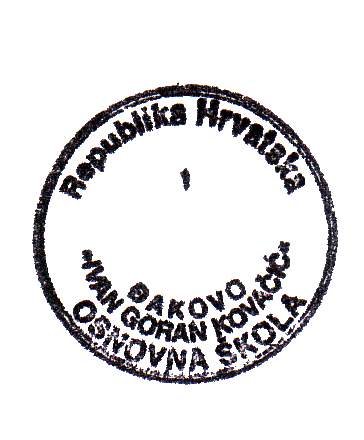 Pedagoginja, učiteleljiod 1. Do 8. razredaOdabir i priprema radova za prezentacijuOdabir i priprema radova za prezentacijuDan škole Dan škole Dan škole Materijlno didaktička opremaFoto i vodeo dokumentacija uradakaFoto i vodeo dokumentacija uradakaFoto i vodeo dokumentacija uradaka